Załącznik 1 do Uchwały Nr VII/48/2019Rady Gminy Lelówz dnia 25 kwietnia 2019 r.DEKLARACJA
O WYSOKOŚCI OPŁATY ZA GOSPODAROWANIE ODPADAMI KOMUNALNYMI
NA OBSZARZE GMINY LELÓWPodstawa prawnaPodstawa prawnaPodstawa prawnaUstawa z dnia 13 września 1996 r. o utrzymaniu czystości i porządku w gminach 
(t. j. Dz. U. z  2018 r. poz. 1454 z późn.  zm.)Ustawa z dnia 13 września 1996 r. o utrzymaniu czystości i porządku w gminach 
(t. j. Dz. U. z  2018 r. poz. 1454 z późn.  zm.)Ustawa z dnia 13 września 1996 r. o utrzymaniu czystości i porządku w gminach 
(t. j. Dz. U. z  2018 r. poz. 1454 z późn.  zm.)Ustawa z dnia 13 września 1996 r. o utrzymaniu czystości i porządku w gminach 
(t. j. Dz. U. z  2018 r. poz. 1454 z późn.  zm.)Ustawa z dnia 13 września 1996 r. o utrzymaniu czystości i porządku w gminach 
(t. j. Dz. U. z  2018 r. poz. 1454 z późn.  zm.)Ustawa z dnia 13 września 1996 r. o utrzymaniu czystości i porządku w gminach 
(t. j. Dz. U. z  2018 r. poz. 1454 z późn.  zm.)Ustawa z dnia 13 września 1996 r. o utrzymaniu czystości i porządku w gminach 
(t. j. Dz. U. z  2018 r. poz. 1454 z późn.  zm.)Ustawa z dnia 13 września 1996 r. o utrzymaniu czystości i porządku w gminach 
(t. j. Dz. U. z  2018 r. poz. 1454 z późn.  zm.)Ustawa z dnia 13 września 1996 r. o utrzymaniu czystości i porządku w gminach 
(t. j. Dz. U. z  2018 r. poz. 1454 z późn.  zm.)Ustawa z dnia 13 września 1996 r. o utrzymaniu czystości i porządku w gminach 
(t. j. Dz. U. z  2018 r. poz. 1454 z późn.  zm.)Ustawa z dnia 13 września 1996 r. o utrzymaniu czystości i porządku w gminach 
(t. j. Dz. U. z  2018 r. poz. 1454 z późn.  zm.)Ustawa z dnia 13 września 1996 r. o utrzymaniu czystości i porządku w gminach 
(t. j. Dz. U. z  2018 r. poz. 1454 z późn.  zm.)Ustawa z dnia 13 września 1996 r. o utrzymaniu czystości i porządku w gminach 
(t. j. Dz. U. z  2018 r. poz. 1454 z późn.  zm.)Ustawa z dnia 13 września 1996 r. o utrzymaniu czystości i porządku w gminach 
(t. j. Dz. U. z  2018 r. poz. 1454 z późn.  zm.)Ustawa z dnia 13 września 1996 r. o utrzymaniu czystości i porządku w gminach 
(t. j. Dz. U. z  2018 r. poz. 1454 z późn.  zm.)Ustawa z dnia 13 września 1996 r. o utrzymaniu czystości i porządku w gminach 
(t. j. Dz. U. z  2018 r. poz. 1454 z późn.  zm.)Ustawa z dnia 13 września 1996 r. o utrzymaniu czystości i porządku w gminach 
(t. j. Dz. U. z  2018 r. poz. 1454 z późn.  zm.)Ustawa z dnia 13 września 1996 r. o utrzymaniu czystości i porządku w gminach 
(t. j. Dz. U. z  2018 r. poz. 1454 z późn.  zm.)Ustawa z dnia 13 września 1996 r. o utrzymaniu czystości i porządku w gminach 
(t. j. Dz. U. z  2018 r. poz. 1454 z późn.  zm.)Ustawa z dnia 13 września 1996 r. o utrzymaniu czystości i porządku w gminach 
(t. j. Dz. U. z  2018 r. poz. 1454 z późn.  zm.)Ustawa z dnia 13 września 1996 r. o utrzymaniu czystości i porządku w gminach 
(t. j. Dz. U. z  2018 r. poz. 1454 z późn.  zm.)SkładającySkładającySkładającyWłaściciel nieruchomości w rozumieniu ustawy o utrzymaniu czystości i porządku w gminach znajdujących się w granicach administracyjnych gminy Lelów, na których powstają odpady komunalneWłaściciel nieruchomości w rozumieniu ustawy o utrzymaniu czystości i porządku w gminach znajdujących się w granicach administracyjnych gminy Lelów, na których powstają odpady komunalneWłaściciel nieruchomości w rozumieniu ustawy o utrzymaniu czystości i porządku w gminach znajdujących się w granicach administracyjnych gminy Lelów, na których powstają odpady komunalneWłaściciel nieruchomości w rozumieniu ustawy o utrzymaniu czystości i porządku w gminach znajdujących się w granicach administracyjnych gminy Lelów, na których powstają odpady komunalneWłaściciel nieruchomości w rozumieniu ustawy o utrzymaniu czystości i porządku w gminach znajdujących się w granicach administracyjnych gminy Lelów, na których powstają odpady komunalneWłaściciel nieruchomości w rozumieniu ustawy o utrzymaniu czystości i porządku w gminach znajdujących się w granicach administracyjnych gminy Lelów, na których powstają odpady komunalneWłaściciel nieruchomości w rozumieniu ustawy o utrzymaniu czystości i porządku w gminach znajdujących się w granicach administracyjnych gminy Lelów, na których powstają odpady komunalneWłaściciel nieruchomości w rozumieniu ustawy o utrzymaniu czystości i porządku w gminach znajdujących się w granicach administracyjnych gminy Lelów, na których powstają odpady komunalneWłaściciel nieruchomości w rozumieniu ustawy o utrzymaniu czystości i porządku w gminach znajdujących się w granicach administracyjnych gminy Lelów, na których powstają odpady komunalneWłaściciel nieruchomości w rozumieniu ustawy o utrzymaniu czystości i porządku w gminach znajdujących się w granicach administracyjnych gminy Lelów, na których powstają odpady komunalneWłaściciel nieruchomości w rozumieniu ustawy o utrzymaniu czystości i porządku w gminach znajdujących się w granicach administracyjnych gminy Lelów, na których powstają odpady komunalneWłaściciel nieruchomości w rozumieniu ustawy o utrzymaniu czystości i porządku w gminach znajdujących się w granicach administracyjnych gminy Lelów, na których powstają odpady komunalneWłaściciel nieruchomości w rozumieniu ustawy o utrzymaniu czystości i porządku w gminach znajdujących się w granicach administracyjnych gminy Lelów, na których powstają odpady komunalneWłaściciel nieruchomości w rozumieniu ustawy o utrzymaniu czystości i porządku w gminach znajdujących się w granicach administracyjnych gminy Lelów, na których powstają odpady komunalneWłaściciel nieruchomości w rozumieniu ustawy o utrzymaniu czystości i porządku w gminach znajdujących się w granicach administracyjnych gminy Lelów, na których powstają odpady komunalneWłaściciel nieruchomości w rozumieniu ustawy o utrzymaniu czystości i porządku w gminach znajdujących się w granicach administracyjnych gminy Lelów, na których powstają odpady komunalneWłaściciel nieruchomości w rozumieniu ustawy o utrzymaniu czystości i porządku w gminach znajdujących się w granicach administracyjnych gminy Lelów, na których powstają odpady komunalneWłaściciel nieruchomości w rozumieniu ustawy o utrzymaniu czystości i porządku w gminach znajdujących się w granicach administracyjnych gminy Lelów, na których powstają odpady komunalneWłaściciel nieruchomości w rozumieniu ustawy o utrzymaniu czystości i porządku w gminach znajdujących się w granicach administracyjnych gminy Lelów, na których powstają odpady komunalneWłaściciel nieruchomości w rozumieniu ustawy o utrzymaniu czystości i porządku w gminach znajdujących się w granicach administracyjnych gminy Lelów, na których powstają odpady komunalneWłaściciel nieruchomości w rozumieniu ustawy o utrzymaniu czystości i porządku w gminach znajdujących się w granicach administracyjnych gminy Lelów, na których powstają odpady komunalneTermin składaniaTermin składaniaTermin składaniaW terminie 14 dni od zaistnienia okoliczności mających wpływ na  powstanie obowiązku uiszczania opłaty. Kolejne deklaracje należy składać  w przypadku zmiany danych będących podstawą ustalenia wysokości należnej opłaty za gospodarowanie odpadami komunalnymi lub określonej 
w deklaracji ilości odpadów komunalnych powstających na danej nieruchomości w terminie 14 dni od dnia nastąpienia zmiany.W terminie 14 dni od zaistnienia okoliczności mających wpływ na  powstanie obowiązku uiszczania opłaty. Kolejne deklaracje należy składać  w przypadku zmiany danych będących podstawą ustalenia wysokości należnej opłaty za gospodarowanie odpadami komunalnymi lub określonej 
w deklaracji ilości odpadów komunalnych powstających na danej nieruchomości w terminie 14 dni od dnia nastąpienia zmiany.W terminie 14 dni od zaistnienia okoliczności mających wpływ na  powstanie obowiązku uiszczania opłaty. Kolejne deklaracje należy składać  w przypadku zmiany danych będących podstawą ustalenia wysokości należnej opłaty za gospodarowanie odpadami komunalnymi lub określonej 
w deklaracji ilości odpadów komunalnych powstających na danej nieruchomości w terminie 14 dni od dnia nastąpienia zmiany.W terminie 14 dni od zaistnienia okoliczności mających wpływ na  powstanie obowiązku uiszczania opłaty. Kolejne deklaracje należy składać  w przypadku zmiany danych będących podstawą ustalenia wysokości należnej opłaty za gospodarowanie odpadami komunalnymi lub określonej 
w deklaracji ilości odpadów komunalnych powstających na danej nieruchomości w terminie 14 dni od dnia nastąpienia zmiany.W terminie 14 dni od zaistnienia okoliczności mających wpływ na  powstanie obowiązku uiszczania opłaty. Kolejne deklaracje należy składać  w przypadku zmiany danych będących podstawą ustalenia wysokości należnej opłaty za gospodarowanie odpadami komunalnymi lub określonej 
w deklaracji ilości odpadów komunalnych powstających na danej nieruchomości w terminie 14 dni od dnia nastąpienia zmiany.W terminie 14 dni od zaistnienia okoliczności mających wpływ na  powstanie obowiązku uiszczania opłaty. Kolejne deklaracje należy składać  w przypadku zmiany danych będących podstawą ustalenia wysokości należnej opłaty za gospodarowanie odpadami komunalnymi lub określonej 
w deklaracji ilości odpadów komunalnych powstających na danej nieruchomości w terminie 14 dni od dnia nastąpienia zmiany.W terminie 14 dni od zaistnienia okoliczności mających wpływ na  powstanie obowiązku uiszczania opłaty. Kolejne deklaracje należy składać  w przypadku zmiany danych będących podstawą ustalenia wysokości należnej opłaty za gospodarowanie odpadami komunalnymi lub określonej 
w deklaracji ilości odpadów komunalnych powstających na danej nieruchomości w terminie 14 dni od dnia nastąpienia zmiany.W terminie 14 dni od zaistnienia okoliczności mających wpływ na  powstanie obowiązku uiszczania opłaty. Kolejne deklaracje należy składać  w przypadku zmiany danych będących podstawą ustalenia wysokości należnej opłaty za gospodarowanie odpadami komunalnymi lub określonej 
w deklaracji ilości odpadów komunalnych powstających na danej nieruchomości w terminie 14 dni od dnia nastąpienia zmiany.W terminie 14 dni od zaistnienia okoliczności mających wpływ na  powstanie obowiązku uiszczania opłaty. Kolejne deklaracje należy składać  w przypadku zmiany danych będących podstawą ustalenia wysokości należnej opłaty za gospodarowanie odpadami komunalnymi lub określonej 
w deklaracji ilości odpadów komunalnych powstających na danej nieruchomości w terminie 14 dni od dnia nastąpienia zmiany.W terminie 14 dni od zaistnienia okoliczności mających wpływ na  powstanie obowiązku uiszczania opłaty. Kolejne deklaracje należy składać  w przypadku zmiany danych będących podstawą ustalenia wysokości należnej opłaty za gospodarowanie odpadami komunalnymi lub określonej 
w deklaracji ilości odpadów komunalnych powstających na danej nieruchomości w terminie 14 dni od dnia nastąpienia zmiany.W terminie 14 dni od zaistnienia okoliczności mających wpływ na  powstanie obowiązku uiszczania opłaty. Kolejne deklaracje należy składać  w przypadku zmiany danych będących podstawą ustalenia wysokości należnej opłaty za gospodarowanie odpadami komunalnymi lub określonej 
w deklaracji ilości odpadów komunalnych powstających na danej nieruchomości w terminie 14 dni od dnia nastąpienia zmiany.W terminie 14 dni od zaistnienia okoliczności mających wpływ na  powstanie obowiązku uiszczania opłaty. Kolejne deklaracje należy składać  w przypadku zmiany danych będących podstawą ustalenia wysokości należnej opłaty za gospodarowanie odpadami komunalnymi lub określonej 
w deklaracji ilości odpadów komunalnych powstających na danej nieruchomości w terminie 14 dni od dnia nastąpienia zmiany.W terminie 14 dni od zaistnienia okoliczności mających wpływ na  powstanie obowiązku uiszczania opłaty. Kolejne deklaracje należy składać  w przypadku zmiany danych będących podstawą ustalenia wysokości należnej opłaty za gospodarowanie odpadami komunalnymi lub określonej 
w deklaracji ilości odpadów komunalnych powstających na danej nieruchomości w terminie 14 dni od dnia nastąpienia zmiany.W terminie 14 dni od zaistnienia okoliczności mających wpływ na  powstanie obowiązku uiszczania opłaty. Kolejne deklaracje należy składać  w przypadku zmiany danych będących podstawą ustalenia wysokości należnej opłaty za gospodarowanie odpadami komunalnymi lub określonej 
w deklaracji ilości odpadów komunalnych powstających na danej nieruchomości w terminie 14 dni od dnia nastąpienia zmiany.W terminie 14 dni od zaistnienia okoliczności mających wpływ na  powstanie obowiązku uiszczania opłaty. Kolejne deklaracje należy składać  w przypadku zmiany danych będących podstawą ustalenia wysokości należnej opłaty za gospodarowanie odpadami komunalnymi lub określonej 
w deklaracji ilości odpadów komunalnych powstających na danej nieruchomości w terminie 14 dni od dnia nastąpienia zmiany.W terminie 14 dni od zaistnienia okoliczności mających wpływ na  powstanie obowiązku uiszczania opłaty. Kolejne deklaracje należy składać  w przypadku zmiany danych będących podstawą ustalenia wysokości należnej opłaty za gospodarowanie odpadami komunalnymi lub określonej 
w deklaracji ilości odpadów komunalnych powstających na danej nieruchomości w terminie 14 dni od dnia nastąpienia zmiany.W terminie 14 dni od zaistnienia okoliczności mających wpływ na  powstanie obowiązku uiszczania opłaty. Kolejne deklaracje należy składać  w przypadku zmiany danych będących podstawą ustalenia wysokości należnej opłaty za gospodarowanie odpadami komunalnymi lub określonej 
w deklaracji ilości odpadów komunalnych powstających na danej nieruchomości w terminie 14 dni od dnia nastąpienia zmiany.W terminie 14 dni od zaistnienia okoliczności mających wpływ na  powstanie obowiązku uiszczania opłaty. Kolejne deklaracje należy składać  w przypadku zmiany danych będących podstawą ustalenia wysokości należnej opłaty za gospodarowanie odpadami komunalnymi lub określonej 
w deklaracji ilości odpadów komunalnych powstających na danej nieruchomości w terminie 14 dni od dnia nastąpienia zmiany.W terminie 14 dni od zaistnienia okoliczności mających wpływ na  powstanie obowiązku uiszczania opłaty. Kolejne deklaracje należy składać  w przypadku zmiany danych będących podstawą ustalenia wysokości należnej opłaty za gospodarowanie odpadami komunalnymi lub określonej 
w deklaracji ilości odpadów komunalnych powstających na danej nieruchomości w terminie 14 dni od dnia nastąpienia zmiany.W terminie 14 dni od zaistnienia okoliczności mających wpływ na  powstanie obowiązku uiszczania opłaty. Kolejne deklaracje należy składać  w przypadku zmiany danych będących podstawą ustalenia wysokości należnej opłaty za gospodarowanie odpadami komunalnymi lub określonej 
w deklaracji ilości odpadów komunalnych powstających na danej nieruchomości w terminie 14 dni od dnia nastąpienia zmiany.W terminie 14 dni od zaistnienia okoliczności mających wpływ na  powstanie obowiązku uiszczania opłaty. Kolejne deklaracje należy składać  w przypadku zmiany danych będących podstawą ustalenia wysokości należnej opłaty za gospodarowanie odpadami komunalnymi lub określonej 
w deklaracji ilości odpadów komunalnych powstających na danej nieruchomości w terminie 14 dni od dnia nastąpienia zmiany.Miejsce składania Organ właściwy do przyjęcia deklaracji:Miejsce składania Organ właściwy do przyjęcia deklaracji:Miejsce składania Organ właściwy do przyjęcia deklaracji:Urząd Gminy Lelów, ul. Szczekocińska 18, 42-235 LelówWójt Gminy LelówUrząd Gminy Lelów, ul. Szczekocińska 18, 42-235 LelówWójt Gminy LelówUrząd Gminy Lelów, ul. Szczekocińska 18, 42-235 LelówWójt Gminy LelówUrząd Gminy Lelów, ul. Szczekocińska 18, 42-235 LelówWójt Gminy LelówUrząd Gminy Lelów, ul. Szczekocińska 18, 42-235 LelówWójt Gminy LelówUrząd Gminy Lelów, ul. Szczekocińska 18, 42-235 LelówWójt Gminy LelówUrząd Gminy Lelów, ul. Szczekocińska 18, 42-235 LelówWójt Gminy LelówUrząd Gminy Lelów, ul. Szczekocińska 18, 42-235 LelówWójt Gminy LelówUrząd Gminy Lelów, ul. Szczekocińska 18, 42-235 LelówWójt Gminy LelówUrząd Gminy Lelów, ul. Szczekocińska 18, 42-235 LelówWójt Gminy LelówUrząd Gminy Lelów, ul. Szczekocińska 18, 42-235 LelówWójt Gminy LelówUrząd Gminy Lelów, ul. Szczekocińska 18, 42-235 LelówWójt Gminy LelówUrząd Gminy Lelów, ul. Szczekocińska 18, 42-235 LelówWójt Gminy LelówUrząd Gminy Lelów, ul. Szczekocińska 18, 42-235 LelówWójt Gminy LelówUrząd Gminy Lelów, ul. Szczekocińska 18, 42-235 LelówWójt Gminy LelówUrząd Gminy Lelów, ul. Szczekocińska 18, 42-235 LelówWójt Gminy LelówUrząd Gminy Lelów, ul. Szczekocińska 18, 42-235 LelówWójt Gminy LelówUrząd Gminy Lelów, ul. Szczekocińska 18, 42-235 LelówWójt Gminy LelówUrząd Gminy Lelów, ul. Szczekocińska 18, 42-235 LelówWójt Gminy LelówUrząd Gminy Lelów, ul. Szczekocińska 18, 42-235 LelówWójt Gminy LelówUrząd Gminy Lelów, ul. Szczekocińska 18, 42-235 LelówWójt Gminy LelówWłaściciel nieruchomości wypełnia deklarację komputerowo lub ręcznie wielkimi literami, kolorem niebieskim lub czarnymWłaściciel nieruchomości wypełnia deklarację komputerowo lub ręcznie wielkimi literami, kolorem niebieskim lub czarnymWłaściciel nieruchomości wypełnia deklarację komputerowo lub ręcznie wielkimi literami, kolorem niebieskim lub czarnymWłaściciel nieruchomości wypełnia deklarację komputerowo lub ręcznie wielkimi literami, kolorem niebieskim lub czarnymWłaściciel nieruchomości wypełnia deklarację komputerowo lub ręcznie wielkimi literami, kolorem niebieskim lub czarnymWłaściciel nieruchomości wypełnia deklarację komputerowo lub ręcznie wielkimi literami, kolorem niebieskim lub czarnymWłaściciel nieruchomości wypełnia deklarację komputerowo lub ręcznie wielkimi literami, kolorem niebieskim lub czarnymWłaściciel nieruchomości wypełnia deklarację komputerowo lub ręcznie wielkimi literami, kolorem niebieskim lub czarnymWłaściciel nieruchomości wypełnia deklarację komputerowo lub ręcznie wielkimi literami, kolorem niebieskim lub czarnymWłaściciel nieruchomości wypełnia deklarację komputerowo lub ręcznie wielkimi literami, kolorem niebieskim lub czarnymWłaściciel nieruchomości wypełnia deklarację komputerowo lub ręcznie wielkimi literami, kolorem niebieskim lub czarnymWłaściciel nieruchomości wypełnia deklarację komputerowo lub ręcznie wielkimi literami, kolorem niebieskim lub czarnymWłaściciel nieruchomości wypełnia deklarację komputerowo lub ręcznie wielkimi literami, kolorem niebieskim lub czarnymWłaściciel nieruchomości wypełnia deklarację komputerowo lub ręcznie wielkimi literami, kolorem niebieskim lub czarnymWłaściciel nieruchomości wypełnia deklarację komputerowo lub ręcznie wielkimi literami, kolorem niebieskim lub czarnymWłaściciel nieruchomości wypełnia deklarację komputerowo lub ręcznie wielkimi literami, kolorem niebieskim lub czarnymWłaściciel nieruchomości wypełnia deklarację komputerowo lub ręcznie wielkimi literami, kolorem niebieskim lub czarnymWłaściciel nieruchomości wypełnia deklarację komputerowo lub ręcznie wielkimi literami, kolorem niebieskim lub czarnymWłaściciel nieruchomości wypełnia deklarację komputerowo lub ręcznie wielkimi literami, kolorem niebieskim lub czarnymWłaściciel nieruchomości wypełnia deklarację komputerowo lub ręcznie wielkimi literami, kolorem niebieskim lub czarnymWłaściciel nieruchomości wypełnia deklarację komputerowo lub ręcznie wielkimi literami, kolorem niebieskim lub czarnymWłaściciel nieruchomości wypełnia deklarację komputerowo lub ręcznie wielkimi literami, kolorem niebieskim lub czarnymWłaściciel nieruchomości wypełnia deklarację komputerowo lub ręcznie wielkimi literami, kolorem niebieskim lub czarnymWłaściciel nieruchomości wypełnia deklarację komputerowo lub ręcznie wielkimi literami, kolorem niebieskim lub czarnymOBOWIĄZEK ZŁOŻENIA DEKLARACJIOBOWIĄZEK ZŁOŻENIA DEKLARACJIOBOWIĄZEK ZŁOŻENIA DEKLARACJIOBOWIĄZEK ZŁOŻENIA DEKLARACJIOBOWIĄZEK ZŁOŻENIA DEKLARACJIOBOWIĄZEK ZŁOŻENIA DEKLARACJIOBOWIĄZEK ZŁOŻENIA DEKLARACJIOBOWIĄZEK ZŁOŻENIA DEKLARACJIOBOWIĄZEK ZŁOŻENIA DEKLARACJIOBOWIĄZEK ZŁOŻENIA DEKLARACJIOBOWIĄZEK ZŁOŻENIA DEKLARACJIOBOWIĄZEK ZŁOŻENIA DEKLARACJIOBOWIĄZEK ZŁOŻENIA DEKLARACJIOBOWIĄZEK ZŁOŻENIA DEKLARACJIOBOWIĄZEK ZŁOŻENIA DEKLARACJIOBOWIĄZEK ZŁOŻENIA DEKLARACJIOBOWIĄZEK ZŁOŻENIA DEKLARACJIOBOWIĄZEK ZŁOŻENIA DEKLARACJIOBOWIĄZEK ZŁOŻENIA DEKLARACJIOBOWIĄZEK ZŁOŻENIA DEKLARACJIOBOWIĄZEK ZŁOŻENIA DEKLARACJIOBOWIĄZEK ZŁOŻENIA DEKLARACJIOBOWIĄZEK ZŁOŻENIA DEKLARACJIOBOWIĄZEK ZŁOŻENIA DEKLARACJIWłaściciel nieruchomości ma obowiązek złożenia deklaracji zgodnie z art. 6m ustawy z dnia 13 września 1996 r. o utrzymaniu czystości i porządku w gminach (t. j. Dz. U. z 2018 r. poz. 1454 z późn.  zm.)Właściciel nieruchomości ma obowiązek złożenia deklaracji zgodnie z art. 6m ustawy z dnia 13 września 1996 r. o utrzymaniu czystości i porządku w gminach (t. j. Dz. U. z 2018 r. poz. 1454 z późn.  zm.)Właściciel nieruchomości ma obowiązek złożenia deklaracji zgodnie z art. 6m ustawy z dnia 13 września 1996 r. o utrzymaniu czystości i porządku w gminach (t. j. Dz. U. z 2018 r. poz. 1454 z późn.  zm.)Właściciel nieruchomości ma obowiązek złożenia deklaracji zgodnie z art. 6m ustawy z dnia 13 września 1996 r. o utrzymaniu czystości i porządku w gminach (t. j. Dz. U. z 2018 r. poz. 1454 z późn.  zm.)Właściciel nieruchomości ma obowiązek złożenia deklaracji zgodnie z art. 6m ustawy z dnia 13 września 1996 r. o utrzymaniu czystości i porządku w gminach (t. j. Dz. U. z 2018 r. poz. 1454 z późn.  zm.)Właściciel nieruchomości ma obowiązek złożenia deklaracji zgodnie z art. 6m ustawy z dnia 13 września 1996 r. o utrzymaniu czystości i porządku w gminach (t. j. Dz. U. z 2018 r. poz. 1454 z późn.  zm.)Właściciel nieruchomości ma obowiązek złożenia deklaracji zgodnie z art. 6m ustawy z dnia 13 września 1996 r. o utrzymaniu czystości i porządku w gminach (t. j. Dz. U. z 2018 r. poz. 1454 z późn.  zm.)Właściciel nieruchomości ma obowiązek złożenia deklaracji zgodnie z art. 6m ustawy z dnia 13 września 1996 r. o utrzymaniu czystości i porządku w gminach (t. j. Dz. U. z 2018 r. poz. 1454 z późn.  zm.)Właściciel nieruchomości ma obowiązek złożenia deklaracji zgodnie z art. 6m ustawy z dnia 13 września 1996 r. o utrzymaniu czystości i porządku w gminach (t. j. Dz. U. z 2018 r. poz. 1454 z późn.  zm.)Właściciel nieruchomości ma obowiązek złożenia deklaracji zgodnie z art. 6m ustawy z dnia 13 września 1996 r. o utrzymaniu czystości i porządku w gminach (t. j. Dz. U. z 2018 r. poz. 1454 z późn.  zm.)Właściciel nieruchomości ma obowiązek złożenia deklaracji zgodnie z art. 6m ustawy z dnia 13 września 1996 r. o utrzymaniu czystości i porządku w gminach (t. j. Dz. U. z 2018 r. poz. 1454 z późn.  zm.)Właściciel nieruchomości ma obowiązek złożenia deklaracji zgodnie z art. 6m ustawy z dnia 13 września 1996 r. o utrzymaniu czystości i porządku w gminach (t. j. Dz. U. z 2018 r. poz. 1454 z późn.  zm.)Właściciel nieruchomości ma obowiązek złożenia deklaracji zgodnie z art. 6m ustawy z dnia 13 września 1996 r. o utrzymaniu czystości i porządku w gminach (t. j. Dz. U. z 2018 r. poz. 1454 z późn.  zm.)Właściciel nieruchomości ma obowiązek złożenia deklaracji zgodnie z art. 6m ustawy z dnia 13 września 1996 r. o utrzymaniu czystości i porządku w gminach (t. j. Dz. U. z 2018 r. poz. 1454 z późn.  zm.)Właściciel nieruchomości ma obowiązek złożenia deklaracji zgodnie z art. 6m ustawy z dnia 13 września 1996 r. o utrzymaniu czystości i porządku w gminach (t. j. Dz. U. z 2018 r. poz. 1454 z późn.  zm.)Właściciel nieruchomości ma obowiązek złożenia deklaracji zgodnie z art. 6m ustawy z dnia 13 września 1996 r. o utrzymaniu czystości i porządku w gminach (t. j. Dz. U. z 2018 r. poz. 1454 z późn.  zm.)Właściciel nieruchomości ma obowiązek złożenia deklaracji zgodnie z art. 6m ustawy z dnia 13 września 1996 r. o utrzymaniu czystości i porządku w gminach (t. j. Dz. U. z 2018 r. poz. 1454 z późn.  zm.)Właściciel nieruchomości ma obowiązek złożenia deklaracji zgodnie z art. 6m ustawy z dnia 13 września 1996 r. o utrzymaniu czystości i porządku w gminach (t. j. Dz. U. z 2018 r. poz. 1454 z późn.  zm.)Właściciel nieruchomości ma obowiązek złożenia deklaracji zgodnie z art. 6m ustawy z dnia 13 września 1996 r. o utrzymaniu czystości i porządku w gminach (t. j. Dz. U. z 2018 r. poz. 1454 z późn.  zm.)Właściciel nieruchomości ma obowiązek złożenia deklaracji zgodnie z art. 6m ustawy z dnia 13 września 1996 r. o utrzymaniu czystości i porządku w gminach (t. j. Dz. U. z 2018 r. poz. 1454 z późn.  zm.)Właściciel nieruchomości ma obowiązek złożenia deklaracji zgodnie z art. 6m ustawy z dnia 13 września 1996 r. o utrzymaniu czystości i porządku w gminach (t. j. Dz. U. z 2018 r. poz. 1454 z późn.  zm.)Właściciel nieruchomości ma obowiązek złożenia deklaracji zgodnie z art. 6m ustawy z dnia 13 września 1996 r. o utrzymaniu czystości i porządku w gminach (t. j. Dz. U. z 2018 r. poz. 1454 z późn.  zm.)Właściciel nieruchomości ma obowiązek złożenia deklaracji zgodnie z art. 6m ustawy z dnia 13 września 1996 r. o utrzymaniu czystości i porządku w gminach (t. j. Dz. U. z 2018 r. poz. 1454 z późn.  zm.)Właściciel nieruchomości ma obowiązek złożenia deklaracji zgodnie z art. 6m ustawy z dnia 13 września 1996 r. o utrzymaniu czystości i porządku w gminach (t. j. Dz. U. z 2018 r. poz. 1454 z późn.  zm.) 3. korekta 
deklaracji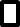   Obowiązuje od dnia:……………………..….
  (dzień- miesiąc-rok) 3. korekta 
deklaracji  Obowiązuje od dnia:……………………..….
  (dzień- miesiąc-rok) 3. korekta 
deklaracji  Obowiązuje od dnia:……………………..….
  (dzień- miesiąc-rok) 3. korekta 
deklaracji  Obowiązuje od dnia:……………………..….
  (dzień- miesiąc-rok) 3. korekta 
deklaracji  Obowiązuje od dnia:……………………..….
  (dzień- miesiąc-rok) 3. korekta 
deklaracji  Obowiązuje od dnia:……………………..….
  (dzień- miesiąc-rok) 3. korekta 
deklaracji  Obowiązuje od dnia:……………………..….
  (dzień- miesiąc-rok) 3. korekta 
deklaracji  Obowiązuje od dnia:……………………..….
  (dzień- miesiąc-rok) 3. korekta 
deklaracji  Obowiązuje od dnia:……………………..….
  (dzień- miesiąc-rok) 1.pierwsza 
deklaracja     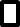  Obowiązuje od dnia:  ..……………………..….
  (dzień- miesiąc-rok)  2. zmiana 
deklaracji   Obowiązuje od dnia:………………………
  (dzień- miesiąc-rok))  2. zmiana 
deklaracji   Obowiązuje od dnia:………………………
  (dzień- miesiąc-rok))  2. zmiana 
deklaracji   Obowiązuje od dnia:………………………
  (dzień- miesiąc-rok))  2. zmiana 
deklaracji   Obowiązuje od dnia:………………………
  (dzień- miesiąc-rok))  2. zmiana 
deklaracji   Obowiązuje od dnia:………………………
  (dzień- miesiąc-rok))  2. zmiana 
deklaracji   Obowiązuje od dnia:………………………
  (dzień- miesiąc-rok))  2. zmiana 
deklaracji   Obowiązuje od dnia:………………………
  (dzień- miesiąc-rok))  2. zmiana 
deklaracji   Obowiązuje od dnia:………………………
  (dzień- miesiąc-rok))  2. zmiana 
deklaracji   Obowiązuje od dnia:………………………
  (dzień- miesiąc-rok)) 3. korekta 
deklaracji  Obowiązuje od dnia:……………………..….
  (dzień- miesiąc-rok) 3. korekta 
deklaracji  Obowiązuje od dnia:……………………..….
  (dzień- miesiąc-rok) 3. korekta 
deklaracji  Obowiązuje od dnia:……………………..….
  (dzień- miesiąc-rok) 3. korekta 
deklaracji  Obowiązuje od dnia:……………………..….
  (dzień- miesiąc-rok) 3. korekta 
deklaracji  Obowiązuje od dnia:……………………..….
  (dzień- miesiąc-rok) 3. korekta 
deklaracji  Obowiązuje od dnia:……………………..….
  (dzień- miesiąc-rok) 3. korekta 
deklaracji  Obowiązuje od dnia:……………………..….
  (dzień- miesiąc-rok) 3. korekta 
deklaracji  Obowiązuje od dnia:……………………..….
  (dzień- miesiąc-rok) 3. korekta 
deklaracji  Obowiązuje od dnia:……………………..….
  (dzień- miesiąc-rok) 4. wygaśnięcie 
obowiązku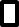   Obowiązuje od dnia:……………………..….
  (dzień- miesiąc-rok) 4. wygaśnięcie 
obowiązku  Obowiązuje od dnia:……………………..….
  (dzień- miesiąc-rok) 4. wygaśnięcie 
obowiązku  Obowiązuje od dnia:……………………..….
  (dzień- miesiąc-rok) 4. wygaśnięcie 
obowiązku  Obowiązuje od dnia:……………………..….
  (dzień- miesiąc-rok) Uzasadnienie konieczności złożenia deklaracji:……………………...………………………………………………………………………………………………………….………………………………………………………………………………………………………………………………….………………………………………………………………………………………………………………………………….…………………………………………………………………………………………………………………………………. Uzasadnienie konieczności złożenia deklaracji:……………………...………………………………………………………………………………………………………….………………………………………………………………………………………………………………………………….………………………………………………………………………………………………………………………………….…………………………………………………………………………………………………………………………………. Uzasadnienie konieczności złożenia deklaracji:……………………...………………………………………………………………………………………………………….………………………………………………………………………………………………………………………………….………………………………………………………………………………………………………………………………….…………………………………………………………………………………………………………………………………. Uzasadnienie konieczności złożenia deklaracji:……………………...………………………………………………………………………………………………………….………………………………………………………………………………………………………………………………….………………………………………………………………………………………………………………………………….…………………………………………………………………………………………………………………………………. Uzasadnienie konieczności złożenia deklaracji:……………………...………………………………………………………………………………………………………….………………………………………………………………………………………………………………………………….………………………………………………………………………………………………………………………………….…………………………………………………………………………………………………………………………………. Uzasadnienie konieczności złożenia deklaracji:……………………...………………………………………………………………………………………………………….………………………………………………………………………………………………………………………………….………………………………………………………………………………………………………………………………….…………………………………………………………………………………………………………………………………. Uzasadnienie konieczności złożenia deklaracji:……………………...………………………………………………………………………………………………………….………………………………………………………………………………………………………………………………….………………………………………………………………………………………………………………………………….…………………………………………………………………………………………………………………………………. Uzasadnienie konieczności złożenia deklaracji:……………………...………………………………………………………………………………………………………….………………………………………………………………………………………………………………………………….………………………………………………………………………………………………………………………………….…………………………………………………………………………………………………………………………………. Uzasadnienie konieczności złożenia deklaracji:……………………...………………………………………………………………………………………………………….………………………………………………………………………………………………………………………………….………………………………………………………………………………………………………………………………….…………………………………………………………………………………………………………………………………. Uzasadnienie konieczności złożenia deklaracji:……………………...………………………………………………………………………………………………………….………………………………………………………………………………………………………………………………….………………………………………………………………………………………………………………………………….…………………………………………………………………………………………………………………………………. Uzasadnienie konieczności złożenia deklaracji:……………………...………………………………………………………………………………………………………….………………………………………………………………………………………………………………………………….………………………………………………………………………………………………………………………………….…………………………………………………………………………………………………………………………………. Uzasadnienie konieczności złożenia deklaracji:……………………...………………………………………………………………………………………………………….………………………………………………………………………………………………………………………………….………………………………………………………………………………………………………………………………….…………………………………………………………………………………………………………………………………. Uzasadnienie konieczności złożenia deklaracji:……………………...………………………………………………………………………………………………………….………………………………………………………………………………………………………………………………….………………………………………………………………………………………………………………………………….…………………………………………………………………………………………………………………………………. Uzasadnienie konieczności złożenia deklaracji:……………………...………………………………………………………………………………………………………….………………………………………………………………………………………………………………………………….………………………………………………………………………………………………………………………………….…………………………………………………………………………………………………………………………………. Uzasadnienie konieczności złożenia deklaracji:……………………...………………………………………………………………………………………………………….………………………………………………………………………………………………………………………………….………………………………………………………………………………………………………………………………….…………………………………………………………………………………………………………………………………. Uzasadnienie konieczności złożenia deklaracji:……………………...………………………………………………………………………………………………………….………………………………………………………………………………………………………………………………….………………………………………………………………………………………………………………………………….…………………………………………………………………………………………………………………………………. Uzasadnienie konieczności złożenia deklaracji:……………………...………………………………………………………………………………………………………….………………………………………………………………………………………………………………………………….………………………………………………………………………………………………………………………………….…………………………………………………………………………………………………………………………………. Uzasadnienie konieczności złożenia deklaracji:……………………...………………………………………………………………………………………………………….………………………………………………………………………………………………………………………………….………………………………………………………………………………………………………………………………….…………………………………………………………………………………………………………………………………. Uzasadnienie konieczności złożenia deklaracji:……………………...………………………………………………………………………………………………………….………………………………………………………………………………………………………………………………….………………………………………………………………………………………………………………………………….…………………………………………………………………………………………………………………………………. Uzasadnienie konieczności złożenia deklaracji:……………………...………………………………………………………………………………………………………….………………………………………………………………………………………………………………………………….………………………………………………………………………………………………………………………………….…………………………………………………………………………………………………………………………………. Uzasadnienie konieczności złożenia deklaracji:……………………...………………………………………………………………………………………………………….………………………………………………………………………………………………………………………………….………………………………………………………………………………………………………………………………….…………………………………………………………………………………………………………………………………. Uzasadnienie konieczności złożenia deklaracji:……………………...………………………………………………………………………………………………………….………………………………………………………………………………………………………………………………….………………………………………………………………………………………………………………………………….…………………………………………………………………………………………………………………………………. Uzasadnienie konieczności złożenia deklaracji:……………………...………………………………………………………………………………………………………….………………………………………………………………………………………………………………………………….………………………………………………………………………………………………………………………………….…………………………………………………………………………………………………………………………………. Uzasadnienie konieczności złożenia deklaracji:……………………...………………………………………………………………………………………………………….………………………………………………………………………………………………………………………………….………………………………………………………………………………………………………………………………….………………………………………………………………………………………………………………………………….B.1. DANE SKŁADAJĄCEGO DEKLARACJĘB.1. DANE SKŁADAJĄCEGO DEKLARACJĘB.1. DANE SKŁADAJĄCEGO DEKLARACJĘB.1. DANE SKŁADAJĄCEGO DEKLARACJĘB.1. DANE SKŁADAJĄCEGO DEKLARACJĘB.1. DANE SKŁADAJĄCEGO DEKLARACJĘB.1. DANE SKŁADAJĄCEGO DEKLARACJĘB.1. DANE SKŁADAJĄCEGO DEKLARACJĘB.1. DANE SKŁADAJĄCEGO DEKLARACJĘB.1. DANE SKŁADAJĄCEGO DEKLARACJĘB.1. DANE SKŁADAJĄCEGO DEKLARACJĘB.1. DANE SKŁADAJĄCEGO DEKLARACJĘB.1. DANE SKŁADAJĄCEGO DEKLARACJĘB.1. DANE SKŁADAJĄCEGO DEKLARACJĘB.1. DANE SKŁADAJĄCEGO DEKLARACJĘB.1. DANE SKŁADAJĄCEGO DEKLARACJĘB.1. DANE SKŁADAJĄCEGO DEKLARACJĘB.1. DANE SKŁADAJĄCEGO DEKLARACJĘB.1. DANE SKŁADAJĄCEGO DEKLARACJĘB.1. DANE SKŁADAJĄCEGO DEKLARACJĘB.1. DANE SKŁADAJĄCEGO DEKLARACJĘB.1. DANE SKŁADAJĄCEGO DEKLARACJĘB.1. DANE SKŁADAJĄCEGO DEKLARACJĘB.1. DANE SKŁADAJĄCEGO DEKLARACJĘSkładający: (zaznaczyć  właściwy kwadrat)              osoba fizyczna                 osoba prawna                        jednostka organizacyjna nie posiadająca osobowości prawnejSkładający: (zaznaczyć  właściwy kwadrat)              osoba fizyczna                 osoba prawna                        jednostka organizacyjna nie posiadająca osobowości prawnejSkładający: (zaznaczyć  właściwy kwadrat)              osoba fizyczna                 osoba prawna                        jednostka organizacyjna nie posiadająca osobowości prawnejSkładający: (zaznaczyć  właściwy kwadrat)              osoba fizyczna                 osoba prawna                        jednostka organizacyjna nie posiadająca osobowości prawnejSkładający: (zaznaczyć  właściwy kwadrat)              osoba fizyczna                 osoba prawna                        jednostka organizacyjna nie posiadająca osobowości prawnejSkładający: (zaznaczyć  właściwy kwadrat)              osoba fizyczna                 osoba prawna                        jednostka organizacyjna nie posiadająca osobowości prawnejSkładający: (zaznaczyć  właściwy kwadrat)              osoba fizyczna                 osoba prawna                        jednostka organizacyjna nie posiadająca osobowości prawnejSkładający: (zaznaczyć  właściwy kwadrat)              osoba fizyczna                 osoba prawna                        jednostka organizacyjna nie posiadająca osobowości prawnejSkładający: (zaznaczyć  właściwy kwadrat)              osoba fizyczna                 osoba prawna                        jednostka organizacyjna nie posiadająca osobowości prawnejSkładający: (zaznaczyć  właściwy kwadrat)              osoba fizyczna                 osoba prawna                        jednostka organizacyjna nie posiadająca osobowości prawnejSkładający: (zaznaczyć  właściwy kwadrat)              osoba fizyczna                 osoba prawna                        jednostka organizacyjna nie posiadająca osobowości prawnejSkładający: (zaznaczyć  właściwy kwadrat)              osoba fizyczna                 osoba prawna                        jednostka organizacyjna nie posiadająca osobowości prawnejSkładający: (zaznaczyć  właściwy kwadrat)              osoba fizyczna                 osoba prawna                        jednostka organizacyjna nie posiadająca osobowości prawnejSkładający: (zaznaczyć  właściwy kwadrat)              osoba fizyczna                 osoba prawna                        jednostka organizacyjna nie posiadająca osobowości prawnejSkładający: (zaznaczyć  właściwy kwadrat)              osoba fizyczna                 osoba prawna                        jednostka organizacyjna nie posiadająca osobowości prawnejSkładający: (zaznaczyć  właściwy kwadrat)              osoba fizyczna                 osoba prawna                        jednostka organizacyjna nie posiadająca osobowości prawnejSkładający: (zaznaczyć  właściwy kwadrat)              osoba fizyczna                 osoba prawna                        jednostka organizacyjna nie posiadająca osobowości prawnejSkładający: (zaznaczyć  właściwy kwadrat)              osoba fizyczna                 osoba prawna                        jednostka organizacyjna nie posiadająca osobowości prawnejSkładający: (zaznaczyć  właściwy kwadrat)              osoba fizyczna                 osoba prawna                        jednostka organizacyjna nie posiadająca osobowości prawnejSkładający: (zaznaczyć  właściwy kwadrat)              osoba fizyczna                 osoba prawna                        jednostka organizacyjna nie posiadająca osobowości prawnejSkładający: (zaznaczyć  właściwy kwadrat)              osoba fizyczna                 osoba prawna                        jednostka organizacyjna nie posiadająca osobowości prawnejSkładający: (zaznaczyć  właściwy kwadrat)              osoba fizyczna                 osoba prawna                        jednostka organizacyjna nie posiadająca osobowości prawnejSkładający: (zaznaczyć  właściwy kwadrat)              osoba fizyczna                 osoba prawna                        jednostka organizacyjna nie posiadająca osobowości prawnejSkładający: (zaznaczyć  właściwy kwadrat)              osoba fizyczna                 osoba prawna                        jednostka organizacyjna nie posiadająca osobowości prawnejImię i nazwisko (dotyczy osób fizycznych) / Pełna nazwa (dotyczy podmiotów niebędących osobami fizycznymi) Imię i nazwisko (dotyczy osób fizycznych) / Pełna nazwa (dotyczy podmiotów niebędących osobami fizycznymi) Imię i nazwisko (dotyczy osób fizycznych) / Pełna nazwa (dotyczy podmiotów niebędących osobami fizycznymi) Imię i nazwisko (dotyczy osób fizycznych) / Pełna nazwa (dotyczy podmiotów niebędących osobami fizycznymi) Imię i nazwisko (dotyczy osób fizycznych) / Pełna nazwa (dotyczy podmiotów niebędących osobami fizycznymi) Imię i nazwisko (dotyczy osób fizycznych) / Pełna nazwa (dotyczy podmiotów niebędących osobami fizycznymi) Imię i nazwisko (dotyczy osób fizycznych) / Pełna nazwa (dotyczy podmiotów niebędących osobami fizycznymi) Imię i nazwisko (dotyczy osób fizycznych) / Pełna nazwa (dotyczy podmiotów niebędących osobami fizycznymi) Imię i nazwisko (dotyczy osób fizycznych) / Pełna nazwa (dotyczy podmiotów niebędących osobami fizycznymi) Imię i nazwisko (dotyczy osób fizycznych) / Pełna nazwa (dotyczy podmiotów niebędących osobami fizycznymi) Imię i nazwisko (dotyczy osób fizycznych) / Pełna nazwa (dotyczy podmiotów niebędących osobami fizycznymi) Imię i nazwisko (dotyczy osób fizycznych) / Pełna nazwa (dotyczy podmiotów niebędących osobami fizycznymi) Imię i nazwisko (dotyczy osób fizycznych) / Pełna nazwa (dotyczy podmiotów niebędących osobami fizycznymi) Imię i nazwisko (dotyczy osób fizycznych) / Pełna nazwa (dotyczy podmiotów niebędących osobami fizycznymi) Imię i nazwisko (dotyczy osób fizycznych) / Pełna nazwa (dotyczy podmiotów niebędących osobami fizycznymi) Imię i nazwisko (dotyczy osób fizycznych) / Pełna nazwa (dotyczy podmiotów niebędących osobami fizycznymi) Imię i nazwisko (dotyczy osób fizycznych) / Pełna nazwa (dotyczy podmiotów niebędących osobami fizycznymi) Imię i nazwisko (dotyczy osób fizycznych) / Pełna nazwa (dotyczy podmiotów niebędących osobami fizycznymi) Imię i nazwisko (dotyczy osób fizycznych) / Pełna nazwa (dotyczy podmiotów niebędących osobami fizycznymi) Imię i nazwisko (dotyczy osób fizycznych) / Pełna nazwa (dotyczy podmiotów niebędących osobami fizycznymi) Imię i nazwisko (dotyczy osób fizycznych) / Pełna nazwa (dotyczy podmiotów niebędących osobami fizycznymi) Imię i nazwisko (dotyczy osób fizycznych) / Pełna nazwa (dotyczy podmiotów niebędących osobami fizycznymi) Imię i nazwisko (dotyczy osób fizycznych) / Pełna nazwa (dotyczy podmiotów niebędących osobami fizycznymi) Imię i nazwisko (dotyczy osób fizycznych) / Pełna nazwa (dotyczy podmiotów niebędących osobami fizycznymi) PESEL (dotyczy osób fizycznych)PESEL (dotyczy osób fizycznych)PESEL (dotyczy osób fizycznych)PESEL (dotyczy osób fizycznych)PESEL (dotyczy osób fizycznych)PESEL (dotyczy osób fizycznych)PESEL (dotyczy osób fizycznych)PESEL (dotyczy osób fizycznych)PESEL (dotyczy osób fizycznych)PESEL (dotyczy osób fizycznych)NIP (dotyczy  podmiotów niebędących osobami fizycznymi)NIP (dotyczy  podmiotów niebędących osobami fizycznymi)NIP (dotyczy  podmiotów niebędących osobami fizycznymi)NIP (dotyczy  podmiotów niebędących osobami fizycznymi)NIP (dotyczy  podmiotów niebędących osobami fizycznymi)NIP (dotyczy  podmiotów niebędących osobami fizycznymi)NIP (dotyczy  podmiotów niebędących osobami fizycznymi)NIP (dotyczy  podmiotów niebędących osobami fizycznymi)NIP (dotyczy  podmiotów niebędących osobami fizycznymi)NIP (dotyczy  podmiotów niebędących osobami fizycznymi)NIP (dotyczy  podmiotów niebędących osobami fizycznymi)NIP (dotyczy  podmiotów niebędących osobami fizycznymi)NIP (dotyczy  podmiotów niebędących osobami fizycznymi)NIP (dotyczy  podmiotów niebędących osobami fizycznymi)Tytuł prawny nieruchomości     właściciel                                                 współwłaściciel                             użytkownik wieczysty        posiadacz samoistny                           posiadacz zależny (np. dzierżawca, użytkownik, zarządca)         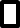 Tytuł prawny nieruchomości     właściciel                                                 współwłaściciel                             użytkownik wieczysty        posiadacz samoistny                           posiadacz zależny (np. dzierżawca, użytkownik, zarządca)         Tytuł prawny nieruchomości     właściciel                                                 współwłaściciel                             użytkownik wieczysty        posiadacz samoistny                           posiadacz zależny (np. dzierżawca, użytkownik, zarządca)         Tytuł prawny nieruchomości     właściciel                                                 współwłaściciel                             użytkownik wieczysty        posiadacz samoistny                           posiadacz zależny (np. dzierżawca, użytkownik, zarządca)         Tytuł prawny nieruchomości     właściciel                                                 współwłaściciel                             użytkownik wieczysty        posiadacz samoistny                           posiadacz zależny (np. dzierżawca, użytkownik, zarządca)         Tytuł prawny nieruchomości     właściciel                                                 współwłaściciel                             użytkownik wieczysty        posiadacz samoistny                           posiadacz zależny (np. dzierżawca, użytkownik, zarządca)         Tytuł prawny nieruchomości     właściciel                                                 współwłaściciel                             użytkownik wieczysty        posiadacz samoistny                           posiadacz zależny (np. dzierżawca, użytkownik, zarządca)         Tytuł prawny nieruchomości     właściciel                                                 współwłaściciel                             użytkownik wieczysty        posiadacz samoistny                           posiadacz zależny (np. dzierżawca, użytkownik, zarządca)         Tytuł prawny nieruchomości     właściciel                                                 współwłaściciel                             użytkownik wieczysty        posiadacz samoistny                           posiadacz zależny (np. dzierżawca, użytkownik, zarządca)         Tytuł prawny nieruchomości     właściciel                                                 współwłaściciel                             użytkownik wieczysty        posiadacz samoistny                           posiadacz zależny (np. dzierżawca, użytkownik, zarządca)         Tytuł prawny nieruchomości     właściciel                                                 współwłaściciel                             użytkownik wieczysty        posiadacz samoistny                           posiadacz zależny (np. dzierżawca, użytkownik, zarządca)         Tytuł prawny nieruchomości     właściciel                                                 współwłaściciel                             użytkownik wieczysty        posiadacz samoistny                           posiadacz zależny (np. dzierżawca, użytkownik, zarządca)         Tytuł prawny nieruchomości     właściciel                                                 współwłaściciel                             użytkownik wieczysty        posiadacz samoistny                           posiadacz zależny (np. dzierżawca, użytkownik, zarządca)         Tytuł prawny nieruchomości     właściciel                                                 współwłaściciel                             użytkownik wieczysty        posiadacz samoistny                           posiadacz zależny (np. dzierżawca, użytkownik, zarządca)         Tytuł prawny nieruchomości     właściciel                                                 współwłaściciel                             użytkownik wieczysty        posiadacz samoistny                           posiadacz zależny (np. dzierżawca, użytkownik, zarządca)         Tytuł prawny nieruchomości     właściciel                                                 współwłaściciel                             użytkownik wieczysty        posiadacz samoistny                           posiadacz zależny (np. dzierżawca, użytkownik, zarządca)         Tytuł prawny nieruchomości     właściciel                                                 współwłaściciel                             użytkownik wieczysty        posiadacz samoistny                           posiadacz zależny (np. dzierżawca, użytkownik, zarządca)         Tytuł prawny nieruchomości     właściciel                                                 współwłaściciel                             użytkownik wieczysty        posiadacz samoistny                           posiadacz zależny (np. dzierżawca, użytkownik, zarządca)         Tytuł prawny nieruchomości     właściciel                                                 współwłaściciel                             użytkownik wieczysty        posiadacz samoistny                           posiadacz zależny (np. dzierżawca, użytkownik, zarządca)         Tytuł prawny nieruchomości     właściciel                                                 współwłaściciel                             użytkownik wieczysty        posiadacz samoistny                           posiadacz zależny (np. dzierżawca, użytkownik, zarządca)         Tytuł prawny nieruchomości     właściciel                                                 współwłaściciel                             użytkownik wieczysty        posiadacz samoistny                           posiadacz zależny (np. dzierżawca, użytkownik, zarządca)         Tytuł prawny nieruchomości     właściciel                                                 współwłaściciel                             użytkownik wieczysty        posiadacz samoistny                           posiadacz zależny (np. dzierżawca, użytkownik, zarządca)         Tytuł prawny nieruchomości     właściciel                                                 współwłaściciel                             użytkownik wieczysty        posiadacz samoistny                           posiadacz zależny (np. dzierżawca, użytkownik, zarządca)         Tytuł prawny nieruchomości     właściciel                                                 współwłaściciel                             użytkownik wieczysty        posiadacz samoistny                           posiadacz zależny (np. dzierżawca, użytkownik, zarządca)         B.2. ADRES ZAMIESZKANIA / ADRES SIEDZIBY SKŁADAJĄCEGO DEKLARACJĘB.2. ADRES ZAMIESZKANIA / ADRES SIEDZIBY SKŁADAJĄCEGO DEKLARACJĘB.2. ADRES ZAMIESZKANIA / ADRES SIEDZIBY SKŁADAJĄCEGO DEKLARACJĘB.2. ADRES ZAMIESZKANIA / ADRES SIEDZIBY SKŁADAJĄCEGO DEKLARACJĘB.2. ADRES ZAMIESZKANIA / ADRES SIEDZIBY SKŁADAJĄCEGO DEKLARACJĘB.2. ADRES ZAMIESZKANIA / ADRES SIEDZIBY SKŁADAJĄCEGO DEKLARACJĘB.2. ADRES ZAMIESZKANIA / ADRES SIEDZIBY SKŁADAJĄCEGO DEKLARACJĘB.2. ADRES ZAMIESZKANIA / ADRES SIEDZIBY SKŁADAJĄCEGO DEKLARACJĘB.2. ADRES ZAMIESZKANIA / ADRES SIEDZIBY SKŁADAJĄCEGO DEKLARACJĘB.2. ADRES ZAMIESZKANIA / ADRES SIEDZIBY SKŁADAJĄCEGO DEKLARACJĘB.2. ADRES ZAMIESZKANIA / ADRES SIEDZIBY SKŁADAJĄCEGO DEKLARACJĘB.2. ADRES ZAMIESZKANIA / ADRES SIEDZIBY SKŁADAJĄCEGO DEKLARACJĘB.2. ADRES ZAMIESZKANIA / ADRES SIEDZIBY SKŁADAJĄCEGO DEKLARACJĘB.2. ADRES ZAMIESZKANIA / ADRES SIEDZIBY SKŁADAJĄCEGO DEKLARACJĘB.2. ADRES ZAMIESZKANIA / ADRES SIEDZIBY SKŁADAJĄCEGO DEKLARACJĘB.2. ADRES ZAMIESZKANIA / ADRES SIEDZIBY SKŁADAJĄCEGO DEKLARACJĘB.2. ADRES ZAMIESZKANIA / ADRES SIEDZIBY SKŁADAJĄCEGO DEKLARACJĘB.2. ADRES ZAMIESZKANIA / ADRES SIEDZIBY SKŁADAJĄCEGO DEKLARACJĘB.2. ADRES ZAMIESZKANIA / ADRES SIEDZIBY SKŁADAJĄCEGO DEKLARACJĘB.2. ADRES ZAMIESZKANIA / ADRES SIEDZIBY SKŁADAJĄCEGO DEKLARACJĘB.2. ADRES ZAMIESZKANIA / ADRES SIEDZIBY SKŁADAJĄCEGO DEKLARACJĘB.2. ADRES ZAMIESZKANIA / ADRES SIEDZIBY SKŁADAJĄCEGO DEKLARACJĘB.2. ADRES ZAMIESZKANIA / ADRES SIEDZIBY SKŁADAJĄCEGO DEKLARACJĘB.2. ADRES ZAMIESZKANIA / ADRES SIEDZIBY SKŁADAJĄCEGO DEKLARACJĘKraj:Kraj:Kraj:Kraj:Kraj:Województwo:Województwo:Województwo:Województwo:Województwo:Województwo:Województwo:Województwo:Województwo:Województwo:Województwo:Województwo:Powiat:Powiat:Powiat:Powiat:Powiat:Powiat:Powiat:Gmina:Gmina:Gmina:Gmina:Gmina:Ulica:Ulica:Ulica:Ulica:Ulica:Ulica:Ulica:Ulica:Ulica:Ulica:Ulica:Ulica:Nr domu:Nr domu:Nr domu:Nr domu:Nr domu:Nr domu:Nr lokalu:Miejscowość:Miejscowość:Miejscowość:Miejscowość:Miejscowość:Kod pocztowy:Kod pocztowy:Kod pocztowy:Kod pocztowy:Kod pocztowy:Kod pocztowy:Kod pocztowy:Kod pocztowy:Kod pocztowy:Kod pocztowy:Kod pocztowy:Kod pocztowy:Nr telefonu:Nr telefonu:Nr telefonu:Nr telefonu:Nr telefonu:Nr telefonu:Adres e-mail:*B.3. ADRES DO KORESPONDENCJI (wypełnia się w przypadku, gdy jest inny niż adres zamieszkania/adres siedziby)B.3. ADRES DO KORESPONDENCJI (wypełnia się w przypadku, gdy jest inny niż adres zamieszkania/adres siedziby)B.3. ADRES DO KORESPONDENCJI (wypełnia się w przypadku, gdy jest inny niż adres zamieszkania/adres siedziby)B.3. ADRES DO KORESPONDENCJI (wypełnia się w przypadku, gdy jest inny niż adres zamieszkania/adres siedziby)B.3. ADRES DO KORESPONDENCJI (wypełnia się w przypadku, gdy jest inny niż adres zamieszkania/adres siedziby)B.3. ADRES DO KORESPONDENCJI (wypełnia się w przypadku, gdy jest inny niż adres zamieszkania/adres siedziby)B.3. ADRES DO KORESPONDENCJI (wypełnia się w przypadku, gdy jest inny niż adres zamieszkania/adres siedziby)B.3. ADRES DO KORESPONDENCJI (wypełnia się w przypadku, gdy jest inny niż adres zamieszkania/adres siedziby)B.3. ADRES DO KORESPONDENCJI (wypełnia się w przypadku, gdy jest inny niż adres zamieszkania/adres siedziby)B.3. ADRES DO KORESPONDENCJI (wypełnia się w przypadku, gdy jest inny niż adres zamieszkania/adres siedziby)B.3. ADRES DO KORESPONDENCJI (wypełnia się w przypadku, gdy jest inny niż adres zamieszkania/adres siedziby)B.3. ADRES DO KORESPONDENCJI (wypełnia się w przypadku, gdy jest inny niż adres zamieszkania/adres siedziby)B.3. ADRES DO KORESPONDENCJI (wypełnia się w przypadku, gdy jest inny niż adres zamieszkania/adres siedziby)B.3. ADRES DO KORESPONDENCJI (wypełnia się w przypadku, gdy jest inny niż adres zamieszkania/adres siedziby)B.3. ADRES DO KORESPONDENCJI (wypełnia się w przypadku, gdy jest inny niż adres zamieszkania/adres siedziby)B.3. ADRES DO KORESPONDENCJI (wypełnia się w przypadku, gdy jest inny niż adres zamieszkania/adres siedziby)B.3. ADRES DO KORESPONDENCJI (wypełnia się w przypadku, gdy jest inny niż adres zamieszkania/adres siedziby)B.3. ADRES DO KORESPONDENCJI (wypełnia się w przypadku, gdy jest inny niż adres zamieszkania/adres siedziby)B.3. ADRES DO KORESPONDENCJI (wypełnia się w przypadku, gdy jest inny niż adres zamieszkania/adres siedziby)B.3. ADRES DO KORESPONDENCJI (wypełnia się w przypadku, gdy jest inny niż adres zamieszkania/adres siedziby)B.3. ADRES DO KORESPONDENCJI (wypełnia się w przypadku, gdy jest inny niż adres zamieszkania/adres siedziby)B.3. ADRES DO KORESPONDENCJI (wypełnia się w przypadku, gdy jest inny niż adres zamieszkania/adres siedziby)B.3. ADRES DO KORESPONDENCJI (wypełnia się w przypadku, gdy jest inny niż adres zamieszkania/adres siedziby)B.3. ADRES DO KORESPONDENCJI (wypełnia się w przypadku, gdy jest inny niż adres zamieszkania/adres siedziby)Kraj:Kraj:Kraj:Kraj:Kraj:Województwo:Województwo:Województwo:Województwo:Województwo:Województwo:Województwo:Województwo:Województwo:Województwo:Województwo:Województwo:Powiat:Powiat:Powiat:Powiat:Powiat:Powiat:Powiat:Gmina:Gmina:Gmina:Gmina:Gmina:Ulica:Ulica:Ulica:Ulica:Ulica:Ulica:Ulica:Ulica:Ulica:Ulica:Ulica:Ulica:Nr domu:Nr domu:Nr domu:Nr domu:Nr domu:Nr domu:Nr lokalu:Miejscowość:Miejscowość:Miejscowość:Miejscowość:Miejscowość:Kod pocztowy:Kod pocztowy:Kod pocztowy:Kod pocztowy:Kod pocztowy:Kod pocztowy:Kod pocztowy:Kod pocztowy:Kod pocztowy:Kod pocztowy:Kod pocztowy:Kod pocztowy:Poczta:Poczta:Poczta:Poczta:Poczta:Poczta:Poczta:B.4. DANE IDENTYFIKACYJNE WSPÓŁWŁAŚĆICIELI (wypełnia się jeżeli nieruchomość znajduje się we współwłasności)B.4. DANE IDENTYFIKACYJNE WSPÓŁWŁAŚĆICIELI (wypełnia się jeżeli nieruchomość znajduje się we współwłasności)B.4. DANE IDENTYFIKACYJNE WSPÓŁWŁAŚĆICIELI (wypełnia się jeżeli nieruchomość znajduje się we współwłasności)B.4. DANE IDENTYFIKACYJNE WSPÓŁWŁAŚĆICIELI (wypełnia się jeżeli nieruchomość znajduje się we współwłasności)B.4. DANE IDENTYFIKACYJNE WSPÓŁWŁAŚĆICIELI (wypełnia się jeżeli nieruchomość znajduje się we współwłasności)B.4. DANE IDENTYFIKACYJNE WSPÓŁWŁAŚĆICIELI (wypełnia się jeżeli nieruchomość znajduje się we współwłasności)B.4. DANE IDENTYFIKACYJNE WSPÓŁWŁAŚĆICIELI (wypełnia się jeżeli nieruchomość znajduje się we współwłasności)B.4. DANE IDENTYFIKACYJNE WSPÓŁWŁAŚĆICIELI (wypełnia się jeżeli nieruchomość znajduje się we współwłasności)B.4. DANE IDENTYFIKACYJNE WSPÓŁWŁAŚĆICIELI (wypełnia się jeżeli nieruchomość znajduje się we współwłasności)B.4. DANE IDENTYFIKACYJNE WSPÓŁWŁAŚĆICIELI (wypełnia się jeżeli nieruchomość znajduje się we współwłasności)B.4. DANE IDENTYFIKACYJNE WSPÓŁWŁAŚĆICIELI (wypełnia się jeżeli nieruchomość znajduje się we współwłasności)B.4. DANE IDENTYFIKACYJNE WSPÓŁWŁAŚĆICIELI (wypełnia się jeżeli nieruchomość znajduje się we współwłasności)B.4. DANE IDENTYFIKACYJNE WSPÓŁWŁAŚĆICIELI (wypełnia się jeżeli nieruchomość znajduje się we współwłasności)B.4. DANE IDENTYFIKACYJNE WSPÓŁWŁAŚĆICIELI (wypełnia się jeżeli nieruchomość znajduje się we współwłasności)B.4. DANE IDENTYFIKACYJNE WSPÓŁWŁAŚĆICIELI (wypełnia się jeżeli nieruchomość znajduje się we współwłasności)B.4. DANE IDENTYFIKACYJNE WSPÓŁWŁAŚĆICIELI (wypełnia się jeżeli nieruchomość znajduje się we współwłasności)B.4. DANE IDENTYFIKACYJNE WSPÓŁWŁAŚĆICIELI (wypełnia się jeżeli nieruchomość znajduje się we współwłasności)B.4. DANE IDENTYFIKACYJNE WSPÓŁWŁAŚĆICIELI (wypełnia się jeżeli nieruchomość znajduje się we współwłasności)B.4. DANE IDENTYFIKACYJNE WSPÓŁWŁAŚĆICIELI (wypełnia się jeżeli nieruchomość znajduje się we współwłasności)B.4. DANE IDENTYFIKACYJNE WSPÓŁWŁAŚĆICIELI (wypełnia się jeżeli nieruchomość znajduje się we współwłasności)B.4. DANE IDENTYFIKACYJNE WSPÓŁWŁAŚĆICIELI (wypełnia się jeżeli nieruchomość znajduje się we współwłasności)B.4. DANE IDENTYFIKACYJNE WSPÓŁWŁAŚĆICIELI (wypełnia się jeżeli nieruchomość znajduje się we współwłasności)B.4. DANE IDENTYFIKACYJNE WSPÓŁWŁAŚĆICIELI (wypełnia się jeżeli nieruchomość znajduje się we współwłasności)B.4. DANE IDENTYFIKACYJNE WSPÓŁWŁAŚĆICIELI (wypełnia się jeżeli nieruchomość znajduje się we współwłasności)Liczba współwłaścicieli(jeżeli składających deklarację współwłaścicieli, jest więcej niż dwóch należy dołączyć odpowiednią liczbę załączników A)Liczba współwłaścicieli(jeżeli składających deklarację współwłaścicieli, jest więcej niż dwóch należy dołączyć odpowiednią liczbę załączników A)Liczba współwłaścicieli(jeżeli składających deklarację współwłaścicieli, jest więcej niż dwóch należy dołączyć odpowiednią liczbę załączników A)Liczba współwłaścicieli(jeżeli składających deklarację współwłaścicieli, jest więcej niż dwóch należy dołączyć odpowiednią liczbę załączników A)Liczba współwłaścicieli(jeżeli składających deklarację współwłaścicieli, jest więcej niż dwóch należy dołączyć odpowiednią liczbę załączników A)Liczba współwłaścicieli(jeżeli składających deklarację współwłaścicieli, jest więcej niż dwóch należy dołączyć odpowiednią liczbę załączników A)Liczba współwłaścicieli(jeżeli składających deklarację współwłaścicieli, jest więcej niż dwóch należy dołączyć odpowiednią liczbę załączników A)Liczba współwłaścicieli(jeżeli składających deklarację współwłaścicieli, jest więcej niż dwóch należy dołączyć odpowiednią liczbę załączników A)Liczba współwłaścicieli(jeżeli składających deklarację współwłaścicieli, jest więcej niż dwóch należy dołączyć odpowiednią liczbę załączników A)Liczba współwłaścicieli(jeżeli składających deklarację współwłaścicieli, jest więcej niż dwóch należy dołączyć odpowiednią liczbę załączników A)Liczba współwłaścicieli(jeżeli składających deklarację współwłaścicieli, jest więcej niż dwóch należy dołączyć odpowiednią liczbę załączników A)Liczba współwłaścicieli(jeżeli składających deklarację współwłaścicieli, jest więcej niż dwóch należy dołączyć odpowiednią liczbę załączników A)Liczba współwłaścicieli(jeżeli składających deklarację współwłaścicieli, jest więcej niż dwóch należy dołączyć odpowiednią liczbę załączników A)………….………….………….………….………….………….………….………….………….………….………….B.5. DANE IDENTYFIKACYJNE WSPÓŁWŁAŚCICIELAB.5. DANE IDENTYFIKACYJNE WSPÓŁWŁAŚCICIELAB.5. DANE IDENTYFIKACYJNE WSPÓŁWŁAŚCICIELAB.5. DANE IDENTYFIKACYJNE WSPÓŁWŁAŚCICIELAB.5. DANE IDENTYFIKACYJNE WSPÓŁWŁAŚCICIELAB.5. DANE IDENTYFIKACYJNE WSPÓŁWŁAŚCICIELAB.5. DANE IDENTYFIKACYJNE WSPÓŁWŁAŚCICIELAB.5. DANE IDENTYFIKACYJNE WSPÓŁWŁAŚCICIELAB.5. DANE IDENTYFIKACYJNE WSPÓŁWŁAŚCICIELAB.5. DANE IDENTYFIKACYJNE WSPÓŁWŁAŚCICIELAB.5. DANE IDENTYFIKACYJNE WSPÓŁWŁAŚCICIELAB.5. DANE IDENTYFIKACYJNE WSPÓŁWŁAŚCICIELAB.5. DANE IDENTYFIKACYJNE WSPÓŁWŁAŚCICIELAB.5. DANE IDENTYFIKACYJNE WSPÓŁWŁAŚCICIELAB.5. DANE IDENTYFIKACYJNE WSPÓŁWŁAŚCICIELAB.5. DANE IDENTYFIKACYJNE WSPÓŁWŁAŚCICIELAB.5. DANE IDENTYFIKACYJNE WSPÓŁWŁAŚCICIELAB.5. DANE IDENTYFIKACYJNE WSPÓŁWŁAŚCICIELAB.5. DANE IDENTYFIKACYJNE WSPÓŁWŁAŚCICIELAB.5. DANE IDENTYFIKACYJNE WSPÓŁWŁAŚCICIELAB.5. DANE IDENTYFIKACYJNE WSPÓŁWŁAŚCICIELAB.5. DANE IDENTYFIKACYJNE WSPÓŁWŁAŚCICIELAB.5. DANE IDENTYFIKACYJNE WSPÓŁWŁAŚCICIELAB.5. DANE IDENTYFIKACYJNE WSPÓŁWŁAŚCICIELANazwisko:Nazwisko:Nazwisko:Nazwisko:Nazwisko:Nazwisko:Nazwisko:Nazwisko:Nazwisko:Nazwisko:Nazwisko:Nazwisko:Nazwisko:Nazwisko:Nazwisko:Nazwisko:Nazwisko:Nazwisko:Nazwisko:Nazwisko:Nazwisko:Nazwisko:Nazwisko:Nazwisko:Imię:Imię:Imię:Imię:Imię:Imię:Imię:Imię:Imię:Imię:Imię:Imię:Imię:Imię:PESEL:PESEL:PESEL:PESEL:PESEL:PESEL:PESEL:PESEL:PESEL:PESEL:B.6. ADRES ZAMIESZKANIA WSPÓŁWŁAŚCICIELAB.6. ADRES ZAMIESZKANIA WSPÓŁWŁAŚCICIELAB.6. ADRES ZAMIESZKANIA WSPÓŁWŁAŚCICIELAB.6. ADRES ZAMIESZKANIA WSPÓŁWŁAŚCICIELAB.6. ADRES ZAMIESZKANIA WSPÓŁWŁAŚCICIELAB.6. ADRES ZAMIESZKANIA WSPÓŁWŁAŚCICIELAB.6. ADRES ZAMIESZKANIA WSPÓŁWŁAŚCICIELAB.6. ADRES ZAMIESZKANIA WSPÓŁWŁAŚCICIELAB.6. ADRES ZAMIESZKANIA WSPÓŁWŁAŚCICIELAB.6. ADRES ZAMIESZKANIA WSPÓŁWŁAŚCICIELAB.6. ADRES ZAMIESZKANIA WSPÓŁWŁAŚCICIELAB.6. ADRES ZAMIESZKANIA WSPÓŁWŁAŚCICIELAB.6. ADRES ZAMIESZKANIA WSPÓŁWŁAŚCICIELAB.6. ADRES ZAMIESZKANIA WSPÓŁWŁAŚCICIELAB.6. ADRES ZAMIESZKANIA WSPÓŁWŁAŚCICIELAB.6. ADRES ZAMIESZKANIA WSPÓŁWŁAŚCICIELAB.6. ADRES ZAMIESZKANIA WSPÓŁWŁAŚCICIELAB.6. ADRES ZAMIESZKANIA WSPÓŁWŁAŚCICIELAB.6. ADRES ZAMIESZKANIA WSPÓŁWŁAŚCICIELAB.6. ADRES ZAMIESZKANIA WSPÓŁWŁAŚCICIELAB.6. ADRES ZAMIESZKANIA WSPÓŁWŁAŚCICIELAB.6. ADRES ZAMIESZKANIA WSPÓŁWŁAŚCICIELAB.6. ADRES ZAMIESZKANIA WSPÓŁWŁAŚCICIELAB.6. ADRES ZAMIESZKANIA WSPÓŁWŁAŚCICIELAKraj:Kraj:Kraj:Kraj:Kraj:Województwo:Województwo:Województwo:Województwo:Województwo:Województwo:Województwo:Województwo:Województwo:Województwo:Województwo:Województwo:Powiat:Powiat:Powiat:Powiat:Powiat:Powiat:Powiat:Gmina:Gmina:Gmina:Gmina:Gmina:Ulica:Ulica:Ulica:Ulica:Ulica:Ulica:Ulica:Ulica:Ulica:Ulica:Ulica:Ulica:Nr domu:Nr domu:Nr domu:Nr domu:Nr domu:Nr domu:Nr lokalu:Miejscowość:Miejscowość:Miejscowość:Miejscowość:Miejscowość:Kod pocztowy:Kod pocztowy:Kod pocztowy:Kod pocztowy:Nr telefonu:Nr telefonu:Nr telefonu:Nr telefonu:Nr telefonu:Nr telefonu:Nr telefonu:Nr telefonu:Nr telefonu:Nr telefonu:Adres e-mail :*Adres e-mail :*Adres e-mail :*Adres e-mail :*Adres e-mail :*B.7. ADRES DO KORESPONDENCJI (wypełnia się w przypadku, gdy jest inny niż adres zamieszkania/adres siedziby)B.7. ADRES DO KORESPONDENCJI (wypełnia się w przypadku, gdy jest inny niż adres zamieszkania/adres siedziby)B.7. ADRES DO KORESPONDENCJI (wypełnia się w przypadku, gdy jest inny niż adres zamieszkania/adres siedziby)B.7. ADRES DO KORESPONDENCJI (wypełnia się w przypadku, gdy jest inny niż adres zamieszkania/adres siedziby)B.7. ADRES DO KORESPONDENCJI (wypełnia się w przypadku, gdy jest inny niż adres zamieszkania/adres siedziby)B.7. ADRES DO KORESPONDENCJI (wypełnia się w przypadku, gdy jest inny niż adres zamieszkania/adres siedziby)B.7. ADRES DO KORESPONDENCJI (wypełnia się w przypadku, gdy jest inny niż adres zamieszkania/adres siedziby)B.7. ADRES DO KORESPONDENCJI (wypełnia się w przypadku, gdy jest inny niż adres zamieszkania/adres siedziby)B.7. ADRES DO KORESPONDENCJI (wypełnia się w przypadku, gdy jest inny niż adres zamieszkania/adres siedziby)B.7. ADRES DO KORESPONDENCJI (wypełnia się w przypadku, gdy jest inny niż adres zamieszkania/adres siedziby)B.7. ADRES DO KORESPONDENCJI (wypełnia się w przypadku, gdy jest inny niż adres zamieszkania/adres siedziby)B.7. ADRES DO KORESPONDENCJI (wypełnia się w przypadku, gdy jest inny niż adres zamieszkania/adres siedziby)B.7. ADRES DO KORESPONDENCJI (wypełnia się w przypadku, gdy jest inny niż adres zamieszkania/adres siedziby)B.7. ADRES DO KORESPONDENCJI (wypełnia się w przypadku, gdy jest inny niż adres zamieszkania/adres siedziby)B.7. ADRES DO KORESPONDENCJI (wypełnia się w przypadku, gdy jest inny niż adres zamieszkania/adres siedziby)B.7. ADRES DO KORESPONDENCJI (wypełnia się w przypadku, gdy jest inny niż adres zamieszkania/adres siedziby)B.7. ADRES DO KORESPONDENCJI (wypełnia się w przypadku, gdy jest inny niż adres zamieszkania/adres siedziby)B.7. ADRES DO KORESPONDENCJI (wypełnia się w przypadku, gdy jest inny niż adres zamieszkania/adres siedziby)B.7. ADRES DO KORESPONDENCJI (wypełnia się w przypadku, gdy jest inny niż adres zamieszkania/adres siedziby)B.7. ADRES DO KORESPONDENCJI (wypełnia się w przypadku, gdy jest inny niż adres zamieszkania/adres siedziby)B.7. ADRES DO KORESPONDENCJI (wypełnia się w przypadku, gdy jest inny niż adres zamieszkania/adres siedziby)B.7. ADRES DO KORESPONDENCJI (wypełnia się w przypadku, gdy jest inny niż adres zamieszkania/adres siedziby)B.7. ADRES DO KORESPONDENCJI (wypełnia się w przypadku, gdy jest inny niż adres zamieszkania/adres siedziby)B.7. ADRES DO KORESPONDENCJI (wypełnia się w przypadku, gdy jest inny niż adres zamieszkania/adres siedziby)Kraj:Kraj:Kraj:Kraj:Kraj:Województwo:Województwo:Województwo:Województwo:Województwo:Województwo:Województwo:Województwo:Województwo:Województwo:Województwo:Województwo:Powiat:Powiat:Powiat:Powiat:Powiat:Powiat:Powiat:Gmina:Gmina:Gmina:Gmina:Gmina:Ulica:Ulica:Ulica:Ulica:Ulica:Ulica:Ulica:Ulica:Ulica:Ulica:Ulica:Ulica:Nr domu:Nr domu:Nr domu:Nr domu:Nr domu:Nr domu:Nr lokalu:Miejscowość:Miejscowość:Miejscowość:Miejscowość:Miejscowość:Kod pocztowy:Kod pocztowy:Kod pocztowy:Kod pocztowy:Kod pocztowy:Kod pocztowy:Kod pocztowy:Kod pocztowy:Kod pocztowy:Kod pocztowy:Kod pocztowy:Kod pocztowy:Poczta:Poczta:Poczta:Poczta:Poczta:Poczta:Poczta:B.8. NUMER RACHUNKU BANKOWEGO*                                                                       ……………………………………………………………………B.8. NUMER RACHUNKU BANKOWEGO*                                                                       ……………………………………………………………………B.8. NUMER RACHUNKU BANKOWEGO*                                                                       ……………………………………………………………………B.8. NUMER RACHUNKU BANKOWEGO*                                                                       ……………………………………………………………………B.8. NUMER RACHUNKU BANKOWEGO*                                                                       ……………………………………………………………………B.8. NUMER RACHUNKU BANKOWEGO*                                                                       ……………………………………………………………………B.8. NUMER RACHUNKU BANKOWEGO*                                                                       ……………………………………………………………………B.8. NUMER RACHUNKU BANKOWEGO*                                                                       ……………………………………………………………………B.8. NUMER RACHUNKU BANKOWEGO*                                                                       ……………………………………………………………………B.8. NUMER RACHUNKU BANKOWEGO*                                                                       ……………………………………………………………………B.8. NUMER RACHUNKU BANKOWEGO*                                                                       ……………………………………………………………………B.8. NUMER RACHUNKU BANKOWEGO*                                                                       ……………………………………………………………………B.8. NUMER RACHUNKU BANKOWEGO*                                                                       ……………………………………………………………………B.8. NUMER RACHUNKU BANKOWEGO*                                                                       ……………………………………………………………………B.8. NUMER RACHUNKU BANKOWEGO*                                                                       ……………………………………………………………………B.8. NUMER RACHUNKU BANKOWEGO*                                                                       ……………………………………………………………………B.8. NUMER RACHUNKU BANKOWEGO*                                                                       ……………………………………………………………………B.8. NUMER RACHUNKU BANKOWEGO*                                                                       ……………………………………………………………………B.8. NUMER RACHUNKU BANKOWEGO*                                                                       ……………………………………………………………………B.8. NUMER RACHUNKU BANKOWEGO*                                                                       ……………………………………………………………………B.8. NUMER RACHUNKU BANKOWEGO*                                                                       ……………………………………………………………………B.8. NUMER RACHUNKU BANKOWEGO*                                                                       ……………………………………………………………………B.8. NUMER RACHUNKU BANKOWEGO*                                                                       ……………………………………………………………………B.8. NUMER RACHUNKU BANKOWEGO*                                                                       ……………………………………………………………………C. ADRES NIERUCHOMOŚCI Należy podać adres nieruchomości, z której będą odbierane odpady komunalneC. ADRES NIERUCHOMOŚCI Należy podać adres nieruchomości, z której będą odbierane odpady komunalneC. ADRES NIERUCHOMOŚCI Należy podać adres nieruchomości, z której będą odbierane odpady komunalneC. ADRES NIERUCHOMOŚCI Należy podać adres nieruchomości, z której będą odbierane odpady komunalneC. ADRES NIERUCHOMOŚCI Należy podać adres nieruchomości, z której będą odbierane odpady komunalneC. ADRES NIERUCHOMOŚCI Należy podać adres nieruchomości, z której będą odbierane odpady komunalneC. ADRES NIERUCHOMOŚCI Należy podać adres nieruchomości, z której będą odbierane odpady komunalneC. ADRES NIERUCHOMOŚCI Należy podać adres nieruchomości, z której będą odbierane odpady komunalneC. ADRES NIERUCHOMOŚCI Należy podać adres nieruchomości, z której będą odbierane odpady komunalneC. ADRES NIERUCHOMOŚCI Należy podać adres nieruchomości, z której będą odbierane odpady komunalneC. ADRES NIERUCHOMOŚCI Należy podać adres nieruchomości, z której będą odbierane odpady komunalneC. ADRES NIERUCHOMOŚCI Należy podać adres nieruchomości, z której będą odbierane odpady komunalneC. ADRES NIERUCHOMOŚCI Należy podać adres nieruchomości, z której będą odbierane odpady komunalneC. ADRES NIERUCHOMOŚCI Należy podać adres nieruchomości, z której będą odbierane odpady komunalneC. ADRES NIERUCHOMOŚCI Należy podać adres nieruchomości, z której będą odbierane odpady komunalneC. ADRES NIERUCHOMOŚCI Należy podać adres nieruchomości, z której będą odbierane odpady komunalneC. ADRES NIERUCHOMOŚCI Należy podać adres nieruchomości, z której będą odbierane odpady komunalneC. ADRES NIERUCHOMOŚCI Należy podać adres nieruchomości, z której będą odbierane odpady komunalneC. ADRES NIERUCHOMOŚCI Należy podać adres nieruchomości, z której będą odbierane odpady komunalneC. ADRES NIERUCHOMOŚCI Należy podać adres nieruchomości, z której będą odbierane odpady komunalneC. ADRES NIERUCHOMOŚCI Należy podać adres nieruchomości, z której będą odbierane odpady komunalneC. ADRES NIERUCHOMOŚCI Należy podać adres nieruchomości, z której będą odbierane odpady komunalneC. ADRES NIERUCHOMOŚCI Należy podać adres nieruchomości, z której będą odbierane odpady komunalneC. ADRES NIERUCHOMOŚCI Należy podać adres nieruchomości, z której będą odbierane odpady komunalneGminaGminaGminaGminaGminaGminaUlicaUlicaUlicaUlicaUlicaUlicaUlicaUlicaUlicaNr domu
 Nr domu
 Nr domu
 Nr domu
 Nr domu
 Nr domu
 Nr lokaluNr lokaluNr lokaluMiejscowośćMiejscowośćMiejscowośćMiejscowośćMiejscowośćMiejscowośćKod pocztowyKod pocztowyKod pocztowyKod pocztowyKod pocztowyKod pocztowyKod pocztowyKod pocztowyKod pocztowyNumer geodezyjny działki, z której składa się nieruchomość 
wraz z oznaczeniem księgi wieczystejNumer geodezyjny działki, z której składa się nieruchomość 
wraz z oznaczeniem księgi wieczystejNumer geodezyjny działki, z której składa się nieruchomość 
wraz z oznaczeniem księgi wieczystejNumer geodezyjny działki, z której składa się nieruchomość 
wraz z oznaczeniem księgi wieczystejNumer geodezyjny działki, z której składa się nieruchomość 
wraz z oznaczeniem księgi wieczystejNumer geodezyjny działki, z której składa się nieruchomość 
wraz z oznaczeniem księgi wieczystejNumer geodezyjny działki, z której składa się nieruchomość 
wraz z oznaczeniem księgi wieczystejNumer geodezyjny działki, z której składa się nieruchomość 
wraz z oznaczeniem księgi wieczystejNumer geodezyjny działki, z której składa się nieruchomość 
wraz z oznaczeniem księgi wieczystejNieruchomość jest: (zaznaczyć właściwy kwadrat )      Zamieszkała                                      Niezamieszkała                                                 Domki letniskowe i rekreacyjne                                                                                        Nieruchomość jest: (zaznaczyć właściwy kwadrat )      Zamieszkała                                      Niezamieszkała                                                 Domki letniskowe i rekreacyjne                                                                                        Nieruchomość jest: (zaznaczyć właściwy kwadrat )      Zamieszkała                                      Niezamieszkała                                                 Domki letniskowe i rekreacyjne                                                                                        Nieruchomość jest: (zaznaczyć właściwy kwadrat )      Zamieszkała                                      Niezamieszkała                                                 Domki letniskowe i rekreacyjne                                                                                        Nieruchomość jest: (zaznaczyć właściwy kwadrat )      Zamieszkała                                      Niezamieszkała                                                 Domki letniskowe i rekreacyjne                                                                                        Nieruchomość jest: (zaznaczyć właściwy kwadrat )      Zamieszkała                                      Niezamieszkała                                                 Domki letniskowe i rekreacyjne                                                                                        Nieruchomość jest: (zaznaczyć właściwy kwadrat )      Zamieszkała                                      Niezamieszkała                                                 Domki letniskowe i rekreacyjne                                                                                        Nieruchomość jest: (zaznaczyć właściwy kwadrat )      Zamieszkała                                      Niezamieszkała                                                 Domki letniskowe i rekreacyjne                                                                                        Nieruchomość jest: (zaznaczyć właściwy kwadrat )      Zamieszkała                                      Niezamieszkała                                                 Domki letniskowe i rekreacyjne                                                                                        Nieruchomość jest: (zaznaczyć właściwy kwadrat )      Zamieszkała                                      Niezamieszkała                                                 Domki letniskowe i rekreacyjne                                                                                        Nieruchomość jest: (zaznaczyć właściwy kwadrat )      Zamieszkała                                      Niezamieszkała                                                 Domki letniskowe i rekreacyjne                                                                                        Nieruchomość jest: (zaznaczyć właściwy kwadrat )      Zamieszkała                                      Niezamieszkała                                                 Domki letniskowe i rekreacyjne                                                                                        Nieruchomość jest: (zaznaczyć właściwy kwadrat )      Zamieszkała                                      Niezamieszkała                                                 Domki letniskowe i rekreacyjne                                                                                        Nieruchomość jest: (zaznaczyć właściwy kwadrat )      Zamieszkała                                      Niezamieszkała                                                 Domki letniskowe i rekreacyjne                                                                                        Nieruchomość jest: (zaznaczyć właściwy kwadrat )      Zamieszkała                                      Niezamieszkała                                                 Domki letniskowe i rekreacyjne                                                                                        Nieruchomość jest: (zaznaczyć właściwy kwadrat )      Zamieszkała                                      Niezamieszkała                                                 Domki letniskowe i rekreacyjne                                                                                        Nieruchomość jest: (zaznaczyć właściwy kwadrat )      Zamieszkała                                      Niezamieszkała                                                 Domki letniskowe i rekreacyjne                                                                                        Nieruchomość jest: (zaznaczyć właściwy kwadrat )      Zamieszkała                                      Niezamieszkała                                                 Domki letniskowe i rekreacyjne                                                                                        Nieruchomość jest: (zaznaczyć właściwy kwadrat )      Zamieszkała                                      Niezamieszkała                                                 Domki letniskowe i rekreacyjne                                                                                        Nieruchomość jest: (zaznaczyć właściwy kwadrat )      Zamieszkała                                      Niezamieszkała                                                 Domki letniskowe i rekreacyjne                                                                                        Nieruchomość jest: (zaznaczyć właściwy kwadrat )      Zamieszkała                                      Niezamieszkała                                                 Domki letniskowe i rekreacyjne                                                                                        Nieruchomość jest: (zaznaczyć właściwy kwadrat )      Zamieszkała                                      Niezamieszkała                                                 Domki letniskowe i rekreacyjne                                                                                        Nieruchomość jest: (zaznaczyć właściwy kwadrat )      Zamieszkała                                      Niezamieszkała                                                 Domki letniskowe i rekreacyjne                                                                                        Nieruchomość jest: (zaznaczyć właściwy kwadrat )      Zamieszkała                                      Niezamieszkała                                                 Domki letniskowe i rekreacyjne                                                                                        WYLICZENIE OPŁATY DLA NIERUCHOMOŚCI ZAMIESZKAŁYCHWYLICZENIE OPŁATY DLA NIERUCHOMOŚCI ZAMIESZKAŁYCHWYLICZENIE OPŁATY DLA NIERUCHOMOŚCI ZAMIESZKAŁYCHWYLICZENIE OPŁATY DLA NIERUCHOMOŚCI ZAMIESZKAŁYCHWYLICZENIE OPŁATY DLA NIERUCHOMOŚCI ZAMIESZKAŁYCHWYLICZENIE OPŁATY DLA NIERUCHOMOŚCI ZAMIESZKAŁYCHWYLICZENIE OPŁATY DLA NIERUCHOMOŚCI ZAMIESZKAŁYCHWYLICZENIE OPŁATY DLA NIERUCHOMOŚCI ZAMIESZKAŁYCHWYLICZENIE OPŁATY DLA NIERUCHOMOŚCI ZAMIESZKAŁYCHWYLICZENIE OPŁATY DLA NIERUCHOMOŚCI ZAMIESZKAŁYCHWYLICZENIE OPŁATY DLA NIERUCHOMOŚCI ZAMIESZKAŁYCHWYLICZENIE OPŁATY DLA NIERUCHOMOŚCI ZAMIESZKAŁYCHWYLICZENIE OPŁATY DLA NIERUCHOMOŚCI ZAMIESZKAŁYCHWYLICZENIE OPŁATY DLA NIERUCHOMOŚCI ZAMIESZKAŁYCHWYLICZENIE OPŁATY DLA NIERUCHOMOŚCI ZAMIESZKAŁYCHWYLICZENIE OPŁATY DLA NIERUCHOMOŚCI ZAMIESZKAŁYCHWYLICZENIE OPŁATY DLA NIERUCHOMOŚCI ZAMIESZKAŁYCHWYLICZENIE OPŁATY DLA NIERUCHOMOŚCI ZAMIESZKAŁYCHWYLICZENIE OPŁATY DLA NIERUCHOMOŚCI ZAMIESZKAŁYCHWYLICZENIE OPŁATY DLA NIERUCHOMOŚCI ZAMIESZKAŁYCHWYLICZENIE OPŁATY DLA NIERUCHOMOŚCI ZAMIESZKAŁYCHWYLICZENIE OPŁATY DLA NIERUCHOMOŚCI ZAMIESZKAŁYCHWYLICZENIE OPŁATY DLA NIERUCHOMOŚCI ZAMIESZKAŁYCHWYLICZENIE OPŁATY DLA NIERUCHOMOŚCI ZAMIESZKAŁYCHLiczba osób zamieszkujących nieruchomośćLiczba osób zamieszkujących nieruchomośćLiczba osób zamieszkujących nieruchomośćLiczba osób zamieszkujących nieruchomośćLiczba osób zamieszkujących nieruchomośćLiczba osób zamieszkujących nieruchomośćLiczba osób zamieszkujących nieruchomośćLiczba osób zamieszkujących nieruchomośćMiesięczna stawka opłatyMiesięczna stawka opłatyMiesięczna stawka opłatyMiesięczna stawka opłatyMiesięczna stawka opłatyMiesięczna stawka opłatyMiesięczna stawka opłatyMiesięczna stawka opłatyMiesięczna opłata za gospodarowanie odpadami komunalnymiMiesięczna opłata za gospodarowanie odpadami komunalnymiMiesięczna opłata za gospodarowanie odpadami komunalnymiMiesięczna opłata za gospodarowanie odpadami komunalnymiMiesięczna opłata za gospodarowanie odpadami komunalnymiMiesięczna opłata za gospodarowanie odpadami komunalnymiMiesięczna opłata za gospodarowanie odpadami komunalnymiMiesięczna opłata za gospodarowanie odpadami komunalnymiaaaaaaaabbbbbbbbc=a x bc=a x bc=a x bc=a x bc=a x bc=a x bc=a x bc=a x b12,5012,5012,5012,5012,5012,5012,5012,50 (słownie złotych: ……………………………………………………….………………………………..zł) (słownie złotych: ……………………………………………………….………………………………..zł) (słownie złotych: ……………………………………………………….………………………………..zł) (słownie złotych: ……………………………………………………….………………………………..zł) (słownie złotych: ……………………………………………………….………………………………..zł) (słownie złotych: ……………………………………………………….………………………………..zł) (słownie złotych: ……………………………………………………….………………………………..zł) (słownie złotych: ……………………………………………………….………………………………..zł) (słownie złotych: ……………………………………………………….………………………………..zł) (słownie złotych: ……………………………………………………….………………………………..zł) (słownie złotych: ……………………………………………………….………………………………..zł) (słownie złotych: ……………………………………………………….………………………………..zł) (słownie złotych: ……………………………………………………….………………………………..zł) (słownie złotych: ……………………………………………………….………………………………..zł) (słownie złotych: ……………………………………………………….………………………………..zł) (słownie złotych: ……………………………………………………….………………………………..zł) (słownie złotych: ……………………………………………………….………………………………..zł) (słownie złotych: ……………………………………………………….………………………………..zł) (słownie złotych: ……………………………………………………….………………………………..zł) (słownie złotych: ……………………………………………………….………………………………..zł) (słownie złotych: ……………………………………………………….………………………………..zł) (słownie złotych: ……………………………………………………….………………………………..zł) (słownie złotych: ……………………………………………………….………………………………..zł) (słownie złotych: ……………………………………………………….………………………………..zł)WYLICZENIE OPŁATY DLA NIERUCHOMOŚCI NIEZAMIESZKAŁYCHWYLICZENIE OPŁATY DLA NIERUCHOMOŚCI NIEZAMIESZKAŁYCHWYLICZENIE OPŁATY DLA NIERUCHOMOŚCI NIEZAMIESZKAŁYCHWYLICZENIE OPŁATY DLA NIERUCHOMOŚCI NIEZAMIESZKAŁYCHWYLICZENIE OPŁATY DLA NIERUCHOMOŚCI NIEZAMIESZKAŁYCHWYLICZENIE OPŁATY DLA NIERUCHOMOŚCI NIEZAMIESZKAŁYCHWYLICZENIE OPŁATY DLA NIERUCHOMOŚCI NIEZAMIESZKAŁYCHWYLICZENIE OPŁATY DLA NIERUCHOMOŚCI NIEZAMIESZKAŁYCHWYLICZENIE OPŁATY DLA NIERUCHOMOŚCI NIEZAMIESZKAŁYCHWYLICZENIE OPŁATY DLA NIERUCHOMOŚCI NIEZAMIESZKAŁYCHWYLICZENIE OPŁATY DLA NIERUCHOMOŚCI NIEZAMIESZKAŁYCHWYLICZENIE OPŁATY DLA NIERUCHOMOŚCI NIEZAMIESZKAŁYCHWYLICZENIE OPŁATY DLA NIERUCHOMOŚCI NIEZAMIESZKAŁYCHWYLICZENIE OPŁATY DLA NIERUCHOMOŚCI NIEZAMIESZKAŁYCHWYLICZENIE OPŁATY DLA NIERUCHOMOŚCI NIEZAMIESZKAŁYCHWYLICZENIE OPŁATY DLA NIERUCHOMOŚCI NIEZAMIESZKAŁYCHWYLICZENIE OPŁATY DLA NIERUCHOMOŚCI NIEZAMIESZKAŁYCHWYLICZENIE OPŁATY DLA NIERUCHOMOŚCI NIEZAMIESZKAŁYCHWYLICZENIE OPŁATY DLA NIERUCHOMOŚCI NIEZAMIESZKAŁYCHWYLICZENIE OPŁATY DLA NIERUCHOMOŚCI NIEZAMIESZKAŁYCHWYLICZENIE OPŁATY DLA NIERUCHOMOŚCI NIEZAMIESZKAŁYCHWYLICZENIE OPŁATY DLA NIERUCHOMOŚCI NIEZAMIESZKAŁYCHWYLICZENIE OPŁATY DLA NIERUCHOMOŚCI NIEZAMIESZKAŁYCHWYLICZENIE OPŁATY DLA NIERUCHOMOŚCI NIEZAMIESZKAŁYCHWyszczególnienieWyszczególnienieWyszczególnienieWyszczególnienie Deklarowana liczba 
pojemników/worków do odbioru w miesiącu Deklarowana liczba 
pojemników/worków do odbioru w miesiącu Deklarowana liczba 
pojemników/worków do odbioru w miesiącu Deklarowana liczba 
pojemników/worków do odbioru w miesiącu Deklarowana liczba 
pojemników/worków do odbioru w miesiącu Deklarowana liczba 
pojemników/worków do odbioru w miesiącu Deklarowana liczba 
pojemników/worków do odbioru w miesiącu Deklarowana liczba 
pojemników/worków do odbioru w miesiącuStawka opłaty
 (zgodnie z obowiązującą uchwałą)Stawka opłaty
 (zgodnie z obowiązującą uchwałą)Stawka opłaty
 (zgodnie z obowiązującą uchwałą)Stawka opłaty
 (zgodnie z obowiązującą uchwałą)Stawka opłaty
 (zgodnie z obowiązującą uchwałą)Stawka opłaty
 (zgodnie z obowiązującą uchwałą)Stawka opłaty
 (zgodnie z obowiązującą uchwałą)Stawka opłaty
 (zgodnie z obowiązującą uchwałą)Stawka opłaty
 (zgodnie z obowiązującą uchwałą)Stawka opłaty
 (zgodnie z obowiązującą uchwałą)Wysokość opłaty miesięcznej
 [zł]Wysokość opłaty miesięcznej
 [zł]o pojemności 120 lo pojemności 120 lo pojemności 120 lo pojemności 120 l41,0041,0041,0041,0041,0041,0041,0041,0041,0041,00o pojemności 140 lo pojemności 140 lo pojemności 140 lo pojemności 140 l53,0053,0053,0053,0053,0053,0053,0053,0053,0053,00o pojemności 240 lo pojemności 240 lo pojemności 240 lo pojemności 240 l76,0076,0076,0076,0076,0076,0076,0076,0076,0076,00o pojemności 1100 lo pojemności 1100 lo pojemności 1100 lo pojemności 1100 l145,00145,00145,00145,00145,00145,00145,00145,00145,00145,00o pojemności 4500 lo pojemności 4500 lo pojemności 4500 lo pojemności 4500 l805,00805,00805,00805,00805,00805,00805,00805,00805,00805,00o pojemności 7000 lo pojemności 7000 lo pojemności 7000 lo pojemności 7000 l1150,001150,001150,001150,001150,001150,001150,001150,001150,001150,00worek o pojemności 120 lworek o pojemności 120 lworek o pojemności 120 lworek o pojemności 120 l30,0030,0030,0030,0030,0030,0030,0030,0030,0030,00Łączna kwota opłaty miesięcznejŁączna kwota opłaty miesięcznejŁączna kwota opłaty miesięcznejŁączna kwota opłaty miesięcznejŁączna kwota opłaty miesięcznejŁączna kwota opłaty miesięcznejŁączna kwota opłaty miesięcznejŁączna kwota opłaty miesięcznejŁączna kwota opłaty miesięcznejŁączna kwota opłaty miesięcznejŁączna kwota opłaty miesięcznejŁączna kwota opłaty miesięcznejŁączna kwota opłaty miesięcznejŁączna kwota opłaty miesięcznejŁączna kwota opłaty miesięcznejŁączna kwota opłaty miesięcznejŁączna kwota opłaty miesięcznejŁączna kwota opłaty miesięcznejŁączna kwota opłaty miesięcznejŁączna kwota opłaty miesięcznejŁączna kwota opłaty miesięcznejŁączna kwota opłaty miesięcznej (słownie złotych: ………………………………………………………………………………….………………………………….) (słownie złotych: ………………………………………………………………………………….………………………………….) (słownie złotych: ………………………………………………………………………………….………………………………….) (słownie złotych: ………………………………………………………………………………….………………………………….) (słownie złotych: ………………………………………………………………………………….………………………………….) (słownie złotych: ………………………………………………………………………………….………………………………….) (słownie złotych: ………………………………………………………………………………….………………………………….) (słownie złotych: ………………………………………………………………………………….………………………………….) (słownie złotych: ………………………………………………………………………………….………………………………….) (słownie złotych: ………………………………………………………………………………….………………………………….) (słownie złotych: ………………………………………………………………………………….………………………………….) (słownie złotych: ………………………………………………………………………………….………………………………….) (słownie złotych: ………………………………………………………………………………….………………………………….) (słownie złotych: ………………………………………………………………………………….………………………………….) (słownie złotych: ………………………………………………………………………………….………………………………….) (słownie złotych: ………………………………………………………………………………….………………………………….) (słownie złotych: ………………………………………………………………………………….………………………………….) (słownie złotych: ………………………………………………………………………………….………………………………….) (słownie złotych: ………………………………………………………………………………….………………………………….) (słownie złotych: ………………………………………………………………………………….………………………………….) (słownie złotych: ………………………………………………………………………………….………………………………….) (słownie złotych: ………………………………………………………………………………….………………………………….) (słownie złotych: ………………………………………………………………………………….………………………………….) (słownie złotych: ………………………………………………………………………………….………………………………….)WYLICZENIE OPŁATY DLA NIERUCHOMOŚCI, NA KTÓREJ ZNAJDUJĄ SIĘ DOMKI LETNISKOWE LUB OD INNYCH NIERUCHOMOŚCI WYKORZYSTYWANYCH NA CELE REKREACYJNO - WYPOCZYNKOWEWYLICZENIE OPŁATY DLA NIERUCHOMOŚCI, NA KTÓREJ ZNAJDUJĄ SIĘ DOMKI LETNISKOWE LUB OD INNYCH NIERUCHOMOŚCI WYKORZYSTYWANYCH NA CELE REKREACYJNO - WYPOCZYNKOWEWYLICZENIE OPŁATY DLA NIERUCHOMOŚCI, NA KTÓREJ ZNAJDUJĄ SIĘ DOMKI LETNISKOWE LUB OD INNYCH NIERUCHOMOŚCI WYKORZYSTYWANYCH NA CELE REKREACYJNO - WYPOCZYNKOWEWYLICZENIE OPŁATY DLA NIERUCHOMOŚCI, NA KTÓREJ ZNAJDUJĄ SIĘ DOMKI LETNISKOWE LUB OD INNYCH NIERUCHOMOŚCI WYKORZYSTYWANYCH NA CELE REKREACYJNO - WYPOCZYNKOWEWYLICZENIE OPŁATY DLA NIERUCHOMOŚCI, NA KTÓREJ ZNAJDUJĄ SIĘ DOMKI LETNISKOWE LUB OD INNYCH NIERUCHOMOŚCI WYKORZYSTYWANYCH NA CELE REKREACYJNO - WYPOCZYNKOWEWYLICZENIE OPŁATY DLA NIERUCHOMOŚCI, NA KTÓREJ ZNAJDUJĄ SIĘ DOMKI LETNISKOWE LUB OD INNYCH NIERUCHOMOŚCI WYKORZYSTYWANYCH NA CELE REKREACYJNO - WYPOCZYNKOWEWYLICZENIE OPŁATY DLA NIERUCHOMOŚCI, NA KTÓREJ ZNAJDUJĄ SIĘ DOMKI LETNISKOWE LUB OD INNYCH NIERUCHOMOŚCI WYKORZYSTYWANYCH NA CELE REKREACYJNO - WYPOCZYNKOWEWYLICZENIE OPŁATY DLA NIERUCHOMOŚCI, NA KTÓREJ ZNAJDUJĄ SIĘ DOMKI LETNISKOWE LUB OD INNYCH NIERUCHOMOŚCI WYKORZYSTYWANYCH NA CELE REKREACYJNO - WYPOCZYNKOWEWYLICZENIE OPŁATY DLA NIERUCHOMOŚCI, NA KTÓREJ ZNAJDUJĄ SIĘ DOMKI LETNISKOWE LUB OD INNYCH NIERUCHOMOŚCI WYKORZYSTYWANYCH NA CELE REKREACYJNO - WYPOCZYNKOWEWYLICZENIE OPŁATY DLA NIERUCHOMOŚCI, NA KTÓREJ ZNAJDUJĄ SIĘ DOMKI LETNISKOWE LUB OD INNYCH NIERUCHOMOŚCI WYKORZYSTYWANYCH NA CELE REKREACYJNO - WYPOCZYNKOWEWYLICZENIE OPŁATY DLA NIERUCHOMOŚCI, NA KTÓREJ ZNAJDUJĄ SIĘ DOMKI LETNISKOWE LUB OD INNYCH NIERUCHOMOŚCI WYKORZYSTYWANYCH NA CELE REKREACYJNO - WYPOCZYNKOWEWYLICZENIE OPŁATY DLA NIERUCHOMOŚCI, NA KTÓREJ ZNAJDUJĄ SIĘ DOMKI LETNISKOWE LUB OD INNYCH NIERUCHOMOŚCI WYKORZYSTYWANYCH NA CELE REKREACYJNO - WYPOCZYNKOWEWYLICZENIE OPŁATY DLA NIERUCHOMOŚCI, NA KTÓREJ ZNAJDUJĄ SIĘ DOMKI LETNISKOWE LUB OD INNYCH NIERUCHOMOŚCI WYKORZYSTYWANYCH NA CELE REKREACYJNO - WYPOCZYNKOWEWYLICZENIE OPŁATY DLA NIERUCHOMOŚCI, NA KTÓREJ ZNAJDUJĄ SIĘ DOMKI LETNISKOWE LUB OD INNYCH NIERUCHOMOŚCI WYKORZYSTYWANYCH NA CELE REKREACYJNO - WYPOCZYNKOWEWYLICZENIE OPŁATY DLA NIERUCHOMOŚCI, NA KTÓREJ ZNAJDUJĄ SIĘ DOMKI LETNISKOWE LUB OD INNYCH NIERUCHOMOŚCI WYKORZYSTYWANYCH NA CELE REKREACYJNO - WYPOCZYNKOWEWYLICZENIE OPŁATY DLA NIERUCHOMOŚCI, NA KTÓREJ ZNAJDUJĄ SIĘ DOMKI LETNISKOWE LUB OD INNYCH NIERUCHOMOŚCI WYKORZYSTYWANYCH NA CELE REKREACYJNO - WYPOCZYNKOWEWYLICZENIE OPŁATY DLA NIERUCHOMOŚCI, NA KTÓREJ ZNAJDUJĄ SIĘ DOMKI LETNISKOWE LUB OD INNYCH NIERUCHOMOŚCI WYKORZYSTYWANYCH NA CELE REKREACYJNO - WYPOCZYNKOWEWYLICZENIE OPŁATY DLA NIERUCHOMOŚCI, NA KTÓREJ ZNAJDUJĄ SIĘ DOMKI LETNISKOWE LUB OD INNYCH NIERUCHOMOŚCI WYKORZYSTYWANYCH NA CELE REKREACYJNO - WYPOCZYNKOWEWYLICZENIE OPŁATY DLA NIERUCHOMOŚCI, NA KTÓREJ ZNAJDUJĄ SIĘ DOMKI LETNISKOWE LUB OD INNYCH NIERUCHOMOŚCI WYKORZYSTYWANYCH NA CELE REKREACYJNO - WYPOCZYNKOWEWYLICZENIE OPŁATY DLA NIERUCHOMOŚCI, NA KTÓREJ ZNAJDUJĄ SIĘ DOMKI LETNISKOWE LUB OD INNYCH NIERUCHOMOŚCI WYKORZYSTYWANYCH NA CELE REKREACYJNO - WYPOCZYNKOWEWYLICZENIE OPŁATY DLA NIERUCHOMOŚCI, NA KTÓREJ ZNAJDUJĄ SIĘ DOMKI LETNISKOWE LUB OD INNYCH NIERUCHOMOŚCI WYKORZYSTYWANYCH NA CELE REKREACYJNO - WYPOCZYNKOWEWYLICZENIE OPŁATY DLA NIERUCHOMOŚCI, NA KTÓREJ ZNAJDUJĄ SIĘ DOMKI LETNISKOWE LUB OD INNYCH NIERUCHOMOŚCI WYKORZYSTYWANYCH NA CELE REKREACYJNO - WYPOCZYNKOWEWYLICZENIE OPŁATY DLA NIERUCHOMOŚCI, NA KTÓREJ ZNAJDUJĄ SIĘ DOMKI LETNISKOWE LUB OD INNYCH NIERUCHOMOŚCI WYKORZYSTYWANYCH NA CELE REKREACYJNO - WYPOCZYNKOWEWYLICZENIE OPŁATY DLA NIERUCHOMOŚCI, NA KTÓREJ ZNAJDUJĄ SIĘ DOMKI LETNISKOWE LUB OD INNYCH NIERUCHOMOŚCI WYKORZYSTYWANYCH NA CELE REKREACYJNO - WYPOCZYNKOWEIlość nieruchomości wykorzystywanych na cele rekreacyjno-wypoczynkoweIlość nieruchomości wykorzystywanych na cele rekreacyjno-wypoczynkoweIlość nieruchomości wykorzystywanych na cele rekreacyjno-wypoczynkoweIlość nieruchomości wykorzystywanych na cele rekreacyjno-wypoczynkoweIlość nieruchomości wykorzystywanych na cele rekreacyjno-wypoczynkoweIlość nieruchomości wykorzystywanych na cele rekreacyjno-wypoczynkoweIlość nieruchomości wykorzystywanych na cele rekreacyjno-wypoczynkoweRyczałtowa stawka opłaty za gospodarowanie odpadami komunalnymi za rokRyczałtowa stawka opłaty za gospodarowanie odpadami komunalnymi za rokRyczałtowa stawka opłaty za gospodarowanie odpadami komunalnymi za rokRyczałtowa stawka opłaty za gospodarowanie odpadami komunalnymi za rokRyczałtowa stawka opłaty za gospodarowanie odpadami komunalnymi za rokRyczałtowa stawka opłaty za gospodarowanie odpadami komunalnymi za rokRyczałtowa stawka opłaty za gospodarowanie odpadami komunalnymi za rokRyczałtowa stawka opłaty za gospodarowanie odpadami komunalnymi za rokRyczałtowa stawka opłaty za gospodarowanie odpadami komunalnymi za rokRyczałtowa stawka opłaty za gospodarowanie odpadami komunalnymi za rokRyczałtowa stawka opłaty za gospodarowanie odpadami komunalnymi za rokIloczyn domków letniskowych lub innych nieruchomości wykorzystywanych na cele rekreacyjno-wypoczynkowe i ryczałtowej stawki opłatIloczyn domków letniskowych lub innych nieruchomości wykorzystywanych na cele rekreacyjno-wypoczynkowe i ryczałtowej stawki opłatIloczyn domków letniskowych lub innych nieruchomości wykorzystywanych na cele rekreacyjno-wypoczynkowe i ryczałtowej stawki opłatIloczyn domków letniskowych lub innych nieruchomości wykorzystywanych na cele rekreacyjno-wypoczynkowe i ryczałtowej stawki opłatIloczyn domków letniskowych lub innych nieruchomości wykorzystywanych na cele rekreacyjno-wypoczynkowe i ryczałtowej stawki opłatIloczyn domków letniskowych lub innych nieruchomości wykorzystywanych na cele rekreacyjno-wypoczynkowe i ryczałtowej stawki opłataaaaaaabbbbbbbbbbbc=a x bc=a x bc=a x bc=a x bc=a x bc=a x b130,00130,00130,00130,00130,00130,00130,00130,00130,00130,00130,00(słownie złotych ………………………………………………………………………………………………………………………….)(słownie złotych ………………………………………………………………………………………………………………………….)(słownie złotych ………………………………………………………………………………………………………………………….)(słownie złotych ………………………………………………………………………………………………………………………….)(słownie złotych ………………………………………………………………………………………………………………………….)(słownie złotych ………………………………………………………………………………………………………………………….)(słownie złotych ………………………………………………………………………………………………………………………….)(słownie złotych ………………………………………………………………………………………………………………………….)(słownie złotych ………………………………………………………………………………………………………………………….)(słownie złotych ………………………………………………………………………………………………………………………….)(słownie złotych ………………………………………………………………………………………………………………………….)(słownie złotych ………………………………………………………………………………………………………………………….)(słownie złotych ………………………………………………………………………………………………………………………….)(słownie złotych ………………………………………………………………………………………………………………………….)(słownie złotych ………………………………………………………………………………………………………………………….)(słownie złotych ………………………………………………………………………………………………………………………….)(słownie złotych ………………………………………………………………………………………………………………………….)(słownie złotych ………………………………………………………………………………………………………………………….)(słownie złotych ………………………………………………………………………………………………………………………….)(słownie złotych ………………………………………………………………………………………………………………………….)(słownie złotych ………………………………………………………………………………………………………………………….)(słownie złotych ………………………………………………………………………………………………………………………….)(słownie złotych ………………………………………………………………………………………………………………………….)(słownie złotych ………………………………………………………………………………………………………………………….)INFORMACJA O PRZETWARZANIU DANYCH OSOBOWYCH1. Administratorem Pani/ Pana danych osobowych jest Gmina Lelów reprezentowana przez Wójta z siedzibą 42-235 Lelów, 
ul. Szczekocińska 18.2. Administrator wyznaczył Inspektora Ochrony Danych, z którym może się Pani/Pan skontaktować w sprawach związanych z ochroną danych osobowych pod adresem poczty elektronicznej kmacherzynska.iod@gmail.com lub pisemnie na adres siedziby Administratora 3. Przetwarzanie Pani/Pana danych odbywa się w związku z realizacją zadania gminy Lelów, określonego przepisami prawa ustawy z dnia 13 września 1996 r. o utrzymaniu czystości i porządku w gminach, którego dotyczy niniejsza deklaracja.4.Dane nie będą przekazywane innym podmiotom, z wyjątkiem podmiotów uprawnionych do ich przetwarzania na podstawie przepisów prawa5. Pani/ Pana dane osobowe przechowywane będą jedynie w okresie niezbędnym do spełnienia celu, dla którego zostały zebrane lub w okresie wskazanym przepisami prawa. Po spełnieniu celu, dla którego Pani/Pana dane zostały zebrane mogą one być przechowywane jedynie w celach archiwalnych, przez okres, który wyznaczony zostanie przede wszystkim na podstawie Rozporządzenia Prezesa Rady Ministrów w sprawie instrukcji kancelaryjne, jednolitych rzeczowych wykazów akt oraz instrukcji w sprawie organizacji i zakresu działania archiwów zakładowych, chyba że przepisy szczególne stanowią inaczej. 6.Na zasadach określonych przepisami RODO, posiada Pani/Pan prawo do żądania od administratora:  1) dostępu do treści swoich danych osobowych;  2) sprostowania (poprawiania) swoich danych osobowych;  3) usunięcia swoich danych osobowych:  4) ograniczenia przetwarzania swoich danych osobowych;  5) przenoszenia swoich danych osobowych’a ponadto, posiada Pani/Pan prawo do wniesienia sprzeciwu wobec przetwarzania Pani/Pana danych.7. Gdy uzna Pani/Pan, że przetwarzanie Pani/Pana danych osobowych narusza przepisy o ochronie danych osobowych, przysługuje Pan/Panu prawo do wniesienia skargi do organu nadzorczego, którym jest Prezes Urzędu Ochrony Danych Osobowych.8. Podanie przez Panią/Pana danych osobowych jest wymogiem ustawowym. Jeśli nie posiada Pani/Pan swoich danych nie będziemy mogli zrealizować zadania ustawowego, co może skutkować konsekwencjami przewidzianymi przepisami prawa.9. Pani/Pana dane osobowe nie będą przetwarzane w sposób zautomatyzowany i nie będą profilowane. INFORMACJA O PRZETWARZANIU DANYCH OSOBOWYCH1. Administratorem Pani/ Pana danych osobowych jest Gmina Lelów reprezentowana przez Wójta z siedzibą 42-235 Lelów, 
ul. Szczekocińska 18.2. Administrator wyznaczył Inspektora Ochrony Danych, z którym może się Pani/Pan skontaktować w sprawach związanych z ochroną danych osobowych pod adresem poczty elektronicznej kmacherzynska.iod@gmail.com lub pisemnie na adres siedziby Administratora 3. Przetwarzanie Pani/Pana danych odbywa się w związku z realizacją zadania gminy Lelów, określonego przepisami prawa ustawy z dnia 13 września 1996 r. o utrzymaniu czystości i porządku w gminach, którego dotyczy niniejsza deklaracja.4.Dane nie będą przekazywane innym podmiotom, z wyjątkiem podmiotów uprawnionych do ich przetwarzania na podstawie przepisów prawa5. Pani/ Pana dane osobowe przechowywane będą jedynie w okresie niezbędnym do spełnienia celu, dla którego zostały zebrane lub w okresie wskazanym przepisami prawa. Po spełnieniu celu, dla którego Pani/Pana dane zostały zebrane mogą one być przechowywane jedynie w celach archiwalnych, przez okres, który wyznaczony zostanie przede wszystkim na podstawie Rozporządzenia Prezesa Rady Ministrów w sprawie instrukcji kancelaryjne, jednolitych rzeczowych wykazów akt oraz instrukcji w sprawie organizacji i zakresu działania archiwów zakładowych, chyba że przepisy szczególne stanowią inaczej. 6.Na zasadach określonych przepisami RODO, posiada Pani/Pan prawo do żądania od administratora:  1) dostępu do treści swoich danych osobowych;  2) sprostowania (poprawiania) swoich danych osobowych;  3) usunięcia swoich danych osobowych:  4) ograniczenia przetwarzania swoich danych osobowych;  5) przenoszenia swoich danych osobowych’a ponadto, posiada Pani/Pan prawo do wniesienia sprzeciwu wobec przetwarzania Pani/Pana danych.7. Gdy uzna Pani/Pan, że przetwarzanie Pani/Pana danych osobowych narusza przepisy o ochronie danych osobowych, przysługuje Pan/Panu prawo do wniesienia skargi do organu nadzorczego, którym jest Prezes Urzędu Ochrony Danych Osobowych.8. Podanie przez Panią/Pana danych osobowych jest wymogiem ustawowym. Jeśli nie posiada Pani/Pan swoich danych nie będziemy mogli zrealizować zadania ustawowego, co może skutkować konsekwencjami przewidzianymi przepisami prawa.9. Pani/Pana dane osobowe nie będą przetwarzane w sposób zautomatyzowany i nie będą profilowane. INFORMACJA O PRZETWARZANIU DANYCH OSOBOWYCH1. Administratorem Pani/ Pana danych osobowych jest Gmina Lelów reprezentowana przez Wójta z siedzibą 42-235 Lelów, 
ul. Szczekocińska 18.2. Administrator wyznaczył Inspektora Ochrony Danych, z którym może się Pani/Pan skontaktować w sprawach związanych z ochroną danych osobowych pod adresem poczty elektronicznej kmacherzynska.iod@gmail.com lub pisemnie na adres siedziby Administratora 3. Przetwarzanie Pani/Pana danych odbywa się w związku z realizacją zadania gminy Lelów, określonego przepisami prawa ustawy z dnia 13 września 1996 r. o utrzymaniu czystości i porządku w gminach, którego dotyczy niniejsza deklaracja.4.Dane nie będą przekazywane innym podmiotom, z wyjątkiem podmiotów uprawnionych do ich przetwarzania na podstawie przepisów prawa5. Pani/ Pana dane osobowe przechowywane będą jedynie w okresie niezbędnym do spełnienia celu, dla którego zostały zebrane lub w okresie wskazanym przepisami prawa. Po spełnieniu celu, dla którego Pani/Pana dane zostały zebrane mogą one być przechowywane jedynie w celach archiwalnych, przez okres, który wyznaczony zostanie przede wszystkim na podstawie Rozporządzenia Prezesa Rady Ministrów w sprawie instrukcji kancelaryjne, jednolitych rzeczowych wykazów akt oraz instrukcji w sprawie organizacji i zakresu działania archiwów zakładowych, chyba że przepisy szczególne stanowią inaczej. 6.Na zasadach określonych przepisami RODO, posiada Pani/Pan prawo do żądania od administratora:  1) dostępu do treści swoich danych osobowych;  2) sprostowania (poprawiania) swoich danych osobowych;  3) usunięcia swoich danych osobowych:  4) ograniczenia przetwarzania swoich danych osobowych;  5) przenoszenia swoich danych osobowych’a ponadto, posiada Pani/Pan prawo do wniesienia sprzeciwu wobec przetwarzania Pani/Pana danych.7. Gdy uzna Pani/Pan, że przetwarzanie Pani/Pana danych osobowych narusza przepisy o ochronie danych osobowych, przysługuje Pan/Panu prawo do wniesienia skargi do organu nadzorczego, którym jest Prezes Urzędu Ochrony Danych Osobowych.8. Podanie przez Panią/Pana danych osobowych jest wymogiem ustawowym. Jeśli nie posiada Pani/Pan swoich danych nie będziemy mogli zrealizować zadania ustawowego, co może skutkować konsekwencjami przewidzianymi przepisami prawa.9. Pani/Pana dane osobowe nie będą przetwarzane w sposób zautomatyzowany i nie będą profilowane. INFORMACJA O PRZETWARZANIU DANYCH OSOBOWYCH1. Administratorem Pani/ Pana danych osobowych jest Gmina Lelów reprezentowana przez Wójta z siedzibą 42-235 Lelów, 
ul. Szczekocińska 18.2. Administrator wyznaczył Inspektora Ochrony Danych, z którym może się Pani/Pan skontaktować w sprawach związanych z ochroną danych osobowych pod adresem poczty elektronicznej kmacherzynska.iod@gmail.com lub pisemnie na adres siedziby Administratora 3. Przetwarzanie Pani/Pana danych odbywa się w związku z realizacją zadania gminy Lelów, określonego przepisami prawa ustawy z dnia 13 września 1996 r. o utrzymaniu czystości i porządku w gminach, którego dotyczy niniejsza deklaracja.4.Dane nie będą przekazywane innym podmiotom, z wyjątkiem podmiotów uprawnionych do ich przetwarzania na podstawie przepisów prawa5. Pani/ Pana dane osobowe przechowywane będą jedynie w okresie niezbędnym do spełnienia celu, dla którego zostały zebrane lub w okresie wskazanym przepisami prawa. Po spełnieniu celu, dla którego Pani/Pana dane zostały zebrane mogą one być przechowywane jedynie w celach archiwalnych, przez okres, który wyznaczony zostanie przede wszystkim na podstawie Rozporządzenia Prezesa Rady Ministrów w sprawie instrukcji kancelaryjne, jednolitych rzeczowych wykazów akt oraz instrukcji w sprawie organizacji i zakresu działania archiwów zakładowych, chyba że przepisy szczególne stanowią inaczej. 6.Na zasadach określonych przepisami RODO, posiada Pani/Pan prawo do żądania od administratora:  1) dostępu do treści swoich danych osobowych;  2) sprostowania (poprawiania) swoich danych osobowych;  3) usunięcia swoich danych osobowych:  4) ograniczenia przetwarzania swoich danych osobowych;  5) przenoszenia swoich danych osobowych’a ponadto, posiada Pani/Pan prawo do wniesienia sprzeciwu wobec przetwarzania Pani/Pana danych.7. Gdy uzna Pani/Pan, że przetwarzanie Pani/Pana danych osobowych narusza przepisy o ochronie danych osobowych, przysługuje Pan/Panu prawo do wniesienia skargi do organu nadzorczego, którym jest Prezes Urzędu Ochrony Danych Osobowych.8. Podanie przez Panią/Pana danych osobowych jest wymogiem ustawowym. Jeśli nie posiada Pani/Pan swoich danych nie będziemy mogli zrealizować zadania ustawowego, co może skutkować konsekwencjami przewidzianymi przepisami prawa.9. Pani/Pana dane osobowe nie będą przetwarzane w sposób zautomatyzowany i nie będą profilowane. INFORMACJA O PRZETWARZANIU DANYCH OSOBOWYCH1. Administratorem Pani/ Pana danych osobowych jest Gmina Lelów reprezentowana przez Wójta z siedzibą 42-235 Lelów, 
ul. Szczekocińska 18.2. Administrator wyznaczył Inspektora Ochrony Danych, z którym może się Pani/Pan skontaktować w sprawach związanych z ochroną danych osobowych pod adresem poczty elektronicznej kmacherzynska.iod@gmail.com lub pisemnie na adres siedziby Administratora 3. Przetwarzanie Pani/Pana danych odbywa się w związku z realizacją zadania gminy Lelów, określonego przepisami prawa ustawy z dnia 13 września 1996 r. o utrzymaniu czystości i porządku w gminach, którego dotyczy niniejsza deklaracja.4.Dane nie będą przekazywane innym podmiotom, z wyjątkiem podmiotów uprawnionych do ich przetwarzania na podstawie przepisów prawa5. Pani/ Pana dane osobowe przechowywane będą jedynie w okresie niezbędnym do spełnienia celu, dla którego zostały zebrane lub w okresie wskazanym przepisami prawa. Po spełnieniu celu, dla którego Pani/Pana dane zostały zebrane mogą one być przechowywane jedynie w celach archiwalnych, przez okres, który wyznaczony zostanie przede wszystkim na podstawie Rozporządzenia Prezesa Rady Ministrów w sprawie instrukcji kancelaryjne, jednolitych rzeczowych wykazów akt oraz instrukcji w sprawie organizacji i zakresu działania archiwów zakładowych, chyba że przepisy szczególne stanowią inaczej. 6.Na zasadach określonych przepisami RODO, posiada Pani/Pan prawo do żądania od administratora:  1) dostępu do treści swoich danych osobowych;  2) sprostowania (poprawiania) swoich danych osobowych;  3) usunięcia swoich danych osobowych:  4) ograniczenia przetwarzania swoich danych osobowych;  5) przenoszenia swoich danych osobowych’a ponadto, posiada Pani/Pan prawo do wniesienia sprzeciwu wobec przetwarzania Pani/Pana danych.7. Gdy uzna Pani/Pan, że przetwarzanie Pani/Pana danych osobowych narusza przepisy o ochronie danych osobowych, przysługuje Pan/Panu prawo do wniesienia skargi do organu nadzorczego, którym jest Prezes Urzędu Ochrony Danych Osobowych.8. Podanie przez Panią/Pana danych osobowych jest wymogiem ustawowym. Jeśli nie posiada Pani/Pan swoich danych nie będziemy mogli zrealizować zadania ustawowego, co może skutkować konsekwencjami przewidzianymi przepisami prawa.9. Pani/Pana dane osobowe nie będą przetwarzane w sposób zautomatyzowany i nie będą profilowane. INFORMACJA O PRZETWARZANIU DANYCH OSOBOWYCH1. Administratorem Pani/ Pana danych osobowych jest Gmina Lelów reprezentowana przez Wójta z siedzibą 42-235 Lelów, 
ul. Szczekocińska 18.2. Administrator wyznaczył Inspektora Ochrony Danych, z którym może się Pani/Pan skontaktować w sprawach związanych z ochroną danych osobowych pod adresem poczty elektronicznej kmacherzynska.iod@gmail.com lub pisemnie na adres siedziby Administratora 3. Przetwarzanie Pani/Pana danych odbywa się w związku z realizacją zadania gminy Lelów, określonego przepisami prawa ustawy z dnia 13 września 1996 r. o utrzymaniu czystości i porządku w gminach, którego dotyczy niniejsza deklaracja.4.Dane nie będą przekazywane innym podmiotom, z wyjątkiem podmiotów uprawnionych do ich przetwarzania na podstawie przepisów prawa5. Pani/ Pana dane osobowe przechowywane będą jedynie w okresie niezbędnym do spełnienia celu, dla którego zostały zebrane lub w okresie wskazanym przepisami prawa. Po spełnieniu celu, dla którego Pani/Pana dane zostały zebrane mogą one być przechowywane jedynie w celach archiwalnych, przez okres, który wyznaczony zostanie przede wszystkim na podstawie Rozporządzenia Prezesa Rady Ministrów w sprawie instrukcji kancelaryjne, jednolitych rzeczowych wykazów akt oraz instrukcji w sprawie organizacji i zakresu działania archiwów zakładowych, chyba że przepisy szczególne stanowią inaczej. 6.Na zasadach określonych przepisami RODO, posiada Pani/Pan prawo do żądania od administratora:  1) dostępu do treści swoich danych osobowych;  2) sprostowania (poprawiania) swoich danych osobowych;  3) usunięcia swoich danych osobowych:  4) ograniczenia przetwarzania swoich danych osobowych;  5) przenoszenia swoich danych osobowych’a ponadto, posiada Pani/Pan prawo do wniesienia sprzeciwu wobec przetwarzania Pani/Pana danych.7. Gdy uzna Pani/Pan, że przetwarzanie Pani/Pana danych osobowych narusza przepisy o ochronie danych osobowych, przysługuje Pan/Panu prawo do wniesienia skargi do organu nadzorczego, którym jest Prezes Urzędu Ochrony Danych Osobowych.8. Podanie przez Panią/Pana danych osobowych jest wymogiem ustawowym. Jeśli nie posiada Pani/Pan swoich danych nie będziemy mogli zrealizować zadania ustawowego, co może skutkować konsekwencjami przewidzianymi przepisami prawa.9. Pani/Pana dane osobowe nie będą przetwarzane w sposób zautomatyzowany i nie będą profilowane. INFORMACJA O PRZETWARZANIU DANYCH OSOBOWYCH1. Administratorem Pani/ Pana danych osobowych jest Gmina Lelów reprezentowana przez Wójta z siedzibą 42-235 Lelów, 
ul. Szczekocińska 18.2. Administrator wyznaczył Inspektora Ochrony Danych, z którym może się Pani/Pan skontaktować w sprawach związanych z ochroną danych osobowych pod adresem poczty elektronicznej kmacherzynska.iod@gmail.com lub pisemnie na adres siedziby Administratora 3. Przetwarzanie Pani/Pana danych odbywa się w związku z realizacją zadania gminy Lelów, określonego przepisami prawa ustawy z dnia 13 września 1996 r. o utrzymaniu czystości i porządku w gminach, którego dotyczy niniejsza deklaracja.4.Dane nie będą przekazywane innym podmiotom, z wyjątkiem podmiotów uprawnionych do ich przetwarzania na podstawie przepisów prawa5. Pani/ Pana dane osobowe przechowywane będą jedynie w okresie niezbędnym do spełnienia celu, dla którego zostały zebrane lub w okresie wskazanym przepisami prawa. Po spełnieniu celu, dla którego Pani/Pana dane zostały zebrane mogą one być przechowywane jedynie w celach archiwalnych, przez okres, który wyznaczony zostanie przede wszystkim na podstawie Rozporządzenia Prezesa Rady Ministrów w sprawie instrukcji kancelaryjne, jednolitych rzeczowych wykazów akt oraz instrukcji w sprawie organizacji i zakresu działania archiwów zakładowych, chyba że przepisy szczególne stanowią inaczej. 6.Na zasadach określonych przepisami RODO, posiada Pani/Pan prawo do żądania od administratora:  1) dostępu do treści swoich danych osobowych;  2) sprostowania (poprawiania) swoich danych osobowych;  3) usunięcia swoich danych osobowych:  4) ograniczenia przetwarzania swoich danych osobowych;  5) przenoszenia swoich danych osobowych’a ponadto, posiada Pani/Pan prawo do wniesienia sprzeciwu wobec przetwarzania Pani/Pana danych.7. Gdy uzna Pani/Pan, że przetwarzanie Pani/Pana danych osobowych narusza przepisy o ochronie danych osobowych, przysługuje Pan/Panu prawo do wniesienia skargi do organu nadzorczego, którym jest Prezes Urzędu Ochrony Danych Osobowych.8. Podanie przez Panią/Pana danych osobowych jest wymogiem ustawowym. Jeśli nie posiada Pani/Pan swoich danych nie będziemy mogli zrealizować zadania ustawowego, co może skutkować konsekwencjami przewidzianymi przepisami prawa.9. Pani/Pana dane osobowe nie będą przetwarzane w sposób zautomatyzowany i nie będą profilowane. INFORMACJA O PRZETWARZANIU DANYCH OSOBOWYCH1. Administratorem Pani/ Pana danych osobowych jest Gmina Lelów reprezentowana przez Wójta z siedzibą 42-235 Lelów, 
ul. Szczekocińska 18.2. Administrator wyznaczył Inspektora Ochrony Danych, z którym może się Pani/Pan skontaktować w sprawach związanych z ochroną danych osobowych pod adresem poczty elektronicznej kmacherzynska.iod@gmail.com lub pisemnie na adres siedziby Administratora 3. Przetwarzanie Pani/Pana danych odbywa się w związku z realizacją zadania gminy Lelów, określonego przepisami prawa ustawy z dnia 13 września 1996 r. o utrzymaniu czystości i porządku w gminach, którego dotyczy niniejsza deklaracja.4.Dane nie będą przekazywane innym podmiotom, z wyjątkiem podmiotów uprawnionych do ich przetwarzania na podstawie przepisów prawa5. Pani/ Pana dane osobowe przechowywane będą jedynie w okresie niezbędnym do spełnienia celu, dla którego zostały zebrane lub w okresie wskazanym przepisami prawa. Po spełnieniu celu, dla którego Pani/Pana dane zostały zebrane mogą one być przechowywane jedynie w celach archiwalnych, przez okres, który wyznaczony zostanie przede wszystkim na podstawie Rozporządzenia Prezesa Rady Ministrów w sprawie instrukcji kancelaryjne, jednolitych rzeczowych wykazów akt oraz instrukcji w sprawie organizacji i zakresu działania archiwów zakładowych, chyba że przepisy szczególne stanowią inaczej. 6.Na zasadach określonych przepisami RODO, posiada Pani/Pan prawo do żądania od administratora:  1) dostępu do treści swoich danych osobowych;  2) sprostowania (poprawiania) swoich danych osobowych;  3) usunięcia swoich danych osobowych:  4) ograniczenia przetwarzania swoich danych osobowych;  5) przenoszenia swoich danych osobowych’a ponadto, posiada Pani/Pan prawo do wniesienia sprzeciwu wobec przetwarzania Pani/Pana danych.7. Gdy uzna Pani/Pan, że przetwarzanie Pani/Pana danych osobowych narusza przepisy o ochronie danych osobowych, przysługuje Pan/Panu prawo do wniesienia skargi do organu nadzorczego, którym jest Prezes Urzędu Ochrony Danych Osobowych.8. Podanie przez Panią/Pana danych osobowych jest wymogiem ustawowym. Jeśli nie posiada Pani/Pan swoich danych nie będziemy mogli zrealizować zadania ustawowego, co może skutkować konsekwencjami przewidzianymi przepisami prawa.9. Pani/Pana dane osobowe nie będą przetwarzane w sposób zautomatyzowany i nie będą profilowane. INFORMACJA O PRZETWARZANIU DANYCH OSOBOWYCH1. Administratorem Pani/ Pana danych osobowych jest Gmina Lelów reprezentowana przez Wójta z siedzibą 42-235 Lelów, 
ul. Szczekocińska 18.2. Administrator wyznaczył Inspektora Ochrony Danych, z którym może się Pani/Pan skontaktować w sprawach związanych z ochroną danych osobowych pod adresem poczty elektronicznej kmacherzynska.iod@gmail.com lub pisemnie na adres siedziby Administratora 3. Przetwarzanie Pani/Pana danych odbywa się w związku z realizacją zadania gminy Lelów, określonego przepisami prawa ustawy z dnia 13 września 1996 r. o utrzymaniu czystości i porządku w gminach, którego dotyczy niniejsza deklaracja.4.Dane nie będą przekazywane innym podmiotom, z wyjątkiem podmiotów uprawnionych do ich przetwarzania na podstawie przepisów prawa5. Pani/ Pana dane osobowe przechowywane będą jedynie w okresie niezbędnym do spełnienia celu, dla którego zostały zebrane lub w okresie wskazanym przepisami prawa. Po spełnieniu celu, dla którego Pani/Pana dane zostały zebrane mogą one być przechowywane jedynie w celach archiwalnych, przez okres, który wyznaczony zostanie przede wszystkim na podstawie Rozporządzenia Prezesa Rady Ministrów w sprawie instrukcji kancelaryjne, jednolitych rzeczowych wykazów akt oraz instrukcji w sprawie organizacji i zakresu działania archiwów zakładowych, chyba że przepisy szczególne stanowią inaczej. 6.Na zasadach określonych przepisami RODO, posiada Pani/Pan prawo do żądania od administratora:  1) dostępu do treści swoich danych osobowych;  2) sprostowania (poprawiania) swoich danych osobowych;  3) usunięcia swoich danych osobowych:  4) ograniczenia przetwarzania swoich danych osobowych;  5) przenoszenia swoich danych osobowych’a ponadto, posiada Pani/Pan prawo do wniesienia sprzeciwu wobec przetwarzania Pani/Pana danych.7. Gdy uzna Pani/Pan, że przetwarzanie Pani/Pana danych osobowych narusza przepisy o ochronie danych osobowych, przysługuje Pan/Panu prawo do wniesienia skargi do organu nadzorczego, którym jest Prezes Urzędu Ochrony Danych Osobowych.8. Podanie przez Panią/Pana danych osobowych jest wymogiem ustawowym. Jeśli nie posiada Pani/Pan swoich danych nie będziemy mogli zrealizować zadania ustawowego, co może skutkować konsekwencjami przewidzianymi przepisami prawa.9. Pani/Pana dane osobowe nie będą przetwarzane w sposób zautomatyzowany i nie będą profilowane. INFORMACJA O PRZETWARZANIU DANYCH OSOBOWYCH1. Administratorem Pani/ Pana danych osobowych jest Gmina Lelów reprezentowana przez Wójta z siedzibą 42-235 Lelów, 
ul. Szczekocińska 18.2. Administrator wyznaczył Inspektora Ochrony Danych, z którym może się Pani/Pan skontaktować w sprawach związanych z ochroną danych osobowych pod adresem poczty elektronicznej kmacherzynska.iod@gmail.com lub pisemnie na adres siedziby Administratora 3. Przetwarzanie Pani/Pana danych odbywa się w związku z realizacją zadania gminy Lelów, określonego przepisami prawa ustawy z dnia 13 września 1996 r. o utrzymaniu czystości i porządku w gminach, którego dotyczy niniejsza deklaracja.4.Dane nie będą przekazywane innym podmiotom, z wyjątkiem podmiotów uprawnionych do ich przetwarzania na podstawie przepisów prawa5. Pani/ Pana dane osobowe przechowywane będą jedynie w okresie niezbędnym do spełnienia celu, dla którego zostały zebrane lub w okresie wskazanym przepisami prawa. Po spełnieniu celu, dla którego Pani/Pana dane zostały zebrane mogą one być przechowywane jedynie w celach archiwalnych, przez okres, który wyznaczony zostanie przede wszystkim na podstawie Rozporządzenia Prezesa Rady Ministrów w sprawie instrukcji kancelaryjne, jednolitych rzeczowych wykazów akt oraz instrukcji w sprawie organizacji i zakresu działania archiwów zakładowych, chyba że przepisy szczególne stanowią inaczej. 6.Na zasadach określonych przepisami RODO, posiada Pani/Pan prawo do żądania od administratora:  1) dostępu do treści swoich danych osobowych;  2) sprostowania (poprawiania) swoich danych osobowych;  3) usunięcia swoich danych osobowych:  4) ograniczenia przetwarzania swoich danych osobowych;  5) przenoszenia swoich danych osobowych’a ponadto, posiada Pani/Pan prawo do wniesienia sprzeciwu wobec przetwarzania Pani/Pana danych.7. Gdy uzna Pani/Pan, że przetwarzanie Pani/Pana danych osobowych narusza przepisy o ochronie danych osobowych, przysługuje Pan/Panu prawo do wniesienia skargi do organu nadzorczego, którym jest Prezes Urzędu Ochrony Danych Osobowych.8. Podanie przez Panią/Pana danych osobowych jest wymogiem ustawowym. Jeśli nie posiada Pani/Pan swoich danych nie będziemy mogli zrealizować zadania ustawowego, co może skutkować konsekwencjami przewidzianymi przepisami prawa.9. Pani/Pana dane osobowe nie będą przetwarzane w sposób zautomatyzowany i nie będą profilowane. INFORMACJA O PRZETWARZANIU DANYCH OSOBOWYCH1. Administratorem Pani/ Pana danych osobowych jest Gmina Lelów reprezentowana przez Wójta z siedzibą 42-235 Lelów, 
ul. Szczekocińska 18.2. Administrator wyznaczył Inspektora Ochrony Danych, z którym może się Pani/Pan skontaktować w sprawach związanych z ochroną danych osobowych pod adresem poczty elektronicznej kmacherzynska.iod@gmail.com lub pisemnie na adres siedziby Administratora 3. Przetwarzanie Pani/Pana danych odbywa się w związku z realizacją zadania gminy Lelów, określonego przepisami prawa ustawy z dnia 13 września 1996 r. o utrzymaniu czystości i porządku w gminach, którego dotyczy niniejsza deklaracja.4.Dane nie będą przekazywane innym podmiotom, z wyjątkiem podmiotów uprawnionych do ich przetwarzania na podstawie przepisów prawa5. Pani/ Pana dane osobowe przechowywane będą jedynie w okresie niezbędnym do spełnienia celu, dla którego zostały zebrane lub w okresie wskazanym przepisami prawa. Po spełnieniu celu, dla którego Pani/Pana dane zostały zebrane mogą one być przechowywane jedynie w celach archiwalnych, przez okres, który wyznaczony zostanie przede wszystkim na podstawie Rozporządzenia Prezesa Rady Ministrów w sprawie instrukcji kancelaryjne, jednolitych rzeczowych wykazów akt oraz instrukcji w sprawie organizacji i zakresu działania archiwów zakładowych, chyba że przepisy szczególne stanowią inaczej. 6.Na zasadach określonych przepisami RODO, posiada Pani/Pan prawo do żądania od administratora:  1) dostępu do treści swoich danych osobowych;  2) sprostowania (poprawiania) swoich danych osobowych;  3) usunięcia swoich danych osobowych:  4) ograniczenia przetwarzania swoich danych osobowych;  5) przenoszenia swoich danych osobowych’a ponadto, posiada Pani/Pan prawo do wniesienia sprzeciwu wobec przetwarzania Pani/Pana danych.7. Gdy uzna Pani/Pan, że przetwarzanie Pani/Pana danych osobowych narusza przepisy o ochronie danych osobowych, przysługuje Pan/Panu prawo do wniesienia skargi do organu nadzorczego, którym jest Prezes Urzędu Ochrony Danych Osobowych.8. Podanie przez Panią/Pana danych osobowych jest wymogiem ustawowym. Jeśli nie posiada Pani/Pan swoich danych nie będziemy mogli zrealizować zadania ustawowego, co może skutkować konsekwencjami przewidzianymi przepisami prawa.9. Pani/Pana dane osobowe nie będą przetwarzane w sposób zautomatyzowany i nie będą profilowane. INFORMACJA O PRZETWARZANIU DANYCH OSOBOWYCH1. Administratorem Pani/ Pana danych osobowych jest Gmina Lelów reprezentowana przez Wójta z siedzibą 42-235 Lelów, 
ul. Szczekocińska 18.2. Administrator wyznaczył Inspektora Ochrony Danych, z którym może się Pani/Pan skontaktować w sprawach związanych z ochroną danych osobowych pod adresem poczty elektronicznej kmacherzynska.iod@gmail.com lub pisemnie na adres siedziby Administratora 3. Przetwarzanie Pani/Pana danych odbywa się w związku z realizacją zadania gminy Lelów, określonego przepisami prawa ustawy z dnia 13 września 1996 r. o utrzymaniu czystości i porządku w gminach, którego dotyczy niniejsza deklaracja.4.Dane nie będą przekazywane innym podmiotom, z wyjątkiem podmiotów uprawnionych do ich przetwarzania na podstawie przepisów prawa5. Pani/ Pana dane osobowe przechowywane będą jedynie w okresie niezbędnym do spełnienia celu, dla którego zostały zebrane lub w okresie wskazanym przepisami prawa. Po spełnieniu celu, dla którego Pani/Pana dane zostały zebrane mogą one być przechowywane jedynie w celach archiwalnych, przez okres, który wyznaczony zostanie przede wszystkim na podstawie Rozporządzenia Prezesa Rady Ministrów w sprawie instrukcji kancelaryjne, jednolitych rzeczowych wykazów akt oraz instrukcji w sprawie organizacji i zakresu działania archiwów zakładowych, chyba że przepisy szczególne stanowią inaczej. 6.Na zasadach określonych przepisami RODO, posiada Pani/Pan prawo do żądania od administratora:  1) dostępu do treści swoich danych osobowych;  2) sprostowania (poprawiania) swoich danych osobowych;  3) usunięcia swoich danych osobowych:  4) ograniczenia przetwarzania swoich danych osobowych;  5) przenoszenia swoich danych osobowych’a ponadto, posiada Pani/Pan prawo do wniesienia sprzeciwu wobec przetwarzania Pani/Pana danych.7. Gdy uzna Pani/Pan, że przetwarzanie Pani/Pana danych osobowych narusza przepisy o ochronie danych osobowych, przysługuje Pan/Panu prawo do wniesienia skargi do organu nadzorczego, którym jest Prezes Urzędu Ochrony Danych Osobowych.8. Podanie przez Panią/Pana danych osobowych jest wymogiem ustawowym. Jeśli nie posiada Pani/Pan swoich danych nie będziemy mogli zrealizować zadania ustawowego, co może skutkować konsekwencjami przewidzianymi przepisami prawa.9. Pani/Pana dane osobowe nie będą przetwarzane w sposób zautomatyzowany i nie będą profilowane. INFORMACJA O PRZETWARZANIU DANYCH OSOBOWYCH1. Administratorem Pani/ Pana danych osobowych jest Gmina Lelów reprezentowana przez Wójta z siedzibą 42-235 Lelów, 
ul. Szczekocińska 18.2. Administrator wyznaczył Inspektora Ochrony Danych, z którym może się Pani/Pan skontaktować w sprawach związanych z ochroną danych osobowych pod adresem poczty elektronicznej kmacherzynska.iod@gmail.com lub pisemnie na adres siedziby Administratora 3. Przetwarzanie Pani/Pana danych odbywa się w związku z realizacją zadania gminy Lelów, określonego przepisami prawa ustawy z dnia 13 września 1996 r. o utrzymaniu czystości i porządku w gminach, którego dotyczy niniejsza deklaracja.4.Dane nie będą przekazywane innym podmiotom, z wyjątkiem podmiotów uprawnionych do ich przetwarzania na podstawie przepisów prawa5. Pani/ Pana dane osobowe przechowywane będą jedynie w okresie niezbędnym do spełnienia celu, dla którego zostały zebrane lub w okresie wskazanym przepisami prawa. Po spełnieniu celu, dla którego Pani/Pana dane zostały zebrane mogą one być przechowywane jedynie w celach archiwalnych, przez okres, który wyznaczony zostanie przede wszystkim na podstawie Rozporządzenia Prezesa Rady Ministrów w sprawie instrukcji kancelaryjne, jednolitych rzeczowych wykazów akt oraz instrukcji w sprawie organizacji i zakresu działania archiwów zakładowych, chyba że przepisy szczególne stanowią inaczej. 6.Na zasadach określonych przepisami RODO, posiada Pani/Pan prawo do żądania od administratora:  1) dostępu do treści swoich danych osobowych;  2) sprostowania (poprawiania) swoich danych osobowych;  3) usunięcia swoich danych osobowych:  4) ograniczenia przetwarzania swoich danych osobowych;  5) przenoszenia swoich danych osobowych’a ponadto, posiada Pani/Pan prawo do wniesienia sprzeciwu wobec przetwarzania Pani/Pana danych.7. Gdy uzna Pani/Pan, że przetwarzanie Pani/Pana danych osobowych narusza przepisy o ochronie danych osobowych, przysługuje Pan/Panu prawo do wniesienia skargi do organu nadzorczego, którym jest Prezes Urzędu Ochrony Danych Osobowych.8. Podanie przez Panią/Pana danych osobowych jest wymogiem ustawowym. Jeśli nie posiada Pani/Pan swoich danych nie będziemy mogli zrealizować zadania ustawowego, co może skutkować konsekwencjami przewidzianymi przepisami prawa.9. Pani/Pana dane osobowe nie będą przetwarzane w sposób zautomatyzowany i nie będą profilowane. INFORMACJA O PRZETWARZANIU DANYCH OSOBOWYCH1. Administratorem Pani/ Pana danych osobowych jest Gmina Lelów reprezentowana przez Wójta z siedzibą 42-235 Lelów, 
ul. Szczekocińska 18.2. Administrator wyznaczył Inspektora Ochrony Danych, z którym może się Pani/Pan skontaktować w sprawach związanych z ochroną danych osobowych pod adresem poczty elektronicznej kmacherzynska.iod@gmail.com lub pisemnie na adres siedziby Administratora 3. Przetwarzanie Pani/Pana danych odbywa się w związku z realizacją zadania gminy Lelów, określonego przepisami prawa ustawy z dnia 13 września 1996 r. o utrzymaniu czystości i porządku w gminach, którego dotyczy niniejsza deklaracja.4.Dane nie będą przekazywane innym podmiotom, z wyjątkiem podmiotów uprawnionych do ich przetwarzania na podstawie przepisów prawa5. Pani/ Pana dane osobowe przechowywane będą jedynie w okresie niezbędnym do spełnienia celu, dla którego zostały zebrane lub w okresie wskazanym przepisami prawa. Po spełnieniu celu, dla którego Pani/Pana dane zostały zebrane mogą one być przechowywane jedynie w celach archiwalnych, przez okres, który wyznaczony zostanie przede wszystkim na podstawie Rozporządzenia Prezesa Rady Ministrów w sprawie instrukcji kancelaryjne, jednolitych rzeczowych wykazów akt oraz instrukcji w sprawie organizacji i zakresu działania archiwów zakładowych, chyba że przepisy szczególne stanowią inaczej. 6.Na zasadach określonych przepisami RODO, posiada Pani/Pan prawo do żądania od administratora:  1) dostępu do treści swoich danych osobowych;  2) sprostowania (poprawiania) swoich danych osobowych;  3) usunięcia swoich danych osobowych:  4) ograniczenia przetwarzania swoich danych osobowych;  5) przenoszenia swoich danych osobowych’a ponadto, posiada Pani/Pan prawo do wniesienia sprzeciwu wobec przetwarzania Pani/Pana danych.7. Gdy uzna Pani/Pan, że przetwarzanie Pani/Pana danych osobowych narusza przepisy o ochronie danych osobowych, przysługuje Pan/Panu prawo do wniesienia skargi do organu nadzorczego, którym jest Prezes Urzędu Ochrony Danych Osobowych.8. Podanie przez Panią/Pana danych osobowych jest wymogiem ustawowym. Jeśli nie posiada Pani/Pan swoich danych nie będziemy mogli zrealizować zadania ustawowego, co może skutkować konsekwencjami przewidzianymi przepisami prawa.9. Pani/Pana dane osobowe nie będą przetwarzane w sposób zautomatyzowany i nie będą profilowane. INFORMACJA O PRZETWARZANIU DANYCH OSOBOWYCH1. Administratorem Pani/ Pana danych osobowych jest Gmina Lelów reprezentowana przez Wójta z siedzibą 42-235 Lelów, 
ul. Szczekocińska 18.2. Administrator wyznaczył Inspektora Ochrony Danych, z którym może się Pani/Pan skontaktować w sprawach związanych z ochroną danych osobowych pod adresem poczty elektronicznej kmacherzynska.iod@gmail.com lub pisemnie na adres siedziby Administratora 3. Przetwarzanie Pani/Pana danych odbywa się w związku z realizacją zadania gminy Lelów, określonego przepisami prawa ustawy z dnia 13 września 1996 r. o utrzymaniu czystości i porządku w gminach, którego dotyczy niniejsza deklaracja.4.Dane nie będą przekazywane innym podmiotom, z wyjątkiem podmiotów uprawnionych do ich przetwarzania na podstawie przepisów prawa5. Pani/ Pana dane osobowe przechowywane będą jedynie w okresie niezbędnym do spełnienia celu, dla którego zostały zebrane lub w okresie wskazanym przepisami prawa. Po spełnieniu celu, dla którego Pani/Pana dane zostały zebrane mogą one być przechowywane jedynie w celach archiwalnych, przez okres, który wyznaczony zostanie przede wszystkim na podstawie Rozporządzenia Prezesa Rady Ministrów w sprawie instrukcji kancelaryjne, jednolitych rzeczowych wykazów akt oraz instrukcji w sprawie organizacji i zakresu działania archiwów zakładowych, chyba że przepisy szczególne stanowią inaczej. 6.Na zasadach określonych przepisami RODO, posiada Pani/Pan prawo do żądania od administratora:  1) dostępu do treści swoich danych osobowych;  2) sprostowania (poprawiania) swoich danych osobowych;  3) usunięcia swoich danych osobowych:  4) ograniczenia przetwarzania swoich danych osobowych;  5) przenoszenia swoich danych osobowych’a ponadto, posiada Pani/Pan prawo do wniesienia sprzeciwu wobec przetwarzania Pani/Pana danych.7. Gdy uzna Pani/Pan, że przetwarzanie Pani/Pana danych osobowych narusza przepisy o ochronie danych osobowych, przysługuje Pan/Panu prawo do wniesienia skargi do organu nadzorczego, którym jest Prezes Urzędu Ochrony Danych Osobowych.8. Podanie przez Panią/Pana danych osobowych jest wymogiem ustawowym. Jeśli nie posiada Pani/Pan swoich danych nie będziemy mogli zrealizować zadania ustawowego, co może skutkować konsekwencjami przewidzianymi przepisami prawa.9. Pani/Pana dane osobowe nie będą przetwarzane w sposób zautomatyzowany i nie będą profilowane. INFORMACJA O PRZETWARZANIU DANYCH OSOBOWYCH1. Administratorem Pani/ Pana danych osobowych jest Gmina Lelów reprezentowana przez Wójta z siedzibą 42-235 Lelów, 
ul. Szczekocińska 18.2. Administrator wyznaczył Inspektora Ochrony Danych, z którym może się Pani/Pan skontaktować w sprawach związanych z ochroną danych osobowych pod adresem poczty elektronicznej kmacherzynska.iod@gmail.com lub pisemnie na adres siedziby Administratora 3. Przetwarzanie Pani/Pana danych odbywa się w związku z realizacją zadania gminy Lelów, określonego przepisami prawa ustawy z dnia 13 września 1996 r. o utrzymaniu czystości i porządku w gminach, którego dotyczy niniejsza deklaracja.4.Dane nie będą przekazywane innym podmiotom, z wyjątkiem podmiotów uprawnionych do ich przetwarzania na podstawie przepisów prawa5. Pani/ Pana dane osobowe przechowywane będą jedynie w okresie niezbędnym do spełnienia celu, dla którego zostały zebrane lub w okresie wskazanym przepisami prawa. Po spełnieniu celu, dla którego Pani/Pana dane zostały zebrane mogą one być przechowywane jedynie w celach archiwalnych, przez okres, który wyznaczony zostanie przede wszystkim na podstawie Rozporządzenia Prezesa Rady Ministrów w sprawie instrukcji kancelaryjne, jednolitych rzeczowych wykazów akt oraz instrukcji w sprawie organizacji i zakresu działania archiwów zakładowych, chyba że przepisy szczególne stanowią inaczej. 6.Na zasadach określonych przepisami RODO, posiada Pani/Pan prawo do żądania od administratora:  1) dostępu do treści swoich danych osobowych;  2) sprostowania (poprawiania) swoich danych osobowych;  3) usunięcia swoich danych osobowych:  4) ograniczenia przetwarzania swoich danych osobowych;  5) przenoszenia swoich danych osobowych’a ponadto, posiada Pani/Pan prawo do wniesienia sprzeciwu wobec przetwarzania Pani/Pana danych.7. Gdy uzna Pani/Pan, że przetwarzanie Pani/Pana danych osobowych narusza przepisy o ochronie danych osobowych, przysługuje Pan/Panu prawo do wniesienia skargi do organu nadzorczego, którym jest Prezes Urzędu Ochrony Danych Osobowych.8. Podanie przez Panią/Pana danych osobowych jest wymogiem ustawowym. Jeśli nie posiada Pani/Pan swoich danych nie będziemy mogli zrealizować zadania ustawowego, co może skutkować konsekwencjami przewidzianymi przepisami prawa.9. Pani/Pana dane osobowe nie będą przetwarzane w sposób zautomatyzowany i nie będą profilowane. INFORMACJA O PRZETWARZANIU DANYCH OSOBOWYCH1. Administratorem Pani/ Pana danych osobowych jest Gmina Lelów reprezentowana przez Wójta z siedzibą 42-235 Lelów, 
ul. Szczekocińska 18.2. Administrator wyznaczył Inspektora Ochrony Danych, z którym może się Pani/Pan skontaktować w sprawach związanych z ochroną danych osobowych pod adresem poczty elektronicznej kmacherzynska.iod@gmail.com lub pisemnie na adres siedziby Administratora 3. Przetwarzanie Pani/Pana danych odbywa się w związku z realizacją zadania gminy Lelów, określonego przepisami prawa ustawy z dnia 13 września 1996 r. o utrzymaniu czystości i porządku w gminach, którego dotyczy niniejsza deklaracja.4.Dane nie będą przekazywane innym podmiotom, z wyjątkiem podmiotów uprawnionych do ich przetwarzania na podstawie przepisów prawa5. Pani/ Pana dane osobowe przechowywane będą jedynie w okresie niezbędnym do spełnienia celu, dla którego zostały zebrane lub w okresie wskazanym przepisami prawa. Po spełnieniu celu, dla którego Pani/Pana dane zostały zebrane mogą one być przechowywane jedynie w celach archiwalnych, przez okres, który wyznaczony zostanie przede wszystkim na podstawie Rozporządzenia Prezesa Rady Ministrów w sprawie instrukcji kancelaryjne, jednolitych rzeczowych wykazów akt oraz instrukcji w sprawie organizacji i zakresu działania archiwów zakładowych, chyba że przepisy szczególne stanowią inaczej. 6.Na zasadach określonych przepisami RODO, posiada Pani/Pan prawo do żądania od administratora:  1) dostępu do treści swoich danych osobowych;  2) sprostowania (poprawiania) swoich danych osobowych;  3) usunięcia swoich danych osobowych:  4) ograniczenia przetwarzania swoich danych osobowych;  5) przenoszenia swoich danych osobowych’a ponadto, posiada Pani/Pan prawo do wniesienia sprzeciwu wobec przetwarzania Pani/Pana danych.7. Gdy uzna Pani/Pan, że przetwarzanie Pani/Pana danych osobowych narusza przepisy o ochronie danych osobowych, przysługuje Pan/Panu prawo do wniesienia skargi do organu nadzorczego, którym jest Prezes Urzędu Ochrony Danych Osobowych.8. Podanie przez Panią/Pana danych osobowych jest wymogiem ustawowym. Jeśli nie posiada Pani/Pan swoich danych nie będziemy mogli zrealizować zadania ustawowego, co może skutkować konsekwencjami przewidzianymi przepisami prawa.9. Pani/Pana dane osobowe nie będą przetwarzane w sposób zautomatyzowany i nie będą profilowane. INFORMACJA O PRZETWARZANIU DANYCH OSOBOWYCH1. Administratorem Pani/ Pana danych osobowych jest Gmina Lelów reprezentowana przez Wójta z siedzibą 42-235 Lelów, 
ul. Szczekocińska 18.2. Administrator wyznaczył Inspektora Ochrony Danych, z którym może się Pani/Pan skontaktować w sprawach związanych z ochroną danych osobowych pod adresem poczty elektronicznej kmacherzynska.iod@gmail.com lub pisemnie na adres siedziby Administratora 3. Przetwarzanie Pani/Pana danych odbywa się w związku z realizacją zadania gminy Lelów, określonego przepisami prawa ustawy z dnia 13 września 1996 r. o utrzymaniu czystości i porządku w gminach, którego dotyczy niniejsza deklaracja.4.Dane nie będą przekazywane innym podmiotom, z wyjątkiem podmiotów uprawnionych do ich przetwarzania na podstawie przepisów prawa5. Pani/ Pana dane osobowe przechowywane będą jedynie w okresie niezbędnym do spełnienia celu, dla którego zostały zebrane lub w okresie wskazanym przepisami prawa. Po spełnieniu celu, dla którego Pani/Pana dane zostały zebrane mogą one być przechowywane jedynie w celach archiwalnych, przez okres, który wyznaczony zostanie przede wszystkim na podstawie Rozporządzenia Prezesa Rady Ministrów w sprawie instrukcji kancelaryjne, jednolitych rzeczowych wykazów akt oraz instrukcji w sprawie organizacji i zakresu działania archiwów zakładowych, chyba że przepisy szczególne stanowią inaczej. 6.Na zasadach określonych przepisami RODO, posiada Pani/Pan prawo do żądania od administratora:  1) dostępu do treści swoich danych osobowych;  2) sprostowania (poprawiania) swoich danych osobowych;  3) usunięcia swoich danych osobowych:  4) ograniczenia przetwarzania swoich danych osobowych;  5) przenoszenia swoich danych osobowych’a ponadto, posiada Pani/Pan prawo do wniesienia sprzeciwu wobec przetwarzania Pani/Pana danych.7. Gdy uzna Pani/Pan, że przetwarzanie Pani/Pana danych osobowych narusza przepisy o ochronie danych osobowych, przysługuje Pan/Panu prawo do wniesienia skargi do organu nadzorczego, którym jest Prezes Urzędu Ochrony Danych Osobowych.8. Podanie przez Panią/Pana danych osobowych jest wymogiem ustawowym. Jeśli nie posiada Pani/Pan swoich danych nie będziemy mogli zrealizować zadania ustawowego, co może skutkować konsekwencjami przewidzianymi przepisami prawa.9. Pani/Pana dane osobowe nie będą przetwarzane w sposób zautomatyzowany i nie będą profilowane. INFORMACJA O PRZETWARZANIU DANYCH OSOBOWYCH1. Administratorem Pani/ Pana danych osobowych jest Gmina Lelów reprezentowana przez Wójta z siedzibą 42-235 Lelów, 
ul. Szczekocińska 18.2. Administrator wyznaczył Inspektora Ochrony Danych, z którym może się Pani/Pan skontaktować w sprawach związanych z ochroną danych osobowych pod adresem poczty elektronicznej kmacherzynska.iod@gmail.com lub pisemnie na adres siedziby Administratora 3. Przetwarzanie Pani/Pana danych odbywa się w związku z realizacją zadania gminy Lelów, określonego przepisami prawa ustawy z dnia 13 września 1996 r. o utrzymaniu czystości i porządku w gminach, którego dotyczy niniejsza deklaracja.4.Dane nie będą przekazywane innym podmiotom, z wyjątkiem podmiotów uprawnionych do ich przetwarzania na podstawie przepisów prawa5. Pani/ Pana dane osobowe przechowywane będą jedynie w okresie niezbędnym do spełnienia celu, dla którego zostały zebrane lub w okresie wskazanym przepisami prawa. Po spełnieniu celu, dla którego Pani/Pana dane zostały zebrane mogą one być przechowywane jedynie w celach archiwalnych, przez okres, który wyznaczony zostanie przede wszystkim na podstawie Rozporządzenia Prezesa Rady Ministrów w sprawie instrukcji kancelaryjne, jednolitych rzeczowych wykazów akt oraz instrukcji w sprawie organizacji i zakresu działania archiwów zakładowych, chyba że przepisy szczególne stanowią inaczej. 6.Na zasadach określonych przepisami RODO, posiada Pani/Pan prawo do żądania od administratora:  1) dostępu do treści swoich danych osobowych;  2) sprostowania (poprawiania) swoich danych osobowych;  3) usunięcia swoich danych osobowych:  4) ograniczenia przetwarzania swoich danych osobowych;  5) przenoszenia swoich danych osobowych’a ponadto, posiada Pani/Pan prawo do wniesienia sprzeciwu wobec przetwarzania Pani/Pana danych.7. Gdy uzna Pani/Pan, że przetwarzanie Pani/Pana danych osobowych narusza przepisy o ochronie danych osobowych, przysługuje Pan/Panu prawo do wniesienia skargi do organu nadzorczego, którym jest Prezes Urzędu Ochrony Danych Osobowych.8. Podanie przez Panią/Pana danych osobowych jest wymogiem ustawowym. Jeśli nie posiada Pani/Pan swoich danych nie będziemy mogli zrealizować zadania ustawowego, co może skutkować konsekwencjami przewidzianymi przepisami prawa.9. Pani/Pana dane osobowe nie będą przetwarzane w sposób zautomatyzowany i nie będą profilowane. INFORMACJA O PRZETWARZANIU DANYCH OSOBOWYCH1. Administratorem Pani/ Pana danych osobowych jest Gmina Lelów reprezentowana przez Wójta z siedzibą 42-235 Lelów, 
ul. Szczekocińska 18.2. Administrator wyznaczył Inspektora Ochrony Danych, z którym może się Pani/Pan skontaktować w sprawach związanych z ochroną danych osobowych pod adresem poczty elektronicznej kmacherzynska.iod@gmail.com lub pisemnie na adres siedziby Administratora 3. Przetwarzanie Pani/Pana danych odbywa się w związku z realizacją zadania gminy Lelów, określonego przepisami prawa ustawy z dnia 13 września 1996 r. o utrzymaniu czystości i porządku w gminach, którego dotyczy niniejsza deklaracja.4.Dane nie będą przekazywane innym podmiotom, z wyjątkiem podmiotów uprawnionych do ich przetwarzania na podstawie przepisów prawa5. Pani/ Pana dane osobowe przechowywane będą jedynie w okresie niezbędnym do spełnienia celu, dla którego zostały zebrane lub w okresie wskazanym przepisami prawa. Po spełnieniu celu, dla którego Pani/Pana dane zostały zebrane mogą one być przechowywane jedynie w celach archiwalnych, przez okres, który wyznaczony zostanie przede wszystkim na podstawie Rozporządzenia Prezesa Rady Ministrów w sprawie instrukcji kancelaryjne, jednolitych rzeczowych wykazów akt oraz instrukcji w sprawie organizacji i zakresu działania archiwów zakładowych, chyba że przepisy szczególne stanowią inaczej. 6.Na zasadach określonych przepisami RODO, posiada Pani/Pan prawo do żądania od administratora:  1) dostępu do treści swoich danych osobowych;  2) sprostowania (poprawiania) swoich danych osobowych;  3) usunięcia swoich danych osobowych:  4) ograniczenia przetwarzania swoich danych osobowych;  5) przenoszenia swoich danych osobowych’a ponadto, posiada Pani/Pan prawo do wniesienia sprzeciwu wobec przetwarzania Pani/Pana danych.7. Gdy uzna Pani/Pan, że przetwarzanie Pani/Pana danych osobowych narusza przepisy o ochronie danych osobowych, przysługuje Pan/Panu prawo do wniesienia skargi do organu nadzorczego, którym jest Prezes Urzędu Ochrony Danych Osobowych.8. Podanie przez Panią/Pana danych osobowych jest wymogiem ustawowym. Jeśli nie posiada Pani/Pan swoich danych nie będziemy mogli zrealizować zadania ustawowego, co może skutkować konsekwencjami przewidzianymi przepisami prawa.9. Pani/Pana dane osobowe nie będą przetwarzane w sposób zautomatyzowany i nie będą profilowane. INFORMACJA O PRZETWARZANIU DANYCH OSOBOWYCH1. Administratorem Pani/ Pana danych osobowych jest Gmina Lelów reprezentowana przez Wójta z siedzibą 42-235 Lelów, 
ul. Szczekocińska 18.2. Administrator wyznaczył Inspektora Ochrony Danych, z którym może się Pani/Pan skontaktować w sprawach związanych z ochroną danych osobowych pod adresem poczty elektronicznej kmacherzynska.iod@gmail.com lub pisemnie na adres siedziby Administratora 3. Przetwarzanie Pani/Pana danych odbywa się w związku z realizacją zadania gminy Lelów, określonego przepisami prawa ustawy z dnia 13 września 1996 r. o utrzymaniu czystości i porządku w gminach, którego dotyczy niniejsza deklaracja.4.Dane nie będą przekazywane innym podmiotom, z wyjątkiem podmiotów uprawnionych do ich przetwarzania na podstawie przepisów prawa5. Pani/ Pana dane osobowe przechowywane będą jedynie w okresie niezbędnym do spełnienia celu, dla którego zostały zebrane lub w okresie wskazanym przepisami prawa. Po spełnieniu celu, dla którego Pani/Pana dane zostały zebrane mogą one być przechowywane jedynie w celach archiwalnych, przez okres, który wyznaczony zostanie przede wszystkim na podstawie Rozporządzenia Prezesa Rady Ministrów w sprawie instrukcji kancelaryjne, jednolitych rzeczowych wykazów akt oraz instrukcji w sprawie organizacji i zakresu działania archiwów zakładowych, chyba że przepisy szczególne stanowią inaczej. 6.Na zasadach określonych przepisami RODO, posiada Pani/Pan prawo do żądania od administratora:  1) dostępu do treści swoich danych osobowych;  2) sprostowania (poprawiania) swoich danych osobowych;  3) usunięcia swoich danych osobowych:  4) ograniczenia przetwarzania swoich danych osobowych;  5) przenoszenia swoich danych osobowych’a ponadto, posiada Pani/Pan prawo do wniesienia sprzeciwu wobec przetwarzania Pani/Pana danych.7. Gdy uzna Pani/Pan, że przetwarzanie Pani/Pana danych osobowych narusza przepisy o ochronie danych osobowych, przysługuje Pan/Panu prawo do wniesienia skargi do organu nadzorczego, którym jest Prezes Urzędu Ochrony Danych Osobowych.8. Podanie przez Panią/Pana danych osobowych jest wymogiem ustawowym. Jeśli nie posiada Pani/Pan swoich danych nie będziemy mogli zrealizować zadania ustawowego, co może skutkować konsekwencjami przewidzianymi przepisami prawa.9. Pani/Pana dane osobowe nie będą przetwarzane w sposób zautomatyzowany i nie będą profilowane. INFORMACJA O PRZETWARZANIU DANYCH OSOBOWYCH1. Administratorem Pani/ Pana danych osobowych jest Gmina Lelów reprezentowana przez Wójta z siedzibą 42-235 Lelów, 
ul. Szczekocińska 18.2. Administrator wyznaczył Inspektora Ochrony Danych, z którym może się Pani/Pan skontaktować w sprawach związanych z ochroną danych osobowych pod adresem poczty elektronicznej kmacherzynska.iod@gmail.com lub pisemnie na adres siedziby Administratora 3. Przetwarzanie Pani/Pana danych odbywa się w związku z realizacją zadania gminy Lelów, określonego przepisami prawa ustawy z dnia 13 września 1996 r. o utrzymaniu czystości i porządku w gminach, którego dotyczy niniejsza deklaracja.4.Dane nie będą przekazywane innym podmiotom, z wyjątkiem podmiotów uprawnionych do ich przetwarzania na podstawie przepisów prawa5. Pani/ Pana dane osobowe przechowywane będą jedynie w okresie niezbędnym do spełnienia celu, dla którego zostały zebrane lub w okresie wskazanym przepisami prawa. Po spełnieniu celu, dla którego Pani/Pana dane zostały zebrane mogą one być przechowywane jedynie w celach archiwalnych, przez okres, który wyznaczony zostanie przede wszystkim na podstawie Rozporządzenia Prezesa Rady Ministrów w sprawie instrukcji kancelaryjne, jednolitych rzeczowych wykazów akt oraz instrukcji w sprawie organizacji i zakresu działania archiwów zakładowych, chyba że przepisy szczególne stanowią inaczej. 6.Na zasadach określonych przepisami RODO, posiada Pani/Pan prawo do żądania od administratora:  1) dostępu do treści swoich danych osobowych;  2) sprostowania (poprawiania) swoich danych osobowych;  3) usunięcia swoich danych osobowych:  4) ograniczenia przetwarzania swoich danych osobowych;  5) przenoszenia swoich danych osobowych’a ponadto, posiada Pani/Pan prawo do wniesienia sprzeciwu wobec przetwarzania Pani/Pana danych.7. Gdy uzna Pani/Pan, że przetwarzanie Pani/Pana danych osobowych narusza przepisy o ochronie danych osobowych, przysługuje Pan/Panu prawo do wniesienia skargi do organu nadzorczego, którym jest Prezes Urzędu Ochrony Danych Osobowych.8. Podanie przez Panią/Pana danych osobowych jest wymogiem ustawowym. Jeśli nie posiada Pani/Pan swoich danych nie będziemy mogli zrealizować zadania ustawowego, co może skutkować konsekwencjami przewidzianymi przepisami prawa.9. Pani/Pana dane osobowe nie będą przetwarzane w sposób zautomatyzowany i nie będą profilowane. INFORMACJA O PRZETWARZANIU DANYCH OSOBOWYCH1. Administratorem Pani/ Pana danych osobowych jest Gmina Lelów reprezentowana przez Wójta z siedzibą 42-235 Lelów, 
ul. Szczekocińska 18.2. Administrator wyznaczył Inspektora Ochrony Danych, z którym może się Pani/Pan skontaktować w sprawach związanych z ochroną danych osobowych pod adresem poczty elektronicznej kmacherzynska.iod@gmail.com lub pisemnie na adres siedziby Administratora 3. Przetwarzanie Pani/Pana danych odbywa się w związku z realizacją zadania gminy Lelów, określonego przepisami prawa ustawy z dnia 13 września 1996 r. o utrzymaniu czystości i porządku w gminach, którego dotyczy niniejsza deklaracja.4.Dane nie będą przekazywane innym podmiotom, z wyjątkiem podmiotów uprawnionych do ich przetwarzania na podstawie przepisów prawa5. Pani/ Pana dane osobowe przechowywane będą jedynie w okresie niezbędnym do spełnienia celu, dla którego zostały zebrane lub w okresie wskazanym przepisami prawa. Po spełnieniu celu, dla którego Pani/Pana dane zostały zebrane mogą one być przechowywane jedynie w celach archiwalnych, przez okres, który wyznaczony zostanie przede wszystkim na podstawie Rozporządzenia Prezesa Rady Ministrów w sprawie instrukcji kancelaryjne, jednolitych rzeczowych wykazów akt oraz instrukcji w sprawie organizacji i zakresu działania archiwów zakładowych, chyba że przepisy szczególne stanowią inaczej. 6.Na zasadach określonych przepisami RODO, posiada Pani/Pan prawo do żądania od administratora:  1) dostępu do treści swoich danych osobowych;  2) sprostowania (poprawiania) swoich danych osobowych;  3) usunięcia swoich danych osobowych:  4) ograniczenia przetwarzania swoich danych osobowych;  5) przenoszenia swoich danych osobowych’a ponadto, posiada Pani/Pan prawo do wniesienia sprzeciwu wobec przetwarzania Pani/Pana danych.7. Gdy uzna Pani/Pan, że przetwarzanie Pani/Pana danych osobowych narusza przepisy o ochronie danych osobowych, przysługuje Pan/Panu prawo do wniesienia skargi do organu nadzorczego, którym jest Prezes Urzędu Ochrony Danych Osobowych.8. Podanie przez Panią/Pana danych osobowych jest wymogiem ustawowym. Jeśli nie posiada Pani/Pan swoich danych nie będziemy mogli zrealizować zadania ustawowego, co może skutkować konsekwencjami przewidzianymi przepisami prawa.9. Pani/Pana dane osobowe nie będą przetwarzane w sposób zautomatyzowany i nie będą profilowane. INFORMACJA O PRZETWARZANIU DANYCH OSOBOWYCH1. Administratorem Pani/ Pana danych osobowych jest Gmina Lelów reprezentowana przez Wójta z siedzibą 42-235 Lelów, 
ul. Szczekocińska 18.2. Administrator wyznaczył Inspektora Ochrony Danych, z którym może się Pani/Pan skontaktować w sprawach związanych z ochroną danych osobowych pod adresem poczty elektronicznej kmacherzynska.iod@gmail.com lub pisemnie na adres siedziby Administratora 3. Przetwarzanie Pani/Pana danych odbywa się w związku z realizacją zadania gminy Lelów, określonego przepisami prawa ustawy z dnia 13 września 1996 r. o utrzymaniu czystości i porządku w gminach, którego dotyczy niniejsza deklaracja.4.Dane nie będą przekazywane innym podmiotom, z wyjątkiem podmiotów uprawnionych do ich przetwarzania na podstawie przepisów prawa5. Pani/ Pana dane osobowe przechowywane będą jedynie w okresie niezbędnym do spełnienia celu, dla którego zostały zebrane lub w okresie wskazanym przepisami prawa. Po spełnieniu celu, dla którego Pani/Pana dane zostały zebrane mogą one być przechowywane jedynie w celach archiwalnych, przez okres, który wyznaczony zostanie przede wszystkim na podstawie Rozporządzenia Prezesa Rady Ministrów w sprawie instrukcji kancelaryjne, jednolitych rzeczowych wykazów akt oraz instrukcji w sprawie organizacji i zakresu działania archiwów zakładowych, chyba że przepisy szczególne stanowią inaczej. 6.Na zasadach określonych przepisami RODO, posiada Pani/Pan prawo do żądania od administratora:  1) dostępu do treści swoich danych osobowych;  2) sprostowania (poprawiania) swoich danych osobowych;  3) usunięcia swoich danych osobowych:  4) ograniczenia przetwarzania swoich danych osobowych;  5) przenoszenia swoich danych osobowych’a ponadto, posiada Pani/Pan prawo do wniesienia sprzeciwu wobec przetwarzania Pani/Pana danych.7. Gdy uzna Pani/Pan, że przetwarzanie Pani/Pana danych osobowych narusza przepisy o ochronie danych osobowych, przysługuje Pan/Panu prawo do wniesienia skargi do organu nadzorczego, którym jest Prezes Urzędu Ochrony Danych Osobowych.8. Podanie przez Panią/Pana danych osobowych jest wymogiem ustawowym. Jeśli nie posiada Pani/Pan swoich danych nie będziemy mogli zrealizować zadania ustawowego, co może skutkować konsekwencjami przewidzianymi przepisami prawa.9. Pani/Pana dane osobowe nie będą przetwarzane w sposób zautomatyzowany i nie będą profilowane. OŚWIADCZENIE I PODPIS SKŁADAJĄCEGO/OSOBY REPREZENTUJĄCEJOświadczam, że znane mi jest, iż w przypadku prowadzenia nieselektywnego zbierania i odbierania odpadów komunalnych, Rada Gminy Lelów określiła wyższą stawkę opłaty za gospodarowanie odpadami komunalnymi.OŚWIADCZENIE I PODPIS SKŁADAJĄCEGO/OSOBY REPREZENTUJĄCEJOświadczam, że znane mi jest, iż w przypadku prowadzenia nieselektywnego zbierania i odbierania odpadów komunalnych, Rada Gminy Lelów określiła wyższą stawkę opłaty za gospodarowanie odpadami komunalnymi.OŚWIADCZENIE I PODPIS SKŁADAJĄCEGO/OSOBY REPREZENTUJĄCEJOświadczam, że znane mi jest, iż w przypadku prowadzenia nieselektywnego zbierania i odbierania odpadów komunalnych, Rada Gminy Lelów określiła wyższą stawkę opłaty za gospodarowanie odpadami komunalnymi.OŚWIADCZENIE I PODPIS SKŁADAJĄCEGO/OSOBY REPREZENTUJĄCEJOświadczam, że znane mi jest, iż w przypadku prowadzenia nieselektywnego zbierania i odbierania odpadów komunalnych, Rada Gminy Lelów określiła wyższą stawkę opłaty za gospodarowanie odpadami komunalnymi.OŚWIADCZENIE I PODPIS SKŁADAJĄCEGO/OSOBY REPREZENTUJĄCEJOświadczam, że znane mi jest, iż w przypadku prowadzenia nieselektywnego zbierania i odbierania odpadów komunalnych, Rada Gminy Lelów określiła wyższą stawkę opłaty za gospodarowanie odpadami komunalnymi.OŚWIADCZENIE I PODPIS SKŁADAJĄCEGO/OSOBY REPREZENTUJĄCEJOświadczam, że znane mi jest, iż w przypadku prowadzenia nieselektywnego zbierania i odbierania odpadów komunalnych, Rada Gminy Lelów określiła wyższą stawkę opłaty za gospodarowanie odpadami komunalnymi.OŚWIADCZENIE I PODPIS SKŁADAJĄCEGO/OSOBY REPREZENTUJĄCEJOświadczam, że znane mi jest, iż w przypadku prowadzenia nieselektywnego zbierania i odbierania odpadów komunalnych, Rada Gminy Lelów określiła wyższą stawkę opłaty za gospodarowanie odpadami komunalnymi.OŚWIADCZENIE I PODPIS SKŁADAJĄCEGO/OSOBY REPREZENTUJĄCEJOświadczam, że znane mi jest, iż w przypadku prowadzenia nieselektywnego zbierania i odbierania odpadów komunalnych, Rada Gminy Lelów określiła wyższą stawkę opłaty za gospodarowanie odpadami komunalnymi.OŚWIADCZENIE I PODPIS SKŁADAJĄCEGO/OSOBY REPREZENTUJĄCEJOświadczam, że znane mi jest, iż w przypadku prowadzenia nieselektywnego zbierania i odbierania odpadów komunalnych, Rada Gminy Lelów określiła wyższą stawkę opłaty za gospodarowanie odpadami komunalnymi.OŚWIADCZENIE I PODPIS SKŁADAJĄCEGO/OSOBY REPREZENTUJĄCEJOświadczam, że znane mi jest, iż w przypadku prowadzenia nieselektywnego zbierania i odbierania odpadów komunalnych, Rada Gminy Lelów określiła wyższą stawkę opłaty za gospodarowanie odpadami komunalnymi.OŚWIADCZENIE I PODPIS SKŁADAJĄCEGO/OSOBY REPREZENTUJĄCEJOświadczam, że znane mi jest, iż w przypadku prowadzenia nieselektywnego zbierania i odbierania odpadów komunalnych, Rada Gminy Lelów określiła wyższą stawkę opłaty za gospodarowanie odpadami komunalnymi.OŚWIADCZENIE I PODPIS SKŁADAJĄCEGO/OSOBY REPREZENTUJĄCEJOświadczam, że znane mi jest, iż w przypadku prowadzenia nieselektywnego zbierania i odbierania odpadów komunalnych, Rada Gminy Lelów określiła wyższą stawkę opłaty za gospodarowanie odpadami komunalnymi.OŚWIADCZENIE I PODPIS SKŁADAJĄCEGO/OSOBY REPREZENTUJĄCEJOświadczam, że znane mi jest, iż w przypadku prowadzenia nieselektywnego zbierania i odbierania odpadów komunalnych, Rada Gminy Lelów określiła wyższą stawkę opłaty za gospodarowanie odpadami komunalnymi.OŚWIADCZENIE I PODPIS SKŁADAJĄCEGO/OSOBY REPREZENTUJĄCEJOświadczam, że znane mi jest, iż w przypadku prowadzenia nieselektywnego zbierania i odbierania odpadów komunalnych, Rada Gminy Lelów określiła wyższą stawkę opłaty za gospodarowanie odpadami komunalnymi.OŚWIADCZENIE I PODPIS SKŁADAJĄCEGO/OSOBY REPREZENTUJĄCEJOświadczam, że znane mi jest, iż w przypadku prowadzenia nieselektywnego zbierania i odbierania odpadów komunalnych, Rada Gminy Lelów określiła wyższą stawkę opłaty za gospodarowanie odpadami komunalnymi.OŚWIADCZENIE I PODPIS SKŁADAJĄCEGO/OSOBY REPREZENTUJĄCEJOświadczam, że znane mi jest, iż w przypadku prowadzenia nieselektywnego zbierania i odbierania odpadów komunalnych, Rada Gminy Lelów określiła wyższą stawkę opłaty za gospodarowanie odpadami komunalnymi.OŚWIADCZENIE I PODPIS SKŁADAJĄCEGO/OSOBY REPREZENTUJĄCEJOświadczam, że znane mi jest, iż w przypadku prowadzenia nieselektywnego zbierania i odbierania odpadów komunalnych, Rada Gminy Lelów określiła wyższą stawkę opłaty za gospodarowanie odpadami komunalnymi.OŚWIADCZENIE I PODPIS SKŁADAJĄCEGO/OSOBY REPREZENTUJĄCEJOświadczam, że znane mi jest, iż w przypadku prowadzenia nieselektywnego zbierania i odbierania odpadów komunalnych, Rada Gminy Lelów określiła wyższą stawkę opłaty za gospodarowanie odpadami komunalnymi.OŚWIADCZENIE I PODPIS SKŁADAJĄCEGO/OSOBY REPREZENTUJĄCEJOświadczam, że znane mi jest, iż w przypadku prowadzenia nieselektywnego zbierania i odbierania odpadów komunalnych, Rada Gminy Lelów określiła wyższą stawkę opłaty za gospodarowanie odpadami komunalnymi.OŚWIADCZENIE I PODPIS SKŁADAJĄCEGO/OSOBY REPREZENTUJĄCEJOświadczam, że znane mi jest, iż w przypadku prowadzenia nieselektywnego zbierania i odbierania odpadów komunalnych, Rada Gminy Lelów określiła wyższą stawkę opłaty za gospodarowanie odpadami komunalnymi.OŚWIADCZENIE I PODPIS SKŁADAJĄCEGO/OSOBY REPREZENTUJĄCEJOświadczam, że znane mi jest, iż w przypadku prowadzenia nieselektywnego zbierania i odbierania odpadów komunalnych, Rada Gminy Lelów określiła wyższą stawkę opłaty za gospodarowanie odpadami komunalnymi.OŚWIADCZENIE I PODPIS SKŁADAJĄCEGO/OSOBY REPREZENTUJĄCEJOświadczam, że znane mi jest, iż w przypadku prowadzenia nieselektywnego zbierania i odbierania odpadów komunalnych, Rada Gminy Lelów określiła wyższą stawkę opłaty za gospodarowanie odpadami komunalnymi.OŚWIADCZENIE I PODPIS SKŁADAJĄCEGO/OSOBY REPREZENTUJĄCEJOświadczam, że znane mi jest, iż w przypadku prowadzenia nieselektywnego zbierania i odbierania odpadów komunalnych, Rada Gminy Lelów określiła wyższą stawkę opłaty za gospodarowanie odpadami komunalnymi.OŚWIADCZENIE I PODPIS SKŁADAJĄCEGO/OSOBY REPREZENTUJĄCEJOświadczam, że znane mi jest, iż w przypadku prowadzenia nieselektywnego zbierania i odbierania odpadów komunalnych, Rada Gminy Lelów określiła wyższą stawkę opłaty za gospodarowanie odpadami komunalnymi.ADNOTACJE URZĘDOWEADNOTACJE URZĘDOWEADNOTACJE URZĘDOWEADNOTACJE URZĘDOWEADNOTACJE URZĘDOWEADNOTACJE URZĘDOWEADNOTACJE URZĘDOWEADNOTACJE URZĘDOWEADNOTACJE URZĘDOWEADNOTACJE URZĘDOWEADNOTACJE URZĘDOWEADNOTACJE URZĘDOWEADNOTACJE URZĘDOWEADNOTACJE URZĘDOWEADNOTACJE URZĘDOWEADNOTACJE URZĘDOWEADNOTACJE URZĘDOWEADNOTACJE URZĘDOWEADNOTACJE URZĘDOWEADNOTACJE URZĘDOWEADNOTACJE URZĘDOWEADNOTACJE URZĘDOWEADNOTACJE URZĘDOWEADNOTACJE URZĘDOWEPouczenie:Niniejsza deklaracja stanowi podstawę do wystawienia tytułu wykonawczego, zgodnie z przepisami ustawy z dnia 
17 czerwca 1966 r. o postępowaniu egzekucyjnym w administracji ( t. j. Dz. U. z 2018 r. poz. 800 późn. zm.)Zgodnie z art. 6 m ustawy z 13 września 1996 r. o utrzymaniu czystości i porządku w gminach właściciel nieruchomości jest obowiązany złożyć do wójta, burmistrza lub prezydenta miasta deklarację o wysokości opłaty za gospodarowanie odpadami komunalnymi w terminie 14 dni od dnia zamieszkania na danej nieruchomości pierwszego mieszkańca. W przypadku zmiany danych będących podstawą ustalenia wysokości należnej opłaty za gospodarowanie za gospodarowanie odpadami komunalnymi właściciel nieruchomości jest obowiązany złożyć nową deklarację w terminie 14 dni od dnia nastąpienia zmiany. Opłatę za gospodarowanie odpadami komunalnymi w zmienionej wysokości uiszcza się za miesiąc w którym nastąpiła zmiana. Zgodnie z art. 6o cytowanej ustawy w razie niezłożenia deklaracji o wysokości opłaty za gospodarowanie odpadami komunalnymi albo uzasadnionych wątpliwości co do danych zawartych w deklaracji wójt, burmistrz lub prezydent miasta określa w drodze decyzji, wysokość opłaty za gospodarowanie odpadami komunalnymi, biorąc pod uwagę dostępne dane właściwe dla wybranej przez radę gminy metody, a w przypadku ich braku uzasadnione szacunki.Zgodnie z art. 2 ust. 1 pkt 4 przez właściciela nieruchomości rozumie się także współwłaścicieli, użytkowników wieczystych oraz jednostki organizacyjne i osoby posiadające nieruchomości w zarządzie lub użytkowaniu, a także podmioty władające nieruchomością. * Pola z gwiazdką nie są wymagane.Pouczenie:Niniejsza deklaracja stanowi podstawę do wystawienia tytułu wykonawczego, zgodnie z przepisami ustawy z dnia 
17 czerwca 1966 r. o postępowaniu egzekucyjnym w administracji ( t. j. Dz. U. z 2018 r. poz. 800 późn. zm.)Zgodnie z art. 6 m ustawy z 13 września 1996 r. o utrzymaniu czystości i porządku w gminach właściciel nieruchomości jest obowiązany złożyć do wójta, burmistrza lub prezydenta miasta deklarację o wysokości opłaty za gospodarowanie odpadami komunalnymi w terminie 14 dni od dnia zamieszkania na danej nieruchomości pierwszego mieszkańca. W przypadku zmiany danych będących podstawą ustalenia wysokości należnej opłaty za gospodarowanie za gospodarowanie odpadami komunalnymi właściciel nieruchomości jest obowiązany złożyć nową deklarację w terminie 14 dni od dnia nastąpienia zmiany. Opłatę za gospodarowanie odpadami komunalnymi w zmienionej wysokości uiszcza się za miesiąc w którym nastąpiła zmiana. Zgodnie z art. 6o cytowanej ustawy w razie niezłożenia deklaracji o wysokości opłaty za gospodarowanie odpadami komunalnymi albo uzasadnionych wątpliwości co do danych zawartych w deklaracji wójt, burmistrz lub prezydent miasta określa w drodze decyzji, wysokość opłaty za gospodarowanie odpadami komunalnymi, biorąc pod uwagę dostępne dane właściwe dla wybranej przez radę gminy metody, a w przypadku ich braku uzasadnione szacunki.Zgodnie z art. 2 ust. 1 pkt 4 przez właściciela nieruchomości rozumie się także współwłaścicieli, użytkowników wieczystych oraz jednostki organizacyjne i osoby posiadające nieruchomości w zarządzie lub użytkowaniu, a także podmioty władające nieruchomością. * Pola z gwiazdką nie są wymagane.Pouczenie:Niniejsza deklaracja stanowi podstawę do wystawienia tytułu wykonawczego, zgodnie z przepisami ustawy z dnia 
17 czerwca 1966 r. o postępowaniu egzekucyjnym w administracji ( t. j. Dz. U. z 2018 r. poz. 800 późn. zm.)Zgodnie z art. 6 m ustawy z 13 września 1996 r. o utrzymaniu czystości i porządku w gminach właściciel nieruchomości jest obowiązany złożyć do wójta, burmistrza lub prezydenta miasta deklarację o wysokości opłaty za gospodarowanie odpadami komunalnymi w terminie 14 dni od dnia zamieszkania na danej nieruchomości pierwszego mieszkańca. W przypadku zmiany danych będących podstawą ustalenia wysokości należnej opłaty za gospodarowanie za gospodarowanie odpadami komunalnymi właściciel nieruchomości jest obowiązany złożyć nową deklarację w terminie 14 dni od dnia nastąpienia zmiany. Opłatę za gospodarowanie odpadami komunalnymi w zmienionej wysokości uiszcza się za miesiąc w którym nastąpiła zmiana. Zgodnie z art. 6o cytowanej ustawy w razie niezłożenia deklaracji o wysokości opłaty za gospodarowanie odpadami komunalnymi albo uzasadnionych wątpliwości co do danych zawartych w deklaracji wójt, burmistrz lub prezydent miasta określa w drodze decyzji, wysokość opłaty za gospodarowanie odpadami komunalnymi, biorąc pod uwagę dostępne dane właściwe dla wybranej przez radę gminy metody, a w przypadku ich braku uzasadnione szacunki.Zgodnie z art. 2 ust. 1 pkt 4 przez właściciela nieruchomości rozumie się także współwłaścicieli, użytkowników wieczystych oraz jednostki organizacyjne i osoby posiadające nieruchomości w zarządzie lub użytkowaniu, a także podmioty władające nieruchomością. * Pola z gwiazdką nie są wymagane.Pouczenie:Niniejsza deklaracja stanowi podstawę do wystawienia tytułu wykonawczego, zgodnie z przepisami ustawy z dnia 
17 czerwca 1966 r. o postępowaniu egzekucyjnym w administracji ( t. j. Dz. U. z 2018 r. poz. 800 późn. zm.)Zgodnie z art. 6 m ustawy z 13 września 1996 r. o utrzymaniu czystości i porządku w gminach właściciel nieruchomości jest obowiązany złożyć do wójta, burmistrza lub prezydenta miasta deklarację o wysokości opłaty za gospodarowanie odpadami komunalnymi w terminie 14 dni od dnia zamieszkania na danej nieruchomości pierwszego mieszkańca. W przypadku zmiany danych będących podstawą ustalenia wysokości należnej opłaty za gospodarowanie za gospodarowanie odpadami komunalnymi właściciel nieruchomości jest obowiązany złożyć nową deklarację w terminie 14 dni od dnia nastąpienia zmiany. Opłatę za gospodarowanie odpadami komunalnymi w zmienionej wysokości uiszcza się za miesiąc w którym nastąpiła zmiana. Zgodnie z art. 6o cytowanej ustawy w razie niezłożenia deklaracji o wysokości opłaty za gospodarowanie odpadami komunalnymi albo uzasadnionych wątpliwości co do danych zawartych w deklaracji wójt, burmistrz lub prezydent miasta określa w drodze decyzji, wysokość opłaty za gospodarowanie odpadami komunalnymi, biorąc pod uwagę dostępne dane właściwe dla wybranej przez radę gminy metody, a w przypadku ich braku uzasadnione szacunki.Zgodnie z art. 2 ust. 1 pkt 4 przez właściciela nieruchomości rozumie się także współwłaścicieli, użytkowników wieczystych oraz jednostki organizacyjne i osoby posiadające nieruchomości w zarządzie lub użytkowaniu, a także podmioty władające nieruchomością. * Pola z gwiazdką nie są wymagane.Pouczenie:Niniejsza deklaracja stanowi podstawę do wystawienia tytułu wykonawczego, zgodnie z przepisami ustawy z dnia 
17 czerwca 1966 r. o postępowaniu egzekucyjnym w administracji ( t. j. Dz. U. z 2018 r. poz. 800 późn. zm.)Zgodnie z art. 6 m ustawy z 13 września 1996 r. o utrzymaniu czystości i porządku w gminach właściciel nieruchomości jest obowiązany złożyć do wójta, burmistrza lub prezydenta miasta deklarację o wysokości opłaty za gospodarowanie odpadami komunalnymi w terminie 14 dni od dnia zamieszkania na danej nieruchomości pierwszego mieszkańca. W przypadku zmiany danych będących podstawą ustalenia wysokości należnej opłaty za gospodarowanie za gospodarowanie odpadami komunalnymi właściciel nieruchomości jest obowiązany złożyć nową deklarację w terminie 14 dni od dnia nastąpienia zmiany. Opłatę za gospodarowanie odpadami komunalnymi w zmienionej wysokości uiszcza się za miesiąc w którym nastąpiła zmiana. Zgodnie z art. 6o cytowanej ustawy w razie niezłożenia deklaracji o wysokości opłaty za gospodarowanie odpadami komunalnymi albo uzasadnionych wątpliwości co do danych zawartych w deklaracji wójt, burmistrz lub prezydent miasta określa w drodze decyzji, wysokość opłaty za gospodarowanie odpadami komunalnymi, biorąc pod uwagę dostępne dane właściwe dla wybranej przez radę gminy metody, a w przypadku ich braku uzasadnione szacunki.Zgodnie z art. 2 ust. 1 pkt 4 przez właściciela nieruchomości rozumie się także współwłaścicieli, użytkowników wieczystych oraz jednostki organizacyjne i osoby posiadające nieruchomości w zarządzie lub użytkowaniu, a także podmioty władające nieruchomością. * Pola z gwiazdką nie są wymagane.Pouczenie:Niniejsza deklaracja stanowi podstawę do wystawienia tytułu wykonawczego, zgodnie z przepisami ustawy z dnia 
17 czerwca 1966 r. o postępowaniu egzekucyjnym w administracji ( t. j. Dz. U. z 2018 r. poz. 800 późn. zm.)Zgodnie z art. 6 m ustawy z 13 września 1996 r. o utrzymaniu czystości i porządku w gminach właściciel nieruchomości jest obowiązany złożyć do wójta, burmistrza lub prezydenta miasta deklarację o wysokości opłaty za gospodarowanie odpadami komunalnymi w terminie 14 dni od dnia zamieszkania na danej nieruchomości pierwszego mieszkańca. W przypadku zmiany danych będących podstawą ustalenia wysokości należnej opłaty za gospodarowanie za gospodarowanie odpadami komunalnymi właściciel nieruchomości jest obowiązany złożyć nową deklarację w terminie 14 dni od dnia nastąpienia zmiany. Opłatę za gospodarowanie odpadami komunalnymi w zmienionej wysokości uiszcza się za miesiąc w którym nastąpiła zmiana. Zgodnie z art. 6o cytowanej ustawy w razie niezłożenia deklaracji o wysokości opłaty za gospodarowanie odpadami komunalnymi albo uzasadnionych wątpliwości co do danych zawartych w deklaracji wójt, burmistrz lub prezydent miasta określa w drodze decyzji, wysokość opłaty za gospodarowanie odpadami komunalnymi, biorąc pod uwagę dostępne dane właściwe dla wybranej przez radę gminy metody, a w przypadku ich braku uzasadnione szacunki.Zgodnie z art. 2 ust. 1 pkt 4 przez właściciela nieruchomości rozumie się także współwłaścicieli, użytkowników wieczystych oraz jednostki organizacyjne i osoby posiadające nieruchomości w zarządzie lub użytkowaniu, a także podmioty władające nieruchomością. * Pola z gwiazdką nie są wymagane.Pouczenie:Niniejsza deklaracja stanowi podstawę do wystawienia tytułu wykonawczego, zgodnie z przepisami ustawy z dnia 
17 czerwca 1966 r. o postępowaniu egzekucyjnym w administracji ( t. j. Dz. U. z 2018 r. poz. 800 późn. zm.)Zgodnie z art. 6 m ustawy z 13 września 1996 r. o utrzymaniu czystości i porządku w gminach właściciel nieruchomości jest obowiązany złożyć do wójta, burmistrza lub prezydenta miasta deklarację o wysokości opłaty za gospodarowanie odpadami komunalnymi w terminie 14 dni od dnia zamieszkania na danej nieruchomości pierwszego mieszkańca. W przypadku zmiany danych będących podstawą ustalenia wysokości należnej opłaty za gospodarowanie za gospodarowanie odpadami komunalnymi właściciel nieruchomości jest obowiązany złożyć nową deklarację w terminie 14 dni od dnia nastąpienia zmiany. Opłatę za gospodarowanie odpadami komunalnymi w zmienionej wysokości uiszcza się za miesiąc w którym nastąpiła zmiana. Zgodnie z art. 6o cytowanej ustawy w razie niezłożenia deklaracji o wysokości opłaty za gospodarowanie odpadami komunalnymi albo uzasadnionych wątpliwości co do danych zawartych w deklaracji wójt, burmistrz lub prezydent miasta określa w drodze decyzji, wysokość opłaty za gospodarowanie odpadami komunalnymi, biorąc pod uwagę dostępne dane właściwe dla wybranej przez radę gminy metody, a w przypadku ich braku uzasadnione szacunki.Zgodnie z art. 2 ust. 1 pkt 4 przez właściciela nieruchomości rozumie się także współwłaścicieli, użytkowników wieczystych oraz jednostki organizacyjne i osoby posiadające nieruchomości w zarządzie lub użytkowaniu, a także podmioty władające nieruchomością. * Pola z gwiazdką nie są wymagane.Pouczenie:Niniejsza deklaracja stanowi podstawę do wystawienia tytułu wykonawczego, zgodnie z przepisami ustawy z dnia 
17 czerwca 1966 r. o postępowaniu egzekucyjnym w administracji ( t. j. Dz. U. z 2018 r. poz. 800 późn. zm.)Zgodnie z art. 6 m ustawy z 13 września 1996 r. o utrzymaniu czystości i porządku w gminach właściciel nieruchomości jest obowiązany złożyć do wójta, burmistrza lub prezydenta miasta deklarację o wysokości opłaty za gospodarowanie odpadami komunalnymi w terminie 14 dni od dnia zamieszkania na danej nieruchomości pierwszego mieszkańca. W przypadku zmiany danych będących podstawą ustalenia wysokości należnej opłaty za gospodarowanie za gospodarowanie odpadami komunalnymi właściciel nieruchomości jest obowiązany złożyć nową deklarację w terminie 14 dni od dnia nastąpienia zmiany. Opłatę za gospodarowanie odpadami komunalnymi w zmienionej wysokości uiszcza się za miesiąc w którym nastąpiła zmiana. Zgodnie z art. 6o cytowanej ustawy w razie niezłożenia deklaracji o wysokości opłaty za gospodarowanie odpadami komunalnymi albo uzasadnionych wątpliwości co do danych zawartych w deklaracji wójt, burmistrz lub prezydent miasta określa w drodze decyzji, wysokość opłaty za gospodarowanie odpadami komunalnymi, biorąc pod uwagę dostępne dane właściwe dla wybranej przez radę gminy metody, a w przypadku ich braku uzasadnione szacunki.Zgodnie z art. 2 ust. 1 pkt 4 przez właściciela nieruchomości rozumie się także współwłaścicieli, użytkowników wieczystych oraz jednostki organizacyjne i osoby posiadające nieruchomości w zarządzie lub użytkowaniu, a także podmioty władające nieruchomością. * Pola z gwiazdką nie są wymagane.Pouczenie:Niniejsza deklaracja stanowi podstawę do wystawienia tytułu wykonawczego, zgodnie z przepisami ustawy z dnia 
17 czerwca 1966 r. o postępowaniu egzekucyjnym w administracji ( t. j. Dz. U. z 2018 r. poz. 800 późn. zm.)Zgodnie z art. 6 m ustawy z 13 września 1996 r. o utrzymaniu czystości i porządku w gminach właściciel nieruchomości jest obowiązany złożyć do wójta, burmistrza lub prezydenta miasta deklarację o wysokości opłaty za gospodarowanie odpadami komunalnymi w terminie 14 dni od dnia zamieszkania na danej nieruchomości pierwszego mieszkańca. W przypadku zmiany danych będących podstawą ustalenia wysokości należnej opłaty za gospodarowanie za gospodarowanie odpadami komunalnymi właściciel nieruchomości jest obowiązany złożyć nową deklarację w terminie 14 dni od dnia nastąpienia zmiany. Opłatę za gospodarowanie odpadami komunalnymi w zmienionej wysokości uiszcza się za miesiąc w którym nastąpiła zmiana. Zgodnie z art. 6o cytowanej ustawy w razie niezłożenia deklaracji o wysokości opłaty za gospodarowanie odpadami komunalnymi albo uzasadnionych wątpliwości co do danych zawartych w deklaracji wójt, burmistrz lub prezydent miasta określa w drodze decyzji, wysokość opłaty za gospodarowanie odpadami komunalnymi, biorąc pod uwagę dostępne dane właściwe dla wybranej przez radę gminy metody, a w przypadku ich braku uzasadnione szacunki.Zgodnie z art. 2 ust. 1 pkt 4 przez właściciela nieruchomości rozumie się także współwłaścicieli, użytkowników wieczystych oraz jednostki organizacyjne i osoby posiadające nieruchomości w zarządzie lub użytkowaniu, a także podmioty władające nieruchomością. * Pola z gwiazdką nie są wymagane.Pouczenie:Niniejsza deklaracja stanowi podstawę do wystawienia tytułu wykonawczego, zgodnie z przepisami ustawy z dnia 
17 czerwca 1966 r. o postępowaniu egzekucyjnym w administracji ( t. j. Dz. U. z 2018 r. poz. 800 późn. zm.)Zgodnie z art. 6 m ustawy z 13 września 1996 r. o utrzymaniu czystości i porządku w gminach właściciel nieruchomości jest obowiązany złożyć do wójta, burmistrza lub prezydenta miasta deklarację o wysokości opłaty za gospodarowanie odpadami komunalnymi w terminie 14 dni od dnia zamieszkania na danej nieruchomości pierwszego mieszkańca. W przypadku zmiany danych będących podstawą ustalenia wysokości należnej opłaty za gospodarowanie za gospodarowanie odpadami komunalnymi właściciel nieruchomości jest obowiązany złożyć nową deklarację w terminie 14 dni od dnia nastąpienia zmiany. Opłatę za gospodarowanie odpadami komunalnymi w zmienionej wysokości uiszcza się za miesiąc w którym nastąpiła zmiana. Zgodnie z art. 6o cytowanej ustawy w razie niezłożenia deklaracji o wysokości opłaty za gospodarowanie odpadami komunalnymi albo uzasadnionych wątpliwości co do danych zawartych w deklaracji wójt, burmistrz lub prezydent miasta określa w drodze decyzji, wysokość opłaty za gospodarowanie odpadami komunalnymi, biorąc pod uwagę dostępne dane właściwe dla wybranej przez radę gminy metody, a w przypadku ich braku uzasadnione szacunki.Zgodnie z art. 2 ust. 1 pkt 4 przez właściciela nieruchomości rozumie się także współwłaścicieli, użytkowników wieczystych oraz jednostki organizacyjne i osoby posiadające nieruchomości w zarządzie lub użytkowaniu, a także podmioty władające nieruchomością. * Pola z gwiazdką nie są wymagane.Pouczenie:Niniejsza deklaracja stanowi podstawę do wystawienia tytułu wykonawczego, zgodnie z przepisami ustawy z dnia 
17 czerwca 1966 r. o postępowaniu egzekucyjnym w administracji ( t. j. Dz. U. z 2018 r. poz. 800 późn. zm.)Zgodnie z art. 6 m ustawy z 13 września 1996 r. o utrzymaniu czystości i porządku w gminach właściciel nieruchomości jest obowiązany złożyć do wójta, burmistrza lub prezydenta miasta deklarację o wysokości opłaty za gospodarowanie odpadami komunalnymi w terminie 14 dni od dnia zamieszkania na danej nieruchomości pierwszego mieszkańca. W przypadku zmiany danych będących podstawą ustalenia wysokości należnej opłaty za gospodarowanie za gospodarowanie odpadami komunalnymi właściciel nieruchomości jest obowiązany złożyć nową deklarację w terminie 14 dni od dnia nastąpienia zmiany. Opłatę za gospodarowanie odpadami komunalnymi w zmienionej wysokości uiszcza się za miesiąc w którym nastąpiła zmiana. Zgodnie z art. 6o cytowanej ustawy w razie niezłożenia deklaracji o wysokości opłaty za gospodarowanie odpadami komunalnymi albo uzasadnionych wątpliwości co do danych zawartych w deklaracji wójt, burmistrz lub prezydent miasta określa w drodze decyzji, wysokość opłaty za gospodarowanie odpadami komunalnymi, biorąc pod uwagę dostępne dane właściwe dla wybranej przez radę gminy metody, a w przypadku ich braku uzasadnione szacunki.Zgodnie z art. 2 ust. 1 pkt 4 przez właściciela nieruchomości rozumie się także współwłaścicieli, użytkowników wieczystych oraz jednostki organizacyjne i osoby posiadające nieruchomości w zarządzie lub użytkowaniu, a także podmioty władające nieruchomością. * Pola z gwiazdką nie są wymagane.Pouczenie:Niniejsza deklaracja stanowi podstawę do wystawienia tytułu wykonawczego, zgodnie z przepisami ustawy z dnia 
17 czerwca 1966 r. o postępowaniu egzekucyjnym w administracji ( t. j. Dz. U. z 2018 r. poz. 800 późn. zm.)Zgodnie z art. 6 m ustawy z 13 września 1996 r. o utrzymaniu czystości i porządku w gminach właściciel nieruchomości jest obowiązany złożyć do wójta, burmistrza lub prezydenta miasta deklarację o wysokości opłaty za gospodarowanie odpadami komunalnymi w terminie 14 dni od dnia zamieszkania na danej nieruchomości pierwszego mieszkańca. W przypadku zmiany danych będących podstawą ustalenia wysokości należnej opłaty za gospodarowanie za gospodarowanie odpadami komunalnymi właściciel nieruchomości jest obowiązany złożyć nową deklarację w terminie 14 dni od dnia nastąpienia zmiany. Opłatę za gospodarowanie odpadami komunalnymi w zmienionej wysokości uiszcza się za miesiąc w którym nastąpiła zmiana. Zgodnie z art. 6o cytowanej ustawy w razie niezłożenia deklaracji o wysokości opłaty za gospodarowanie odpadami komunalnymi albo uzasadnionych wątpliwości co do danych zawartych w deklaracji wójt, burmistrz lub prezydent miasta określa w drodze decyzji, wysokość opłaty za gospodarowanie odpadami komunalnymi, biorąc pod uwagę dostępne dane właściwe dla wybranej przez radę gminy metody, a w przypadku ich braku uzasadnione szacunki.Zgodnie z art. 2 ust. 1 pkt 4 przez właściciela nieruchomości rozumie się także współwłaścicieli, użytkowników wieczystych oraz jednostki organizacyjne i osoby posiadające nieruchomości w zarządzie lub użytkowaniu, a także podmioty władające nieruchomością. * Pola z gwiazdką nie są wymagane.Pouczenie:Niniejsza deklaracja stanowi podstawę do wystawienia tytułu wykonawczego, zgodnie z przepisami ustawy z dnia 
17 czerwca 1966 r. o postępowaniu egzekucyjnym w administracji ( t. j. Dz. U. z 2018 r. poz. 800 późn. zm.)Zgodnie z art. 6 m ustawy z 13 września 1996 r. o utrzymaniu czystości i porządku w gminach właściciel nieruchomości jest obowiązany złożyć do wójta, burmistrza lub prezydenta miasta deklarację o wysokości opłaty za gospodarowanie odpadami komunalnymi w terminie 14 dni od dnia zamieszkania na danej nieruchomości pierwszego mieszkańca. W przypadku zmiany danych będących podstawą ustalenia wysokości należnej opłaty za gospodarowanie za gospodarowanie odpadami komunalnymi właściciel nieruchomości jest obowiązany złożyć nową deklarację w terminie 14 dni od dnia nastąpienia zmiany. Opłatę za gospodarowanie odpadami komunalnymi w zmienionej wysokości uiszcza się za miesiąc w którym nastąpiła zmiana. Zgodnie z art. 6o cytowanej ustawy w razie niezłożenia deklaracji o wysokości opłaty za gospodarowanie odpadami komunalnymi albo uzasadnionych wątpliwości co do danych zawartych w deklaracji wójt, burmistrz lub prezydent miasta określa w drodze decyzji, wysokość opłaty za gospodarowanie odpadami komunalnymi, biorąc pod uwagę dostępne dane właściwe dla wybranej przez radę gminy metody, a w przypadku ich braku uzasadnione szacunki.Zgodnie z art. 2 ust. 1 pkt 4 przez właściciela nieruchomości rozumie się także współwłaścicieli, użytkowników wieczystych oraz jednostki organizacyjne i osoby posiadające nieruchomości w zarządzie lub użytkowaniu, a także podmioty władające nieruchomością. * Pola z gwiazdką nie są wymagane.Pouczenie:Niniejsza deklaracja stanowi podstawę do wystawienia tytułu wykonawczego, zgodnie z przepisami ustawy z dnia 
17 czerwca 1966 r. o postępowaniu egzekucyjnym w administracji ( t. j. Dz. U. z 2018 r. poz. 800 późn. zm.)Zgodnie z art. 6 m ustawy z 13 września 1996 r. o utrzymaniu czystości i porządku w gminach właściciel nieruchomości jest obowiązany złożyć do wójta, burmistrza lub prezydenta miasta deklarację o wysokości opłaty za gospodarowanie odpadami komunalnymi w terminie 14 dni od dnia zamieszkania na danej nieruchomości pierwszego mieszkańca. W przypadku zmiany danych będących podstawą ustalenia wysokości należnej opłaty za gospodarowanie za gospodarowanie odpadami komunalnymi właściciel nieruchomości jest obowiązany złożyć nową deklarację w terminie 14 dni od dnia nastąpienia zmiany. Opłatę za gospodarowanie odpadami komunalnymi w zmienionej wysokości uiszcza się za miesiąc w którym nastąpiła zmiana. Zgodnie z art. 6o cytowanej ustawy w razie niezłożenia deklaracji o wysokości opłaty za gospodarowanie odpadami komunalnymi albo uzasadnionych wątpliwości co do danych zawartych w deklaracji wójt, burmistrz lub prezydent miasta określa w drodze decyzji, wysokość opłaty za gospodarowanie odpadami komunalnymi, biorąc pod uwagę dostępne dane właściwe dla wybranej przez radę gminy metody, a w przypadku ich braku uzasadnione szacunki.Zgodnie z art. 2 ust. 1 pkt 4 przez właściciela nieruchomości rozumie się także współwłaścicieli, użytkowników wieczystych oraz jednostki organizacyjne i osoby posiadające nieruchomości w zarządzie lub użytkowaniu, a także podmioty władające nieruchomością. * Pola z gwiazdką nie są wymagane.Pouczenie:Niniejsza deklaracja stanowi podstawę do wystawienia tytułu wykonawczego, zgodnie z przepisami ustawy z dnia 
17 czerwca 1966 r. o postępowaniu egzekucyjnym w administracji ( t. j. Dz. U. z 2018 r. poz. 800 późn. zm.)Zgodnie z art. 6 m ustawy z 13 września 1996 r. o utrzymaniu czystości i porządku w gminach właściciel nieruchomości jest obowiązany złożyć do wójta, burmistrza lub prezydenta miasta deklarację o wysokości opłaty za gospodarowanie odpadami komunalnymi w terminie 14 dni od dnia zamieszkania na danej nieruchomości pierwszego mieszkańca. W przypadku zmiany danych będących podstawą ustalenia wysokości należnej opłaty za gospodarowanie za gospodarowanie odpadami komunalnymi właściciel nieruchomości jest obowiązany złożyć nową deklarację w terminie 14 dni od dnia nastąpienia zmiany. Opłatę za gospodarowanie odpadami komunalnymi w zmienionej wysokości uiszcza się za miesiąc w którym nastąpiła zmiana. Zgodnie z art. 6o cytowanej ustawy w razie niezłożenia deklaracji o wysokości opłaty za gospodarowanie odpadami komunalnymi albo uzasadnionych wątpliwości co do danych zawartych w deklaracji wójt, burmistrz lub prezydent miasta określa w drodze decyzji, wysokość opłaty za gospodarowanie odpadami komunalnymi, biorąc pod uwagę dostępne dane właściwe dla wybranej przez radę gminy metody, a w przypadku ich braku uzasadnione szacunki.Zgodnie z art. 2 ust. 1 pkt 4 przez właściciela nieruchomości rozumie się także współwłaścicieli, użytkowników wieczystych oraz jednostki organizacyjne i osoby posiadające nieruchomości w zarządzie lub użytkowaniu, a także podmioty władające nieruchomością. * Pola z gwiazdką nie są wymagane.Pouczenie:Niniejsza deklaracja stanowi podstawę do wystawienia tytułu wykonawczego, zgodnie z przepisami ustawy z dnia 
17 czerwca 1966 r. o postępowaniu egzekucyjnym w administracji ( t. j. Dz. U. z 2018 r. poz. 800 późn. zm.)Zgodnie z art. 6 m ustawy z 13 września 1996 r. o utrzymaniu czystości i porządku w gminach właściciel nieruchomości jest obowiązany złożyć do wójta, burmistrza lub prezydenta miasta deklarację o wysokości opłaty za gospodarowanie odpadami komunalnymi w terminie 14 dni od dnia zamieszkania na danej nieruchomości pierwszego mieszkańca. W przypadku zmiany danych będących podstawą ustalenia wysokości należnej opłaty za gospodarowanie za gospodarowanie odpadami komunalnymi właściciel nieruchomości jest obowiązany złożyć nową deklarację w terminie 14 dni od dnia nastąpienia zmiany. Opłatę za gospodarowanie odpadami komunalnymi w zmienionej wysokości uiszcza się za miesiąc w którym nastąpiła zmiana. Zgodnie z art. 6o cytowanej ustawy w razie niezłożenia deklaracji o wysokości opłaty za gospodarowanie odpadami komunalnymi albo uzasadnionych wątpliwości co do danych zawartych w deklaracji wójt, burmistrz lub prezydent miasta określa w drodze decyzji, wysokość opłaty za gospodarowanie odpadami komunalnymi, biorąc pod uwagę dostępne dane właściwe dla wybranej przez radę gminy metody, a w przypadku ich braku uzasadnione szacunki.Zgodnie z art. 2 ust. 1 pkt 4 przez właściciela nieruchomości rozumie się także współwłaścicieli, użytkowników wieczystych oraz jednostki organizacyjne i osoby posiadające nieruchomości w zarządzie lub użytkowaniu, a także podmioty władające nieruchomością. * Pola z gwiazdką nie są wymagane.Pouczenie:Niniejsza deklaracja stanowi podstawę do wystawienia tytułu wykonawczego, zgodnie z przepisami ustawy z dnia 
17 czerwca 1966 r. o postępowaniu egzekucyjnym w administracji ( t. j. Dz. U. z 2018 r. poz. 800 późn. zm.)Zgodnie z art. 6 m ustawy z 13 września 1996 r. o utrzymaniu czystości i porządku w gminach właściciel nieruchomości jest obowiązany złożyć do wójta, burmistrza lub prezydenta miasta deklarację o wysokości opłaty za gospodarowanie odpadami komunalnymi w terminie 14 dni od dnia zamieszkania na danej nieruchomości pierwszego mieszkańca. W przypadku zmiany danych będących podstawą ustalenia wysokości należnej opłaty za gospodarowanie za gospodarowanie odpadami komunalnymi właściciel nieruchomości jest obowiązany złożyć nową deklarację w terminie 14 dni od dnia nastąpienia zmiany. Opłatę za gospodarowanie odpadami komunalnymi w zmienionej wysokości uiszcza się za miesiąc w którym nastąpiła zmiana. Zgodnie z art. 6o cytowanej ustawy w razie niezłożenia deklaracji o wysokości opłaty za gospodarowanie odpadami komunalnymi albo uzasadnionych wątpliwości co do danych zawartych w deklaracji wójt, burmistrz lub prezydent miasta określa w drodze decyzji, wysokość opłaty za gospodarowanie odpadami komunalnymi, biorąc pod uwagę dostępne dane właściwe dla wybranej przez radę gminy metody, a w przypadku ich braku uzasadnione szacunki.Zgodnie z art. 2 ust. 1 pkt 4 przez właściciela nieruchomości rozumie się także współwłaścicieli, użytkowników wieczystych oraz jednostki organizacyjne i osoby posiadające nieruchomości w zarządzie lub użytkowaniu, a także podmioty władające nieruchomością. * Pola z gwiazdką nie są wymagane.Pouczenie:Niniejsza deklaracja stanowi podstawę do wystawienia tytułu wykonawczego, zgodnie z przepisami ustawy z dnia 
17 czerwca 1966 r. o postępowaniu egzekucyjnym w administracji ( t. j. Dz. U. z 2018 r. poz. 800 późn. zm.)Zgodnie z art. 6 m ustawy z 13 września 1996 r. o utrzymaniu czystości i porządku w gminach właściciel nieruchomości jest obowiązany złożyć do wójta, burmistrza lub prezydenta miasta deklarację o wysokości opłaty za gospodarowanie odpadami komunalnymi w terminie 14 dni od dnia zamieszkania na danej nieruchomości pierwszego mieszkańca. W przypadku zmiany danych będących podstawą ustalenia wysokości należnej opłaty za gospodarowanie za gospodarowanie odpadami komunalnymi właściciel nieruchomości jest obowiązany złożyć nową deklarację w terminie 14 dni od dnia nastąpienia zmiany. Opłatę za gospodarowanie odpadami komunalnymi w zmienionej wysokości uiszcza się za miesiąc w którym nastąpiła zmiana. Zgodnie z art. 6o cytowanej ustawy w razie niezłożenia deklaracji o wysokości opłaty za gospodarowanie odpadami komunalnymi albo uzasadnionych wątpliwości co do danych zawartych w deklaracji wójt, burmistrz lub prezydent miasta określa w drodze decyzji, wysokość opłaty za gospodarowanie odpadami komunalnymi, biorąc pod uwagę dostępne dane właściwe dla wybranej przez radę gminy metody, a w przypadku ich braku uzasadnione szacunki.Zgodnie z art. 2 ust. 1 pkt 4 przez właściciela nieruchomości rozumie się także współwłaścicieli, użytkowników wieczystych oraz jednostki organizacyjne i osoby posiadające nieruchomości w zarządzie lub użytkowaniu, a także podmioty władające nieruchomością. * Pola z gwiazdką nie są wymagane.Pouczenie:Niniejsza deklaracja stanowi podstawę do wystawienia tytułu wykonawczego, zgodnie z przepisami ustawy z dnia 
17 czerwca 1966 r. o postępowaniu egzekucyjnym w administracji ( t. j. Dz. U. z 2018 r. poz. 800 późn. zm.)Zgodnie z art. 6 m ustawy z 13 września 1996 r. o utrzymaniu czystości i porządku w gminach właściciel nieruchomości jest obowiązany złożyć do wójta, burmistrza lub prezydenta miasta deklarację o wysokości opłaty za gospodarowanie odpadami komunalnymi w terminie 14 dni od dnia zamieszkania na danej nieruchomości pierwszego mieszkańca. W przypadku zmiany danych będących podstawą ustalenia wysokości należnej opłaty za gospodarowanie za gospodarowanie odpadami komunalnymi właściciel nieruchomości jest obowiązany złożyć nową deklarację w terminie 14 dni od dnia nastąpienia zmiany. Opłatę za gospodarowanie odpadami komunalnymi w zmienionej wysokości uiszcza się za miesiąc w którym nastąpiła zmiana. Zgodnie z art. 6o cytowanej ustawy w razie niezłożenia deklaracji o wysokości opłaty za gospodarowanie odpadami komunalnymi albo uzasadnionych wątpliwości co do danych zawartych w deklaracji wójt, burmistrz lub prezydent miasta określa w drodze decyzji, wysokość opłaty za gospodarowanie odpadami komunalnymi, biorąc pod uwagę dostępne dane właściwe dla wybranej przez radę gminy metody, a w przypadku ich braku uzasadnione szacunki.Zgodnie z art. 2 ust. 1 pkt 4 przez właściciela nieruchomości rozumie się także współwłaścicieli, użytkowników wieczystych oraz jednostki organizacyjne i osoby posiadające nieruchomości w zarządzie lub użytkowaniu, a także podmioty władające nieruchomością. * Pola z gwiazdką nie są wymagane.Pouczenie:Niniejsza deklaracja stanowi podstawę do wystawienia tytułu wykonawczego, zgodnie z przepisami ustawy z dnia 
17 czerwca 1966 r. o postępowaniu egzekucyjnym w administracji ( t. j. Dz. U. z 2018 r. poz. 800 późn. zm.)Zgodnie z art. 6 m ustawy z 13 września 1996 r. o utrzymaniu czystości i porządku w gminach właściciel nieruchomości jest obowiązany złożyć do wójta, burmistrza lub prezydenta miasta deklarację o wysokości opłaty za gospodarowanie odpadami komunalnymi w terminie 14 dni od dnia zamieszkania na danej nieruchomości pierwszego mieszkańca. W przypadku zmiany danych będących podstawą ustalenia wysokości należnej opłaty za gospodarowanie za gospodarowanie odpadami komunalnymi właściciel nieruchomości jest obowiązany złożyć nową deklarację w terminie 14 dni od dnia nastąpienia zmiany. Opłatę za gospodarowanie odpadami komunalnymi w zmienionej wysokości uiszcza się za miesiąc w którym nastąpiła zmiana. Zgodnie z art. 6o cytowanej ustawy w razie niezłożenia deklaracji o wysokości opłaty za gospodarowanie odpadami komunalnymi albo uzasadnionych wątpliwości co do danych zawartych w deklaracji wójt, burmistrz lub prezydent miasta określa w drodze decyzji, wysokość opłaty za gospodarowanie odpadami komunalnymi, biorąc pod uwagę dostępne dane właściwe dla wybranej przez radę gminy metody, a w przypadku ich braku uzasadnione szacunki.Zgodnie z art. 2 ust. 1 pkt 4 przez właściciela nieruchomości rozumie się także współwłaścicieli, użytkowników wieczystych oraz jednostki organizacyjne i osoby posiadające nieruchomości w zarządzie lub użytkowaniu, a także podmioty władające nieruchomością. * Pola z gwiazdką nie są wymagane.Pouczenie:Niniejsza deklaracja stanowi podstawę do wystawienia tytułu wykonawczego, zgodnie z przepisami ustawy z dnia 
17 czerwca 1966 r. o postępowaniu egzekucyjnym w administracji ( t. j. Dz. U. z 2018 r. poz. 800 późn. zm.)Zgodnie z art. 6 m ustawy z 13 września 1996 r. o utrzymaniu czystości i porządku w gminach właściciel nieruchomości jest obowiązany złożyć do wójta, burmistrza lub prezydenta miasta deklarację o wysokości opłaty za gospodarowanie odpadami komunalnymi w terminie 14 dni od dnia zamieszkania na danej nieruchomości pierwszego mieszkańca. W przypadku zmiany danych będących podstawą ustalenia wysokości należnej opłaty za gospodarowanie za gospodarowanie odpadami komunalnymi właściciel nieruchomości jest obowiązany złożyć nową deklarację w terminie 14 dni od dnia nastąpienia zmiany. Opłatę za gospodarowanie odpadami komunalnymi w zmienionej wysokości uiszcza się za miesiąc w którym nastąpiła zmiana. Zgodnie z art. 6o cytowanej ustawy w razie niezłożenia deklaracji o wysokości opłaty za gospodarowanie odpadami komunalnymi albo uzasadnionych wątpliwości co do danych zawartych w deklaracji wójt, burmistrz lub prezydent miasta określa w drodze decyzji, wysokość opłaty za gospodarowanie odpadami komunalnymi, biorąc pod uwagę dostępne dane właściwe dla wybranej przez radę gminy metody, a w przypadku ich braku uzasadnione szacunki.Zgodnie z art. 2 ust. 1 pkt 4 przez właściciela nieruchomości rozumie się także współwłaścicieli, użytkowników wieczystych oraz jednostki organizacyjne i osoby posiadające nieruchomości w zarządzie lub użytkowaniu, a także podmioty władające nieruchomością. * Pola z gwiazdką nie są wymagane.Pouczenie:Niniejsza deklaracja stanowi podstawę do wystawienia tytułu wykonawczego, zgodnie z przepisami ustawy z dnia 
17 czerwca 1966 r. o postępowaniu egzekucyjnym w administracji ( t. j. Dz. U. z 2018 r. poz. 800 późn. zm.)Zgodnie z art. 6 m ustawy z 13 września 1996 r. o utrzymaniu czystości i porządku w gminach właściciel nieruchomości jest obowiązany złożyć do wójta, burmistrza lub prezydenta miasta deklarację o wysokości opłaty za gospodarowanie odpadami komunalnymi w terminie 14 dni od dnia zamieszkania na danej nieruchomości pierwszego mieszkańca. W przypadku zmiany danych będących podstawą ustalenia wysokości należnej opłaty za gospodarowanie za gospodarowanie odpadami komunalnymi właściciel nieruchomości jest obowiązany złożyć nową deklarację w terminie 14 dni od dnia nastąpienia zmiany. Opłatę za gospodarowanie odpadami komunalnymi w zmienionej wysokości uiszcza się za miesiąc w którym nastąpiła zmiana. Zgodnie z art. 6o cytowanej ustawy w razie niezłożenia deklaracji o wysokości opłaty za gospodarowanie odpadami komunalnymi albo uzasadnionych wątpliwości co do danych zawartych w deklaracji wójt, burmistrz lub prezydent miasta określa w drodze decyzji, wysokość opłaty za gospodarowanie odpadami komunalnymi, biorąc pod uwagę dostępne dane właściwe dla wybranej przez radę gminy metody, a w przypadku ich braku uzasadnione szacunki.Zgodnie z art. 2 ust. 1 pkt 4 przez właściciela nieruchomości rozumie się także współwłaścicieli, użytkowników wieczystych oraz jednostki organizacyjne i osoby posiadające nieruchomości w zarządzie lub użytkowaniu, a także podmioty władające nieruchomością. * Pola z gwiazdką nie są wymagane.Pouczenie:Niniejsza deklaracja stanowi podstawę do wystawienia tytułu wykonawczego, zgodnie z przepisami ustawy z dnia 
17 czerwca 1966 r. o postępowaniu egzekucyjnym w administracji ( t. j. Dz. U. z 2018 r. poz. 800 późn. zm.)Zgodnie z art. 6 m ustawy z 13 września 1996 r. o utrzymaniu czystości i porządku w gminach właściciel nieruchomości jest obowiązany złożyć do wójta, burmistrza lub prezydenta miasta deklarację o wysokości opłaty za gospodarowanie odpadami komunalnymi w terminie 14 dni od dnia zamieszkania na danej nieruchomości pierwszego mieszkańca. W przypadku zmiany danych będących podstawą ustalenia wysokości należnej opłaty za gospodarowanie za gospodarowanie odpadami komunalnymi właściciel nieruchomości jest obowiązany złożyć nową deklarację w terminie 14 dni od dnia nastąpienia zmiany. Opłatę za gospodarowanie odpadami komunalnymi w zmienionej wysokości uiszcza się za miesiąc w którym nastąpiła zmiana. Zgodnie z art. 6o cytowanej ustawy w razie niezłożenia deklaracji o wysokości opłaty za gospodarowanie odpadami komunalnymi albo uzasadnionych wątpliwości co do danych zawartych w deklaracji wójt, burmistrz lub prezydent miasta określa w drodze decyzji, wysokość opłaty za gospodarowanie odpadami komunalnymi, biorąc pod uwagę dostępne dane właściwe dla wybranej przez radę gminy metody, a w przypadku ich braku uzasadnione szacunki.Zgodnie z art. 2 ust. 1 pkt 4 przez właściciela nieruchomości rozumie się także współwłaścicieli, użytkowników wieczystych oraz jednostki organizacyjne i osoby posiadające nieruchomości w zarządzie lub użytkowaniu, a także podmioty władające nieruchomością. * Pola z gwiazdką nie są wymagane.Pouczenie:Niniejsza deklaracja stanowi podstawę do wystawienia tytułu wykonawczego, zgodnie z przepisami ustawy z dnia 
17 czerwca 1966 r. o postępowaniu egzekucyjnym w administracji ( t. j. Dz. U. z 2018 r. poz. 800 późn. zm.)Zgodnie z art. 6 m ustawy z 13 września 1996 r. o utrzymaniu czystości i porządku w gminach właściciel nieruchomości jest obowiązany złożyć do wójta, burmistrza lub prezydenta miasta deklarację o wysokości opłaty za gospodarowanie odpadami komunalnymi w terminie 14 dni od dnia zamieszkania na danej nieruchomości pierwszego mieszkańca. W przypadku zmiany danych będących podstawą ustalenia wysokości należnej opłaty za gospodarowanie za gospodarowanie odpadami komunalnymi właściciel nieruchomości jest obowiązany złożyć nową deklarację w terminie 14 dni od dnia nastąpienia zmiany. Opłatę za gospodarowanie odpadami komunalnymi w zmienionej wysokości uiszcza się za miesiąc w którym nastąpiła zmiana. Zgodnie z art. 6o cytowanej ustawy w razie niezłożenia deklaracji o wysokości opłaty za gospodarowanie odpadami komunalnymi albo uzasadnionych wątpliwości co do danych zawartych w deklaracji wójt, burmistrz lub prezydent miasta określa w drodze decyzji, wysokość opłaty za gospodarowanie odpadami komunalnymi, biorąc pod uwagę dostępne dane właściwe dla wybranej przez radę gminy metody, a w przypadku ich braku uzasadnione szacunki.Zgodnie z art. 2 ust. 1 pkt 4 przez właściciela nieruchomości rozumie się także współwłaścicieli, użytkowników wieczystych oraz jednostki organizacyjne i osoby posiadające nieruchomości w zarządzie lub użytkowaniu, a także podmioty władające nieruchomością. * Pola z gwiazdką nie są wymagane.